Verejný obstarávateľ: 	Ministerstvo spravodlivosti Slovenskej republikyRačianska ul. 71, 813 11 Bratislava 1SÚŤAŽNÉ PODKLADYPredmet zákazky:Služby podpory prevádzky a rozvoja sieťovej infraštruktúry, SAN infraštruktúry a podporných služieb rezortu spravodlivostiNadlimitná zákazkaVerejná súťažFinančné krytie a vecný súlad s rozpočtom, súlad s § 7 zák. č. 357/2015 Z. z. o finančnej kontrole a audite a o zmene a doplnení niektorých zákonov v znení neskorších predpisov potvrdzuje. Súlad súťažných podkladov so zákonom o verejnom obstarávaní potvrdzuje a súťažné podklady schválil:								        	 Ing. Štefan Mesároš                                                         generálny tajomník                                                                                                                                    služobného úradu Osoby zodpovedné  za  špecifikáciu predmetu zákazky, podmienky účasti, zmluvné požiadavky na uchádzača a spôsob hodnotenia ponúk:                                                                                                                                Ing. Miroslav Gáborčík                                                                                                                                      riaditeľ odboru                                                                                                                       prevádzky infomačných systémov  OBSAH  SÚŤAŽNÝCH  PODKLADOV A.1 Pokyny pre uchádzačov/záujemcovIdentifikácia verejného obstarávateľa		Predmet zákazky				Rozdelenie predmetu zákazky			Variantné riešenie				Miesto poskytnutia a predmetu zákazkyTrvanie zmluvy alebo lehoty poskytnutia služiebZdroj finančných prostriedkov			Lehota viazanosti ponuky	Komunikácia medzi verejným obstarávateľom a uchádzačmi alebo záujemcami	Vysvetlenie a doplnenie dokumentov potrebných na vypracovanie ponuky a na  preukázanie splnenia podmienok účasti			    	Obhliadka miesta poskytnutia predmetu zákazky		               	Jazyk ponuky				Mena a ceny uvádzané v ponuke		Zábezpeka					Vyhotovenie a obsah ponukyPredloženie ponuky 	Miesto a lehota na predkladania ponúkOtváranie ponúk				Vyhodnotenie ponúk		Vyhodnotenie splnenia podmienok účasti				Dôvernosť verejného obstarávania a ochrana osobných údajov		Informácia o výsledku vyhodnotenia ponúk	Uzavretie zmluvyZrušenie použitého postupu zadávania zákazkyVyužitie subdodávateľov a pravidlá pre zmenu subdodávateľov počas plnenia zmluvyĎalšie informácieA.2 Vzor štruktúrovaného rozpočtu ceny zmluvyA.3 Kritériá na vyhodnotenie ponúk a pravidlá ich uplatnenia           	       FORMULÁR návrhu uchádzača na plnenie kritérií na vyhodnotenie ponúkA.4 Podmienky účastiB.1 Opis predmetu zákazkyB.2 Spôsob určenia cenyB.3 Obchodné podmienky poskytnutia predmetu zákazkyPrílohy:Č.1: Predzmluvné povinnostiČ.2: Formuláre Vyhlásení uchádzača a plnomocenstiev uchádzača2A vyhlásenia uchádzača2B plnomocenstvo pre člena skupiny dodávateľov2C plnomocenstvo pre osobu konajúcu za lídra skupiny dodávateľov2D plnomocenstvo pre osobu konajúcu za uchádzača/člena skupiny dodávateľovČ. 3: Jednotný európsky dokument Č. 4: Návrh Zmluva o poskytovaní servisných služieb – Service Level Agreement (SLA) pre sieťovú infraštruktúru, SAN infraštruktúru a podporné služby rezortu spravodlivostiA.1 POKYNY PRE UCHÁDZAČOV/ZÁUJEMCOVMinisterstvo spravodlivosti Slovenskej republiky, Račianska ul. 71, 813 11 Bratislava 1, IČO:  00 166 073 je verejným obstarávateľom podľa § 7 ods. 1 písm. a) zákona  o verejnom obstarávaní.Zadávanie tejto zákazky sa realizuje systémom elektronického verejného obstarávania prostredníctvom informačného systému JOSEPHINE umiestnenom na webovej adrese: https://josephine.proebiz.com. Komunikácia medzi verejným obstarávateľom a záujemcami/uchádzačmi sa uskutočňuje v tomto  verejnom obstarávaní elektronickou formou, ktorá zabezpečí trvale zachytenie ich obsahu, prostredníctvom informačného systému JOSEPHINE . Spôsob predloženia ponuky, registrácia do systému JOSEPHINE , informácie ohľadom komunikácie a výmeny informácií vo verejnom obstarávaní sú podrobne vymedzené v tejto časti súťažných podkladov. Identifikácia verejného obstarávateľaNázov organizácie:	Ministerstvo spravodlivosti Slovenskej republikyAdresa sídla:		Račianska ul. 71, 813 11 Bratislava 1Krajina:		Slovenská republikaPrávna forma:		rozpočtová organizáciaIČO:		00 166 073Kontaktná osoba verejného obstarávateľa určená pre styk so záujemcami/uchádzačmi: JUDr. Eva Senáriková,  e-mail: senarikova@aksenarikova.skTel.: 0904 888 427Predmet zákazkyNázov predmetu zákazky: Služby podpory prevádzky a rozvoja sieťovej infraštruktúry, SAN infraštruktúry a podporných služieb rezortu spravodlivostiStručný opis zákazky:Predmetom zákazky je zabezpečenie vykonávania servisných úkonov smerujúcich k bezproblémovému užívaniu sieťovej infraštruktúry, SAN infraštruktúry, telefónnej ústredne na báze IP protokolu a predmetných služieb Objednávateľa a ich ďalšieho nevyhnutného rozvoja prípadne konfigurácie v rozsahu vyplývajúcom z legislatívnych a metodických zmien, resp. odôvodnených požiadaviek jeho používateľov na obdobie 48 mesiacov. 	Predpokladaná hodnota zákazky (bez DPH) : 5 562 400,00 eur bez DPH. 2.4     Spoločný slovník obstarávania (CPV): Hlavný predmet:Hlavný slovník: 72222300-0 Služby informačných technológií Doplňujúce predmetyHlavný slovník kód CPV:72000000-5 Služby informačných technológií: konzultácie, vývoj softvéru, internet a podpora50312600-1 Údržba a opravy zariadení informačných technológií72700000-7 Služby pre počítačové siete72260000-5 	Služby súvisiace so softvérom72250000-2	Služby týkajúce sa podpory systému72261000-2	Softvérové podporné službyPodrobné vymedzenie predmetu zákazky:Opis predmetu zákazky a  technické požiadavky tvoria samostatnú časť súťažných podkladov B.1 Opis predmetu zákazky.Rozdelenie predmetu zákazky Predmet zákazky nie je rozdelený na časti. Uchádzač predloží ponuku na celý predmet zákazky.Z praktických i právnych dôvodov nie je možné takúto zákazku rozdeliť na časti. Predmetom zákazky „Služby podpory prevádzky a rozvoja sieťovej infraštruktúry, SAN infraštruktúry a podporných služieb rezortu spravodlivosti“ je zabezpečenie vykonávania servisných úkonov smerujúcich k bezproblémovému užívaniu sieťovej infraštruktúry, SAN infraštruktúry, telefónnej ústredne na báze IP protokolu a predmetných služieb verejného obstarávateľa bližšie popísaných v časti B1 „Opis súčasného stavu“ a ich ďalšieho nevyhnutného rozvoja prípadne konfigurácie v rozsahu vyplývajúcom z legislatívnych a metodických zmien, resp. odôvodnených požiadaviek jeho používateľov. Služby, ktoré tvoria súčasť predmetu tejto zákazky, spolu časovo, miestne, vecne a funkčne súvisia. Ich ďalšie vyčlenenie do dvoch, prípadne viacerých verejných obstarávaní, resp. rozdelenie predmetu zákazky na samostatné časti, by prinášalo verejnému obstarávateľovi významné komplikácie pri riadení plnenia servisnej podpory. Rozdelením zákazky by narastal čas riešenia incidentov, zvýšili by sa potreby smerom na interné zdroje z hľadiska potreby koordinácie procesov a analýzy zdrojovej príčiny incidentov. Zároveň sú predmetné služby poskytované rovnakým okruhom potenciálnych uchádzačov, a to najmä vzhľadom na rozsah zákazky, miesto plnenia a typ zákazníka. Prípadné rozdelenie na časti, alebo vyhlásenie viacerých verejných obstarávaní neznamená rozšírenie potenciálneho relevantného trhu.HW komponenty a SW produkty 3. strán, vo vzťahu ku ktorým majú byť poskytované služby servisnej podpory (tvoriace súčasť predmetu zákazky), predstavujú ucelenú technologickú časť sieťovej infraštruktúry verejného obstarávateľa s vysokým stupňom vzájomnej integrácie jednotlivých HW komponentov a SW produktov 3. strán. Takto vymedzené obstaranie služieb servisnej podpory (bez ďalšieho delenia na samostatné časti) predstavuje zároveň tzv. best practices na relevantnom trhu.Najmä s ohľadom na miestne, vecné, funkčné aj časové väzby, charakter predmetu zákazky a jedinečné požiadavky na služby, by bolo rozdelenie predmetu zákazky po technickej stránke nelogické, neúčelné, nehospodárne až objektívne nerealizovateľné.Nerozdelenie predmetu zákazky na časti je opodstatnené a odôvodnené a nepredstavuje porušenie princípov verejného obstarávania. Uvedené argumenty prístupu k systému ako celku dovoľujú obstarávateľovi efektívne využitie finančných prostriedkov.Variantné riešenieVerejný obstarávateľ nepovoľuje predloženie variantných riešení. Na variantné riešenia, ktoré neboli povolené, sa neprihliada.Miesto poskytnutia predmetu zákazkyMiesto poskytnutia predmetu zákazky: Ministerstvo spravodlivosti SRNUTS kód: SK01 Slovenská republikaTrvanie zmluvy alebo lehoty poskytnutia služiebVerejný obstarávateľ uzavrie na základe tohto verejného obstarávania Zmluvu o poskytovaní servisných služieb – Service Level Agreement (SLA) pre sieťovú infraštruktúru, SAN infraštruktúra a podporné služby rezortu spravodlivosti  (ďalej len „Zmluva“) podľa ustanovenia § 269 ods. 2 zákona č. 513/1991 Zb. Obchodný zákonník v znení neskorších predpisov s jedným úspešným uchádzačom. Zmluva bude uzavretá na dobu určitú, a to na dobu 48 mesiacov od nadobudnutia účinnosti zmluvy.  Podrobné vymedzenie zmluvných podmienok na poskytnutie požadovaného predmetu zákazky je uvedené v časti súťažných podkladov B.3 Obchodné podmienky dodania predmetu zákazky, vrátane časti súťažných podkladov B.1 Opis predmetu zákazky a časti súťažných podkladov B.2 Spôsob určenia ceny.Zdroj finančných prostriedkovPredmet zákazky bude financovaný zo štátneho rozpočtu verejného obsatrávateľa formou bezhotovostného platobného styku.Podrobné informácie o platbách a lehota splatnosti faktúr sú uvedené v časti B.3 Obchodné podmienky POSKYTNUTIA predmetu zákazky.Verejný obstarávateľ neposkytuje preddavky ani zálohy.Lehota viazanosti ponukyUchádzač je svojou ponukou viazaný od uplynutia lehoty na predkladanie ponúk až do uplynutia lehoty viazanosti ponúk stanovenej verejným obstarávateľom. Lehota viazanosti ponúk je verejným obstarávateľom stanovená v bode IV.2.6) Oznámenia o vyhlásení verejného obstarávania.Verejný obstarávateľ oznámi uchádzačom predpokladanú zmenu lehoty viazanosti ponúk. Uchádzači sú svojou ponukou viazaní do uplynutia verejným obstarávateľom oznámenej lehoty viazanosti ponúk, vrátane zmenenej lehoty viazanosti ponúk. Komunikácia medzi verejným obstarávateľom a uchádzačmi alebo záujemcamiPoskytovanie vysvetlení, odovzdávanie podkladov a komunikácia („ďalej len komunikácia“) medzi verejným obstarávateľom/záujemcami a uchádzačmi sa bude uskutočňovať v štátnom (slovenskom) jazyku a spôsobom, ktorý zabezpečí úplnosť a obsah týchto údajov uvedených v ponuke, podmienkach účasti a zaručí ochranu dôverných a osobných údajov uvedených v týchto dokumentoch.Verejný obstarávateľ bude pri komunikácii s uchádzačmi resp. záujemcami postupovať v zmysle § 20 zákona o verejnom obstarávaní prostredníctvom komunikačného rozhrania systému JOSEPHINE. Tento spôsob komunikácie sa týka akejkoľvek komunikácie a podaní medzi verejným obstarávateľom a záujemcami, resp. uchádzačmi.JOSEPHINE je na účely tohto verejného obstarávania softvér na elektronizáciu zadávania verejných zákaziek. JOSEPHINE je webová aplikácia na doméne https://josephine.proebiz.com. Na bezproblémové používanie systému JOSEPHINE je nutné používať jeden z podporovaných internetových prehliadačov:- Microsoft Internet Explorer verzia 11.0 a vyššia, - Mozilla Firefox verzia 13.0 a vyššia alebo - Google Chrome- Microsoft Edge.Pravidlá pre doručovanie – zásielka sa považuje za doručenú záujemcovi/uchádzačovi ak jej adresát bude mať objektívnu možnosť oboznámiť sa s jej obsahom, tzn. akonáhle sa dostane zásielka do sféry jeho dispozície. Za okamih doručenia sa v systéme JOSEPHINE považuje okamih jej odoslania v systéme JOSEPHINE a to v súlade s funkcionalitou systému.Ak je odosielateľom zásielky verejný obstarávateľ, tak záujemcovi resp. uchádzačovi bude na ním určený kontaktný e-mail/e-maily bezodkladne odoslaná informácia o tom, že k predmetnej zákazke existuje nová zásielka/správa. Záujemca resp. uchádzač sa prihlási do systému a v komunikačnom rozhraní zákazky bude mať zobrazený obsah komunikácie – zásielky, správy. Záujemca resp. uchádzač si môže v komunikačnom rozhraní zobraziť celú históriu o svojej komunikácii s verejným obstarávateľom. Ak je odosielateľom zásielky záujemca resp. uchádzač, tak po prihlásení do systému a k predmetnému obstarávaniu môže prostredníctvom komunikačného rozhrania odosielať správy a potrebné prílohy verejnému obstarávateľovi. Takáto zásielka sa považuje za doručenú verejnému obstarávateľovi okamihom jej odoslania v systéme JOSEPHINE v súlade s funkcionalitou systému. Verejný obstarávateľ odporúča záujemcom, ktorí chcú byť informovaní o prípadných aktualizáciách týkajúcich sa zákazky prostredníctvom notifikačných e-mailov, aby v danej zákazke zaklikli tlačidlo „ZAUJÍMA MA TO“ (v pravej hornej časti obrazovky). Notifikačné e-maily sú taktiež doručované záujemcom, ktorí sú evidovaní na elektronickom liste záujemcov pri danej zákazke.Verejný obstarávateľ umožňuje neobmedzený a priamy prístup elektronickými prostriedkami k súťažným podkladom a k prípadným všetkým doplňujúcim podkladom. Verejný obstarávateľ tieto všetky podklady / dokumenty bude uverejňovať ako elektronické dokumenty  v príslušnej časti zákazky v systéme JOSEPHINE a zároveň v profile verejného obstarávateľa na webovej stránke Úradu pre verejné obstarávanie uverejní https://www.uvo.gov.sk/vyhladavanie-profilov/zakazky/673 odkaz na tieto dokumenty.Podania a dokumenty súvisiace s uplatnením revíznych postupov sú medzi verejným obstarávateľom a záujemcami/uchádzačmi doručené elektronicky prostredníctvom komunikačného rozhrania systému JOSEPHINE. Doručovanie námietky a ich odvolávanie vo vzťahu k ÚVO je riešené v zmysle §170 ods. 8 b) zákona o verejnom obstarávaní.Vysvetlenie a doplnenie dokumentov potrebných na vypracovanie ponuky a na preukázanie splnenia podmienok účastiV prípade nejasností alebo potreby objasnenia informácií potrebných na vypracovanie ponuky a na preukázanie splnenia podmienok účasti uvedených v oznámení o vyhlásení verejného obstarávania, v súťažných podkladoch alebo v inej sprievodnej dokumentácií k súťažným podkladom poskytnutej verejným obstarávateľom v lehote na predkladanie ponúk, môže záujemca požiadať o ich vysvetlenie – písomnou formou elektronicky prostredníctvom komunikačného rozhrania systému JOSEPHINE. Iné spôsoby komunikácie nebudú slúžiť na vysvetľovanie, ale iba na výmenu informácií všeobecného charakteru napr. potvrdenie funkčnosti systému, overenie doručenia a pod..V žiadosti musí byť zrejmá identifikácia záujemcu (najmä: obchodný názov, sídlo a adresa, telefonický kontakt, e-mailová adresa, kontaktná osoba a pod. – podľa požiadaviek funkcionality systému JOSEPHINE ).Vysvetlenie informácií potrebných na vypracovanie ponuky, návrhu a na preukázanie splnenia podmienok účasti uvedených v oznámení o vyhlásení verejného obstarávania alebo v súťažných podkladoch verejný obstarávateľ podľa ustanovenia § 48 zákona o verejnom obstarávaní bezodkladne poskytne všetkým záujemcom, ktorí sú mu známi prostredníctvom systému JOSEPHINE, najneskôr však šesť (6) dní pred uplynutím lehoty na predkladanie ponúk, za predpokladu, že o vysvetlenie sa požiada dostatočne vopred. O odoslaní vysvetlenia budú všetci záujemcovia zaregistrovaní v systéme JOSEPHINE  upozornení notifikačným e-mailom systému JOSEPHINE . Súťažné podklady, doplnenie súťažných podkladov a vysvetľovania verejný obstarávateľ zverejní v systéme JOSEPHINE  na webovej adrese: https://josephine.proebiz.com, čím verejný obstarávateľ umožní neobmedzený a priamy prístup k súťažným podkladom a vysvetľovaniu. Obhliadka miesta poskytnutia predmetu zákazkyObhliadka miesta poskytnutia predmetu zákazky nie je potrebná.Jazyk ponukyPonuky a ďalšie doklady a dokumenty vo verejnom obstarávaní musia byť predložené v štátnom t.j. v slovenskom jazyku. Ak je ponuka, doklad alebo dokument vyhotovený v cudzom jazyku, musia byť predložené spolu s ich úradným prekladom do štátneho jazyka, t.j. do slovenského jazyka; to neplatí pre ponuky, doklady a dokumenty vyhotovené v českom jazyku. Ak sa zistí rozdiel v ich obsahu, rozhodujúci je úradný preklad do štátneho jazyka, t. j.  slovenského jazyka.Mena a ceny uvádzané v ponukeUchádzačom navrhovaná cena v ponuke bude vyjadrená v eurách.Cena bude spracovaná podľa časti súťažných podkladov B.2 Spôsob určenia ceny.ZábezpekaNa zabezpečenie viazanosti ponuky sa vyžaduje zábezpeka vo výške 200 000,00 EUR (slovom: dvestotisíc EUR). Doklad o zložení zábezpeky musí byť súčasťou ponuky. V prípade poskytnutia bankovej záruky bude doklad predložený spôsobom podľa bodu 15.4 týchto súťažných podkladov. Ak doklad o zložení zábezpeky nebude súčasťou ponuky a ak finančné prostriedky nebudú zložené na účet verejného obstarávateľa podľa bodu 14.4.1 týchto súťažných podkladov, alebo ak banková záruka nebude obsahovať náležitosti podľa bodu 14.4.2 týchto súťažných podkladov, bude ponuka uchádzača z verejného obstarávania vylúčená.Spôsoby zloženia zábezpeky:zloženie finančných prostriedkov uchádzačom na účet verejného obstarávateľa v banke,poskytnutie bankovej záruky za uchádzača (ďalej len „banková záruka“) v prospech verejného obstarávateľa,poistenie záruky.Podmienky zloženia zábezpeky:Zloženie finančných prostriedkov uchádzačom na účet verejného obstarávateľa v bankeFinančné prostriedky vo výške podľa bodu 14.1 musia byť zložené prevodným príkazom na účet verejného obstarávateľa v Štátnej pokladnici, IBAN: SK7581800000007000144284, SWIFT: SPSRSKBAXXX,  variabilný symbol (IČO uchádzača) , špecifický symbo:  20673/2020/45, najneskôr v deň uplynutia lehoty na predkladanie ponúk. V správe pre prijímateľa bankového prevodu uviesť označenie verejnej súťaže, za ktorú je zložená zábezpeka. Správa pre prijímateľa: „ZABEZPEKA – SAN infraštruktúra“Účet v Štátnej pokladnici nie je úročený.Finančné prostriedky musia byť pripísané na účet verejného obstarávateľa v banke najneskôr v posledný deň lehoty na predkladanie ponúk.Uchádzač v ponuke predloží doklad o zložení zábezpeky – kópiu dokladu o prevode finančných prostriedkov na účet verejného obstarávateľa v banke.Poskytnutie bankovej záruky za uchádzačaPoskytnutie bankovej záruky sa riadi ustanoveniami § 313 až § 322 zákona č. 513/1991 Zb. Obchodný  zákonník. Uchádzač predloží písomné vyhlásenie banky v záručnej listine, v ktorom banka písomne vyhlási, že uspokojí veriteľa (verejného obstarávateľa) za dlžníka (uchádzača) do výšky zábezpeky podľa bodu 14.1. v prípade prepadnutia zábezpeky podľa bodu 14.9. Doba platnosti bankovej záruky musí byť v záručnej listine obmedzená minimálne do uplynutia lehoty viazanosti ponúk. V záručnej listine musí byť uvedené, že v prípade predĺženia lehoty viazanosti ponúk banka predĺži platnosť bankovej záruky na základe žiadosti dlžníka (uchádzača) o predĺženú lehotu viazanosti ponúk. Uchádzač doručí verejnému obstarávateľovi listinu vystavenú bankou, dokladujúcou jej predĺženie. Ďalej musí byť v bankovej záruke uvedené, že pred uvedeným dátumom platnosti, resp. predĺženým termínom platnosti môže byť platnosť tejto bankovej záruky ukončená v prípade, že sa veriteľ vzdá akéhokoľvek nároku z bankovej záruky a uvedenú bankovú záruku považuje za bezpredmetnú a ukončenú. Taktiež musí byť v bankovej záruke uvedené, že banková záruka nemôže byť postúpená na tretiu osobu a platí len pre veriteľa.Banková záruka môže byť vystavená bankou so sídlom v Slovenskej republike, pobočkou zahraničnej banky v Slovenskej republike alebo zahraničnou bankou. Ak bankovú záruku vystaví zahraničná banka so sídlom mimo územia Slovenskej republiky, záručná listina musí byť predložená v pôvodnom jazyku a súčasne musí byť preložená do štátneho jazyka okrem záručnej listiny vystavenej v českom jazyku. Verejný obstarávateľ požaduje úradný preklad záručnej listiny. V prípade, ak bankovú záruku vystaví zahraničná banka so sídlom mimo územia Slovenskej republiky a banková záruka bude vystavená ako originál v slovenskom jazyku, za pôvodný jazyk v tomto prípade sa považuje ten jazyk, v ktorom bol vydaný originál dokladu.Ak uchádzač zabezpečí viazanosť ponuky bankovou zárukou podľa bodu 14.3.2 týchto súťažných podkladov, predloží sken záručnej listiny elektronicky spôsobom podľa bodu 15.3 týchto súťažných podkladov a zároveň doručí aj originál tejto záručnej listiny v listinnej podobe osobne, prostredníctvom pošty alebo iného doručovateľa na adresu verejného obstarávateľa uvedenú v  bod 1 týchto súťažných podkladov v lehote na predkladanie ponúk podľa bodu 17.1 týchto súťažných podkladov. Uchádzač vloží originál bankovej záruky do samostatnej nepriehľadnej obálky, ktorá musí byť uzatvorená a označená heslom súťaže: „SAN infraštruktúra – NEOTVÁRAŤ“. V prípade osobného doručenia sú stránkové dni v podateľni verejného obstarávateľa od 08:00 do 15:00 hod., pondelok až piatok. Povinnosť doručiť  originál bankvoej záruky v listinnej podobe neplatí v prípade ak je dokument vydaný elektronicky s kvalifikovaným elektronickým podpisom resp. prostredníctvom zaručenej konverzie.Podmienky zloženia poistnej zárukyV prípade poistenia záruky vystavuje záručnú listinu poisťovňa, pre podmienky zloženia alebo uvoľnenia záruky sa použijú ustanovenia uvedené v bode 14.4.Podmienky vrátenia alebo uvoľnenia zábezpeky po uzavretí zmluvy najneskôr do siedmich dní od uzavretia zmluvy:vrátenie zložených finančných prostriedkov uchádzačom na účet verejného obstarávateľaVerejný obstarávateľ vráti uchádzačovi zábezpeku - finančné prostriedky zložené na účte verejného obstarávateľa v Štátnej pokladnici, bez úrokov, nakoľko účet verejného obstarávateľa v Štátnej pokladnici nie je úročený;uvoľnenie bankovej zárukyBanková záruka zanikne uplynutím lehoty, na ktorú bola vystavená (vrátane predĺženia lehoty viazanosti ponúk). Pred uvedeným dátumom platnosti, resp. predĺženým termínom platnosti bankovej záruky verejný obstarávateľ môže využiť ustanovenie bankovej záruky, že sa ako veriteľ vzdá akéhokoľvek nároku z bankovej záruky a uvedenú bankovú záruku bude považovať za bezpredmetnú a ukončenú.Verejný obstarávateľ uvoľní alebo vráti zábezpeku do siedmich dní  postupom podľa bodu 14.4 odo dňa : márneho uplynutia lehoty na doručenie námietky, ak ho verejný obstarávateľ vylúčil z verejného obstarávania, alebo ak verejný obstarávateľ zruší použitý postup zadávania zákazky,uzavretia Zmluvy . Spôsob zloženia zábezpeky si vyberie uchádzač podľa podmienok uvedených v bode 14.3V prípade predĺženia lehoty viazanosti ponúk zábezpeka naďalej zabezpečuje viazanosť ponuky až do uplynutia predĺženej lehoty viazanosti ponúk. Zábezpeka prepadne v prospech verejného obstarávateľa, ak uchádzač odstúpi od svojej ponuky v lehote viazanosti ponúk, resp. predĺženej lehote viazanosti ponúk, alebo neposkytne súčinnosť alebo odmietne uzavrieť  Zmluvu podľa § 56 ods. 8 až 12 zákona o verejnom obstarávaní. Vyhotovenie a obsah ponukyVerejná súťaž sa zadáva v súlade s § 66 ods. 7 zákona o verejnom obstarávaní, t.j. vyhodnotenie splnenia podmienok účasti podľa § 40 zákona o verejnom obstarávaní sa uskutoční po vyhodnotení ponúk podľa § 53 zákona o verejnom obstarávaní (tzv. reverzná verejná súťaž), a teda uchádzač predloží všetky dokumenty spoločne v jednej elektronickej ponuke.Ponuka je vyhotovená elektronicky v zmysle § 49 ods. 1 písm. a) zákona o verejnom obstarávaní a vložená do systému JOSEPHINE  umiestnenom na webovej adrese: https://josephine.proebiz.com. Spôsob predloženia ponuky do systému JOSEPHINE  je uvedený v bode  16 týchto súťažných podkladov.Doklady a dokumenty tvoriace obsah ponuky, požadované v oznámení o vyhlásení verejného obstarávania a v týchto súťažných podkladoch, musia byť v ponuke elektronicky predložené ako skeny originálov alebo úradne osvedčených kópií týchto dokladov alebo dokumentov pokiaľ nie je určené inak. Odporúčaný formát naskenovaných dokladov alebo dokumentov je „PDF“.Ponuka predložená uchádzačom obsahuje: obsah ponuky s uvedením zoznamu predložených dokladov a dokumentov (tzv. súpis dokumentov), podpísaný uchádzačom alebo osobou oprávnenou konať za uchádzača, v prípade skupiny dodávateľov musí byť podpísaný každým členom skupiny alebo osobou/osobami oprávnenými konať v danej veci za člena skupiny. Ak bude podpisovať doklady a dokumenty osoba oprávnená konať za uchádzača, je potrebné doložiť úradne overené splnomocnenie o oprávnení konať za uchádzača,identifikačné údaje uchádzača (v prípade skupiny dodávateľov za každého člena skupiny dodávateľov): obchodné meno/názov, sídlo alebo miesto podnikania, meno, priezvisko a funkcia štatutárneho orgánu/členov štatutárneho orgánu uchádzača, právna forma, IČO, IČ DPH, DIČ, bankové spojenie, číslo bankového účtu, kontaktnú osobu, tel. číslo kontaktnej osoby , e-mail kontaktnej osoby, internetová adresa,vyhlásenia uchádzača a plnomocenstvá uchádzača – vyplnené formuláre podľa prílohy č. 2 týchto súťažných podkladov.Uchádzač predloží podpísané vyhlásenie – vyplnený/é formulár/e podľa prílohy č. 2         týchto súťažných podkladov. potvrdenia, doklady a dokumenty, prostredníctvom ktorých uchádzač preukazuje splnenie podmienok účasti vo verejnom obstarávaní, požadované v oznámení o vyhlásení verejného obstarávania a súťažných podkladoch uvedené v časti A.4 Podmienky účasti. V prípade, že uchádzač využije možnosť predkladania konkrétnych dokladov na preukázanie splnenia podmienok účasti, je povinný originálne doklady alebo ich úradne overené kópie (vrátane úradných prekladov) naskenovať a vložiť ich do systému JOSEPHINE  ako súčasť ponuky.V prípade, že sú doklady ktorými uchádzač preukazuje splnenie podmienok účasti vydávané orgánom verejnej správy (alebo inou povinnou inštitúciou) priamo v digitálnej podobe, môže uchádzač vložiť do systému tento digitálny doklad (vrátane jeho úradného prekladu). Ustanovenia zákona týkajúce sa preukazovania splnenia podmienok účasti - osobného postavenia prostredníctvom zoznamu hospodárskych subjektov týmto nie sú dotknuté.Potvrdenia, doklady a dokumenty, prostredníctvom ktorých uchádzač preukazuje splnenie podmienok účasti vo verejnom obstarávaní, požadované v oznámení o vyhlásení verejného obstarávania a súťažných podkladoch môžu byť podľa § 39 zákona o verejnom obstarávaní predbežne nahradené Jednotným európskym dokumentom (ďalej aj „JED“).V prípade ak uchádzač v súlade s § 39 zákona o verejnom obstarávaní predbežne nahradí doklady na preukázanie splnenia podmienok účasti určených verejným obstarávateľom, vyplní Jednotný európsky dokument Ak sú požadované doklady na preukázanie splnenia podmienok účasti priamo a bezplatne prístupné v elektronických databázach, uchádzač v príslušnej časti JED-u uvedie aj informácie potrebné na prístup do týchto elektronických databáz, najmä internetovú adresu príslušnej elektronickej databázy, akékoľvek identifikačné údaje a súhlasy potrebné na prístup do príslušnej databázy.Verejný obstarávateľ nevyžaduje, aby uchádzač v prípade subdodávateľov, ktorých kapacity nevyužíva na preukázanie splnenia podmienok účasti, v častiach II a III formuláru jednotného európskeho dokumentu uviedol informácie o takýchto subdodávateľoch.Informácie a pokyny na vyplnenie tohto formulára sú zverejnené na webovom sídle Úradu pre verejné obstarávanie https://www.uvo.gov.sk/zaujemcauchadzac/jednotny-europsky-dokument-604.html). Uchádzač, ktorý sa verejného obstarávania zúčastňuje samostatne a ktorý nevyužíva zdroje a/alebo kapacity iných osôb na preukázanie splnenia podmienok účasti, vyplní a predloží jeden jednotný európsky dokument.Uchádzač, ktorý sa verejného obstarávania zúčastňuje samostatne, ale využíva zdroje a/alebo kapacity iných osôb na preukázanie splnenia podmienok účasti, vyplní a predloží jednotný európsky dokument za svoju osobu spolu s vyplneným samostatným/i jednotným/i európskym/i dokumentom/i, ktorý/é obsahuje/ú príslušné informácie pre každú z osôb, ktorých zdroje a/alebo kapacity využíva uchádzač na preukázanie splnenia podmienok účasti.V prípade, že uchádzača tvorí skupina dodávateľov zúčastnená vo verejnom obstarávaní, uchádzač vyplní a predloží samostatný jednotný európsky dokument s požadovanými informáciami za každého člena skupiny dodávateľov. obchodné podmienky dodania predmetu zákazky (návrh zmluvy vrátane príloh v jednom vyhotovení) podľa časti súťažných podkladov B.3 OBCHODNÉ PODMIENKY POSKYTNUTIA PREDMETU ZÁKAZKY, cenová ponuka, podľa časti A.2 týchto súťažných podkladov (uchádzač predloží vyplnenú tabuľku )doklad o zložení zábezpeky ponuky podľa bodu  14 týchto súťažných podkladov,vyplnený návrh na plnenie kritérií na vyhodnotenie ponúk, ktorý je uvedený v časti súťažných podkladov A.3 Kritériá na vyhodnotenie ponúk a pravidlá ich uplatnenia  podpísaný uchádzačom, a to jeho štatutárnym orgánom alebo členom štatutárneho orgánu alebo iným zástupcom uchádzača, ktorý je oprávnený konať v mene uchádzača v záväzkových vzťahoch;ak uchádzač nevypracoval ponuku sám, uvedie osobu, ktorej služby alebo podklady pri vypacovaní ponuky využil. Údaje uvedie v rozsahu meno a priezvisko, obchodné meno alebo názov, adresa pobytu, sídlo alebo miesto podnikania a idnetifikačné číslo , ak bolo pridelenéVšetky náklady a výdavky spojené s prípravou, spracovaním a predložením ponuky znáša záujemca/uchádzač bez akéhokoľvek finančného nároku voči verejnému obstarávateľovi bez ohľadu na výsledok verejného obstarávania.Predloženie ponuky a autentifikácia uchádzačaKaždý uchádzač môže vo verejnom obstarávaní predložiť iba jednu ponuku, buď samostatne sám za seba alebo ako člen skupiny dodávateľov. Uchádzač nemôže byť v tom istom postupe zadávania zákazky členom skupiny dodávateľov, ktorá predkladá ponuku. Verejný obstarávateľ vylúči uchádzača, ktorý je súčasne členom skupiny dodávateľov.Uchádzač predkladá ponuku v elektronickej podobe do systému JOSEPHINE  umiestnenom na webovej adrese: https://josephine.proebiz.com a to v lehote na predkladanie ponúk podľa požiadaviek uvedených v týchto súťažných podkladoch. Ponuka musí byť predložená v čitateľnej a reprodukovateľnej podobe. Po úspešnom nahraní ponuky do systému JOSEPHINE je uchádzačovi odoslaný notifikačný informatívny e-mail (a to na emailovú adresu užívateľa uchádzača, ktorý ponuku nahral). Ponuka uchádzača predložená po uplynutí lehoty na predkladanie ponúk sa elektronicky neotvorí. Uchádzač môže predloženú ponuku vziať späť do uplynutia lehoty na predkladanie ponúk. Uchádzač pri odvolaní ponuky postupuje obdobne ako pri vložení prvotnej ponuky (kliknutím na tlačidlo „Stiahnuť ponuku“ a predložením novej ponuky).V prípade, že uchádzač predloží listinnú ponuku, verejný obstarávateľ na ňu nebude prihliadať.Uchádzači sú svojou ponukou viazaní do uplynutia lehoty oznámenej verejným obstarávateľom, resp. predĺženej lehoty viazanosti ponúk podľa rozhodnutia verejného obstarávateľa.  Prípadné predĺženie lehoty bude uchádzačom dostatočne vopred oznámené formou elektronickej komunikácie v systéme JOSEPHINE.Autentifikácia uchádzačaUchádzač má možnosť sa registrovať do systému JOSEPHINE pomocou hesla alebo aj pomocou občianskeho preukazom s elektronickým čipom a bezpečnostným osobnostným kódom (eID).Predkladanie ponúk je umožnené iba autentifikovaným uchádzačom. Autentifikáciu je možné vykonať týmito spôsobmiv systéme JOSEPHINE registráciou a prihlásením pomocou občianskeho preukazu s elektronickým čipom a bezpečnostným osobnostným kódom (eID). V systéme je autentifikovaná spoločnosť, ktorú pomocou eID registruje štatutár danej spoločnosti. Autentifikáciu vykonáva poskytovateľ systému JOSEPHINE a to v pracovných dňoch v čase 8.00 – 16.00 hod. nahraním kvalifikovaného elektronického podpisu (napríklad podpisu eID) štatutára danej spoločnosti na kartu užívateľa po registrácii a prihlásení do systému JOSEPHINE. Autentifikáciu vykoná poskytovateľ systému JOSEPHINE a to v pracovných dňoch v čase 8.00 – 16.00 hod.vložením plnej moci na kartu užívateľa po registrácii, ktorá je podpísaná elektronickým podpisom štatutára aj splnomocnenou osobou, alebo prešla zaručenou konverziou. Autentifikáciu vykoná poskytovateľ systému JOSEPHINE a to v pracovné dni v čase 8.00 – 16.00 hod.  počkaním na autentifikačný kód, ktorý bude poslaný na adresu sídla firmy do rúk štatutára uchádzača v listovej podobe formou doporučenej pošty. Lehota na tento úkon sú obvykle 3 pracovné dni a je potrebné s touto lehotou počítať pri vkladaní ponuky. Autentifikovaný uchádzač si po prihlásení do systému JOSEPHINE v prehľade - zozname obstarávaní vyberie predmetné obstarávanie a vloží svoju ponuku do určeného formulára na príjem ponúk, ktorý nájde v záložke „Ponuky a žiadosti“.Miesto a lehota na predkladanie ponúkLehotu na predkladanie ponúk verejný obstarávateľ stanovil do 28.07. 2020 do 10:00:00 miestneho času.  Otváranie ponúkOtváranie ponúk bude v súlade s § 52 ods. 5 písm. a) zákona o verejnom obstarávaní verejné a uskutoční sa dňa 28.07.2020 o 11:00 hod. miestneho času na adrese Ministerstva spravodlivosti Slovenskej republiky, Račianska ul. 71, 813 11 Bratislava 1.Na otváraní ponúk sa môže zúčastniť každý uchádzač, ktorý predložil/doručil ponuku v lehote na predkladanie ponúk. Uchádzač môže byť na otváraní zastúpený štatutárnym orgánom alebo členom štatutárneho orgánu  uchádzača alebo osobou splnomocnenou na jeho zastupovanie. V prípade účasti skupiny dodávateľov sa na otváraní môžu zúčastniť oprávnení zástupcovia všetkých členov skupiny. Uchádzač (fyzická osoba), štatutárny orgán alebo člen štatutárneho orgánu uchádzača (právnická osoba) sa preukáže na otváraní ponúk preukazom totožnosti. Poverený zástupca uchádzača sa preukáže preukazom totožnosti a splnomocnením na zastupovanie, príp. poverením.Na otváraní ponúk za účasti uchádzačov sa všetkým zúčastneným zverejnia obchodné mená /názvy, sídla alebo miesta podnikania všetkých uchádzačov a ich návrhy na plnenie kritérií, ktoré sa dajú vyjadriť číslom, určených verejným obstarávateľom na vyhodnotenie ponúk. Ostatné údaje uvedené v ponuke sa nezverejňujú. Verejný obstarávateľ prostredníctvom komunikačného rozhrania systému JOSEPHINE pošle všetkým uchádzačom, ktorí predložili ponuky v lehote na predkladanie ponúk, zápisnicu z otvárania ponúk najneskôr do piatich pracovných dní odo dňa otvárania ponúk. Zápisnica bude obsahovať údaje zverejnené podľa bodu 18.3 týchto súťažných podkladov.Vyhodnotenie ponúkVerejný obstarávateľ rozhodol v súlade s § 66 ods. 7 zákona o verejnom obstarávaní, že  vyhodnotenie splnenia podmienok účasti podľa § 40 zákona o verejnom obstarávaní sa uskutoční po vyhodnotení ponúk podľa § 53 zákona o verejnom obstarávaní. Vyhodnotenie ponúk je neverejné. Komisia vyhodnotí ponuky z hľadiska splnenia požiadaviek verejného obstarávateľa na predmet zákazky a v prípade pochybností overí správnosť informácií               a dôkazov, ktoré poskytli uchádzači. Komisia posúdi tiež zloženie zábezpeky. V prípade nezrovnalosti alebo nejasnosti v informáciách alebo dokumentoch, ktoré uchádzač poskytol, písomne prostredníctvom komunikačného rozhrania systému JOSEPHINE  požiada komisia o vysvetlenie ponuky a ak je to potrebné aj o predloženie dôkazov. Vysvetlením ponuky nemôže dôjsť k jej zmene. Za zmenu ponuky sa nepovažuje odstránenie zrejmých chýb v písaní a počítaní a iné zrejmé nesprávnosti.Zodpovednosť za údaje uvedené v ponuke nesie uchádzač.Ak sa pri tejto zákazke javí ponuka ako mimoriadne nízka vo vzťahu k predmetu zákazky, komisia písomne prostredníctvom komunikačného rozhrania systému JOSEPHINE  požiada uchádzača o podrobnosti týkajúce sa tej časti ponuky, ktoré sú pre jej cenu podstatné v zmysle § 53 ods. 2 zákona o verejnom obstarávaní. Uchádzač musí doručiť odôvodnenie mimoriadne nízkej ponuky do 5 pracovných dní odo dňa doručenia žiadosti v systéme JOSEPHINE , pokiaľ komisia neurčí dlhšiu lehotu.V prípade, ak uchádzač odôvodňuje mimoriadne nízku ponuku získaním štátnej pomoci, musí byť schopný v primeranej lehote určenej komisiou preukázať, že mu štátna pomoc bola poskytnutá v súlade s pravidlami vnútorného trhu Európskej únie, inak verejný obstarávateľ vylúči ponuku z verejného obstarávania.Komisia zohľadní vysvetlenie ponuky uchádzačom v súlade s požiadavkou podľa zákona o verejnom obstarávaní alebo odôvodnenie mimoriadne nízkej ponuky uchádzačom, ktoré vychádza z predložených dôkazov.Vyhodnotenie splnenia podmienok účastiKomisia vykoná vyhodnotenie splnenia podmienok účasti v súlade s oznámením o vyhlásení verejného obstarávania a súťažných podkladov po vyhodnotení ponúk podľa § 53 zákona o verejnom obstarávaní. Komisia bude pri vyhodnotení splnenia podmienok účasti postupovať v súlade s § 40 zákona o verejnom obstarávaní.Splnenie podmienok účasti uchádzačov bude komisia posudzovať z dokladov predložených podľa požiadaviek uvedených v oznámení o vyhlásení verejného obstarávania a súťažných podkladov. Uchádzač, ktorého tvorí skupina dodávateľov zúčastnená vo verejnom obstarávaní, preukazuje splnenie podmienok účasti v zmysle § 37 zákona o verejnom obstarávaní:ktoré sa týkajú osobného postavenia za každého člena skupiny osobitne (splnenie podmienky účasti podľa § 32 ods. 1 písm. e) zákona o verejnom obstarávaní preukazuje člen skupiny len vo vzťahu k tej časti predmetu zákazky, ktorú má zabezpečiť),ktoré sa týkajú finančného a ekonomického postavenia, technickej spôsobilosti alebo odbornej spôsobilosti za všetkých členov skupiny spoločne.Ak z predložených dokladov nemožno posúdiť ich platnosť alebo splnenie podmienky účasti, verejný obstarávateľ písomne prostredníctvom komunikačného rozhrania systému JOSEPHINE  požiada uchádzača o vysvetlenie alebo doplnenie predložených dokladov. Uchádzač musí doručiť prostredníctvom komunikačného rozhrania systému JOSEPHINE  vysvetlenie alebo požadované doplnenie predložených dokladov do dvoch pracovných dní odo dňa odoslania žiadosti, ak verejný obstarávateľ neurčil dlhšiu lehotu.V prípade, ak komisia skonštatuje, že uchádzač nesplnil stanovené podmienky účasti, verejný obstarávateľ bezodkladne písomne prostredníctvom komunikačného rozhrania systému JOSEPHINE  upovedomí uchádzača o tom, že bol z verejného obstarávania vylúčený s uvedením dôvodu vylúčenia a lehoty, v ktorej môže doručiť námietky podľa § 170 ods. 3 písm. d) zákona o verejnom obstarávaní.Dôvernosť verejného obstarávania a ochrana osobných údajovVerejný obstarávateľ je podľa § 22 zákona o verejnom obstarávaní povinný zachovávať mlčanlivosť o informáciách označených ako dôverné, ktoré mu uchádzač alebo záujemca poskytol; na tento účel uchádzač alebo záujemca označí, ktoré skutočnosti považuje za dôverné. Verejný obstarávateľ žiada, aby ponuka uchádzača obsahovala uchádzačom vypracovaný zoznam všetkých informácií ktoré sú dôverné s identifikáciou čísla strany, čísla odseku, bodu a textu obsahujúceho informácie, ktoré sú dôverné.Za dôverné informácie je na účely tohto zákona možné označiť výhradne obchodné tajomstvo, technické riešenia a predlohy, návody, výkresy, projektové dokumentácie, modely, spôsob výpočtu jednotkových cien a ak sa neuvádzajú jednotkové ceny, ale len cena, tak aj spôsob výpočtu ceny a vzory.Členovia komisie, ktorí vyhodnocujú ponuky, nesmú poskytovať počas vyhodnocovania ponúk informácie o obsahu ponúk. Na členov komisie sa vzťahujú povinnosti podľa predchádzajúcich bodov 21.1, 21.2 (§ 22 zákona o verejnom obstarávaní). Na tento účel uchádzač/záujemca podľa § 22 ods. 4 zákona o verejnom obstarávaní označí, ktoré informácie sú podľa predchádzajúcich bodov dôverné. Týmto nie sú dotknuté ustanovenia zákona o verejnom obstarávaní, ukladajúce povinnosť verejnému obstarávateľovi oznamovať či zasielať úradu dokumenty a iné oznámenia, ako ani ustanovenia ukladajúce verejnému obstarávateľovi a úradu zverejňovať dokumenty a iné oznámenia podľa tohto zákona a tiež povinnosti zverejňovania zmlúv podľa osobitného predpisu.Verejný obstarávateľ spracúva osobné údaje v súlade s Nariadením Európskeho parlamentu a rady (EÚ) 2016/679 o ochrane fyzických osôb pri spracúvaní osobných údajov a o voľnom pohybe takýchto údajov. Informácia o spracúvaní osobných údajov je zverejnená na www.justice.gov.sk .Verejný obstarávateľ má za to, že predložením ponuky uchádzač zabezpečil aj súhlasy všetkých ostatných dotknutých osôb (subdodávateľov, osôb poskytujúcich prísľub tretej osoby) so spracovaním osobných údajov uvedených v predloženej ponuke podľa Nariadenia Európskeho parlamentu a rady (EÚ) 2016/679 o ochrane fyzických osôb pri spracúvaní osobných údajov a o voľnom pohybe takýchto údajov, v prípade, ak to bolo potrebné. Uvedené platí aj pre prípad, keď ponuku predkladá skupina dodávateľov.Informácia o výsledku vyhodnotenia ponúkAk nedošlo k predloženiu dokladov preukazujúcich splnenie podmienok účasti skôr, verejný obstarávateľ po vyhodnotení ponúk vyhodnotiť splnenie podmienok účasti uchádzačovi, ktorí sa umiestnili na prvom mieste v poradí. Ak dôjde k vylúčeniu tohto uchádzača, vyhodnotí sa následne splnenie podmienok účasti ďalšieho uchádzača v poradí tak, aby uchádzač umiestnený na prvom mieste v novo zostavenom poradí spĺňal podmienky účasti. Verejný obstarávateľ prostredníctvom komunikačného rozhrania systému JOSEPHINE  požiada uchádzača o predloženie dokladov preukazujúcich splnenie podmienok účasti v lehote nie kratšej ako päť pracovných dní odo dňa doručenia žiadosti a vyhodnotia ich podľa § 40 zákona o verejnom obstarávaní.Verejný obstarávateľ po vyhodnotení ponúk, po skončení postupu podľa bodu 22.1 týchto súťažných podkladov a po odoslaní všetkých oznámení o vylúčení uchádzača bezodkladne prostredníctvom komunikačného rozhrania systému JOSEPHINE  oznámi všetkým uchádzačom, ktorých ponuky sa vyhodnocovali, výsledok vyhodnotenia ponúk, vrátane poradia uchádzačov a súčasne uverejní informáciu o výsledku vyhodnotenia ponúk a poradie uchádzačov v profile. Úspešnému uchádzačovi oznámi, že verejný obstarávateľ jeho ponuku prijíma. Súčasne ostatným neúspešným uchádzačom jednotlivo oznámi, že neuspeli, s uvedením dôvodu, resp. dôvodov neprijatia ich ponuky a identifikácie úspešného uchádzača, informácie o charakteristikách a výhodách jeho ponuky a lehotu, v ktorej môže byť doručená námietka podľa zákona o verejnom obstarávaní.Uzavretie zmluvyPostup pri uzatvorení Zmluvy s úspešným uchádzačom, ktorého ponuka bude prijatá sa bude riadiť ustanovením § 56 zákona o verejnom obstarávaní.Uzavretá Zmluva nesmie byť v rozpore so súťažnými podkladmi a s ponukou predloženou úspešným uchádzačom.Verejný obstarávateľ nesmie uzavrieť zmluvu s uchádzačom alebo uchádzačmi, ktorí podľa § 11 ods. 1 zákona o verejnom obstarávaní majú povinnosť zapisovať sa do registra partnerov verejného sektora a nie sú zapísaní v registri partnerov verejného sektora alebo ktorých subdodávatelia alebo subdodávatelia podľa osobitného predpisu, ktorí majú povinnosť zapisovať sa do registra partnerov verejného sektora a nie sú zapísaní v registri partnerov verejného sektora. Povinnosť zápisu do registra partnerov verejného sektora upravuje osobitný predpis - zákon č. 315/2016 Z. z. o registri partnerov verejného sektora a o zmene a doplnení niektorých zákonov (ďalej len „zákon o registri partnerov verejného sektora“). Uchádzač je povinný pred uzatvorením zmluvy pristúpiť k overeniu identifikácie konečného užívateľa výhod, ak nie je daná výnimka podľa § 11 ods. 3 zákona o registri partnerov verejného sektora.Verejný obstarávateľ vyžaduje, aby úspešný uchádzač v Zmluve najneskôr v čase ich uzavretia uviedol údaje o všetkých známych subdodávateľoch, údaje o osobe oprávnenej konať za subdodávateľa v rozsahu meno a priezvisko, adresa pobytu, dátum narodenia.Úspešný uchádzač pred podpisom Zmluvy , ktorá  bude výsledkom tohto verejného obstarávania bude povinný: uviesť údaje o všetkých známych subdodávateľoch, podiel plnenia zo zmluvy v % vyjadrení, údaje o osobe oprávnenej konať za subdodávateľa v rozsahu meno a priezvisko, adresa pobytu, dátum narodenia v súlade s § 41 ods. 3 zákona o verejnom obstarávaní, v prípade, že uchádzač zabezpečuje realizáciu predmetu zákazky subdodávateľmi. Tieto údaje sa stanú prílohou v Zmluve o poskytovaní servisných služieb,mať v registri partnerov verejného sektora zapísaných konečných užívateľov výhod v súlade s bodom 22.3,v prípade skupiny dodávateľov – predložiť zmluvu, v ktorej budú jednoznačne stanovené vzájomné práva a povinnosti, kto sa akou časťou bude podieľať na plnení zákazky, ako aj skutočnosť, že všetci členovia skupiny dodávateľov sú zaviazaní zo záväzkov voči verejnému obstarávateľovi spoločne a nerozdielne,	Predzmluvné povinnosti uchádzača sú uvedené v prílohe č. 1 týchto súťažných podkladov.Zrušenie použitého postupu zadávania zákazkyV prípade zrušenia verejného obstarávania, verejný obstarávateľ bude postupovať v zmysle ustanovenia § 57 zákona o verejnom obstarávaní. Verejný obstarávateľ upovedomí uchádzačov o zrušení použitého postupu verejného  obstarávania s uvedením dôvodu zrušenia a oznámi postup, ktorý použije pri zadávaní zákazky na pôvodný predmet zákazky.Využitie subdodávateľov a pravidlá pre zmenu subdodávateľov počas plnenia zmluvyPri využití subdodávateľov sa bude postupovať v súlade s § 41 zákona o verejnom obstarávaní.Využitie subdodávateľov a pravidlá pre zmenu subdodávateľov počas plnenia zmlúv, sú uvedené v návrhu Zmluvy o poskytovaní servisných služieb, ktoré sú uvedené v časti súťažných podkladov B.3 Obchodné podmienky poskytnutia predmetu zákazky. Ďalšie informácieVerejný obstarávateľ si vyhradzuje právo overenia všetkých skutočností uvedených v ponukách uchádzačov bez predchádzajúceho súhlasu uchádzačov.Proces tohto verejného obstarávania, ktorý osobitne neupravujú tieto súťažné podklady, sa riadi príslušnými ustanoveniami zákona o verejnom obstarávaní a príslušnou verziou Príručky pre realizáciu verejného obstarávania v rámci Operačného programu Integrovaná infraštruktúra.A.2 ROZPOČET CENY ZMLUVYA.2.1 CENA SLUŽIEB PODPORY PREVÁDZKY – (a)A.2.2 CENA SLUŽIEB ROZVOJA – (b) Pre spôsob určenia ceny verejný obstarávateľ uvádza predpokladaný počet človekodní pre rozvoj, ktoré budú poskytované priebežne na základe aktuálnych požiadaviek a finančných možností verejného objednávateľa počas trvania zmluvy a sú zo strany dodávateľa služby nenárokovateľné.A.2.3 CENA SLUŽIEB MAINTENANCEHW komponenty:SW produkty 3. strany:**V prípade že support výrobcom už v danom roku nie je poskytovaný, je  v predmetnej bunke uvedená cena 0,00 EUR resp. Ak sa podpora výrobcu už neposkytuje na 12 mesiacov, cena zahŕňa alikvotnú časť jednotkovej ročnej ceny.Sumárna cenová tabuľka :Prehlasujem, že cenová ponuka spĺňa požiadavky verejného obstarávateľa uvedené v oznámení o vyhlásení verejného obstarávania a v súťažných podkladoch a obsahuje všetky náklady súvisiace s dodávkou predmetu zákazky* Podpis uchádzača, jeho štatutárneho orgánu alebo iného zástupcu uchádzača, ktorý je oprávnený konať v mene uchádzača v záväzkových vzťahoch v súlade s dokladom o oprávnení podnikať, t. j. podľa toho, kto za uchádzača koná navonok.A.3 KRITÉRIÁ NA VYHODNOTENIE PONÚK A PRAVIDLÁ ICH UPLATNENIAKomisia zriadená verejným obstarávateľom v súlade so zákonom o verejnom obstarávaní vyhodnotí ponuky uchádzačov, ktoré neboli vylúčené, podľa kritérií určených v oznámení o vyhlásení verejného obstarávania a na základe pravidiel ich uplatnenia určených v týchto súťažných podkladoch.Kritérium na vyhodnotenie ponúk:Verejný obstarávateľ v súlade s § 44 ods. 3 písm. c) zákona o verejnom obstarávaní vyhodnotí ponuky na základe  najnižšej celkovej ceny s DPH v EUR. Verejný obstarávateľ vyhodnotí ponuky na základe uchádzačmi vyplneného dokumentu s názvom „Formulár návrhu uchádzača na plnenie kritérií na vyhodnotenie ponúk“, podľa vzoru priloženého k tejto časti súťažných podkladov. Uchádzač vo svojej ponuke predloží návrh na plnenie kritérií podľa priloženého vzoru k tejto časti súťažných podkladov. Každý člen komisie s právom vyhodnocovať ponuky bude brať do úvahy len číselnú hodnotu výslednej ceny spolu za poskytnutie požadovaného predmetu zákazky vyjadrenú v EUR s DPH, ktorú uchádzač doplní do návrhu na plnenie kritéria, ktorý je súčasťou tejto časti súťažných podkladov. Člen komisie s právom vyhodnocovať ponuky zostaví poradie ponúk nasledujúcim spôsobom: Ponuka s najnižšou celkovou cenou v EUR s  DPH bude označená ako prvá v poradí, ponuka s druhou najnižšou celkovou cenou v EUR s DPH ako druhá v poradí, ponuka s treťou najnižšou cenou v EUR s  DPH ako tretia v poradí atď. V prípade dvoch alebo viacerých ponúk s rovnakou najnižšou cenou za celý predmet zákazky bude rozhodujúcim parametrom pre výber úspešnej ponuky najnižšia cena celkom za Služby podpory prevádzky (tabuľka v časti A.2.1). Uchádzač, ktorý ponúkol pre túto položku predmetu zákazky najnižšiu jednotkovú cenu s  DPH, bude na prvom mieste, uchádzač, ktorý ponúkol druhú najnižšiu jednotkovú cenu s  DPH pre túto položku, bude na druhom mieste a obdobným spôsobom bude určené aj ďalšie poradie uchádzačov.FORMULÁR NÁVRHU UCHÁDZAČA NA PLNENIE KRITÉRIÍ NA VYHODNOTENIE PONÚKZákladné údaje:Názov, obchodné meno uchádzača:Sídlo uchádzača:IČO uchádzača:               (v prípade skupiny dodávateľov za každého člena skupiny dodávateľov)Kritérium na vyhodnotenie ponúk: Celková cena s DPH NAJNIŽŠIA CENAPlatca DPH: áno – nie(ak uchádzač nie je platcom DPH, uvedie túto skutočnosť ako súčasť tohto návrhu)Čestné prehlásenie uchádzačaDolu podpísaný čestne prehlasujem, že:Riešenie uvedené v tejto cenovej ponuke zodpovedá svojimi parametrami špecifikácii a požiadavkám verejného obstarávateľa na predmet zákazky a požadovaným náležitostiam uvedeným v súťažných podkladoch.Cena predmetu zákazky za obstarávaný predmet je uvedená na základe vlastných prepočtov, berie do úvahy všetky skutočnosti, ktoré sú nevyhnutné na úplné a riadne plnenie zmluvy, pričom do ceny sú zahrnuté všetky náklady spojené s požadovaným predmetom zákazky.V ……………….…….., dňa ....................																        ……………………………….......................								vypísať meno, priezvisko a funkciuoprávnenej osoby uchádzačaPoznámka:podpis uchádzača alebo osoby oprávnenej konať za uchádzača(v prípade skupiny dodávateľov podpis každého člena skupiny dodávateľov alebo osoby oprávnenej konať  za každého člena skupiny dodávateľov)A.4 PODMIENKY ÚČASTIOsobné postavenieVerejného obstarávania sa môže zúčastniť hospodársky subjekt, ktorý spĺňa taxatívne určené podmienky účasti týkajúce sa osobného postavenia podľa § 32 ods. 1 zákona o verejnom obstarávaní. Uchádzač preukáže splnenie podmienok účasti týkajúcich sa osobného postavenia podľa § 32 ods. 1 zákona o verejnom obstarávaní, dokladmi podľa § 32 ods. 2 zákona o verejnom obstarávaní, resp. podľa § 32 ods. 4 a 5 zákona o verejnom obstarávaní. Hospodársky subjekt môže predbežne nahradiť doklady na preukázanie splnenia podmienok účasti JED podľa § 39 ods. 1 zákona o verejnom obstarávaní. Preukazovanie podmienok účasti je voči verejnému obstarávateľovi účinné aj spôsobom podľa § 152 ods. 4 zákona o verejnom obstarávaní. Uchádzač zapísaný v zozname hospodárskych subjektov podľa zákona o verejnom obstarávaní nie je povinný v procese verejného obstarávania predkladať doklady podľa § 32 ods. 2 zákona o verejnom obstarávaní. Verejný obstarávateľ uzná rovnocenný zápis, ako je zápis do zoznamu hospodárskych subjektov podľa zákona o verejnom obstarávaní alebo potvrdenie o zápise vydané príslušným orgánom iného členského štátu, ktorým uchádzač preukazuje splnenie podmienok účasti vo verejnom obstarávaní. Verejný obstarávateľ príjme aj iný rovnocenný doklad predložený uchádzačom.V prípade uchádzača, ktorého tvorí skupina dodávateľov zúčastnená vo verejnom obstarávaní, sa požaduje preukázanie splnenia podmienok účasti týkajúcich sa osobného postavenia za každého člena skupiny osobitne. Splnenie podmienky účasti podľa § 32 ods. 1 písm. e) zákona o verejnom obstarávaní preukazuje člen skupiny len vo vzťahu k tej časti predmetu zákazky, ktorú má zabezpečiť.Upozornenie:V prípade, ak uchádzač nepreukazuje splnenie podmienok účasti spôsobom podľa § 152 ods. 4 zákona o verejnom obstarávaní, ale predkladá doklady podľa § 32 ods. 2 zákona o verejnom obstarávaní , upozorňuje verejný obstarávateľ, že uchádzač nie je povinný predkladať doklady podľa § 32 ods. 2. písm. a), b), c a písm. e) zákona o verejnom obstarávaní, nakoľko je verejný obstarávateľ oprávnený použiť údaje z informačných systémov verejnej správy. Ak uchádzač nepredloží doklad podľa § 32 ods. 2 písm. a) zákona o verejnom obstarávaní, je povinný na účely preukázania podmienky podľa § 32 ods. 1 písm. a) zákona o verejnom obstarávaní poskytnúť verejnému obstarávateľovi údaje potrebné na vyžiadanie výpisu z registra trestov. Uvedená podmienka podľa § 32 ods. 2 písm. a) zákona o verejnom obstarávaní sa netýka registra trestov pre právnické osoby a registra trestov pre fyzické osoby s obvyklým pobytom mimo územia SR, nakoľko tieto doklady nie je verejný obstarávateľ oprávnený získať z informačných systémov verejnej správy podľa osobitného predpisu. Podmienka možnosti získania dokladov podľa § 32 ods. 2 písm. b), c), e) zákona o verejnom obstarávaní z informačných systémov verejnej správy sa netýka subjektov so sídlom alebo miestom podnikania mimo Slovenskej republiky .Finančné a ekonomické postaveniePodmienky účasti vo verejnom obstarávaní podľa § 33 zákona o verejnom obstarávaní týkajúce sa finančného a ekonomického postavenia:§ 33 ods. 1 písm. a) zákona o verejnom obstarávaní.Verejný obstarávateľ požaduje predloženie vyjadrenia alebo ekvivalentného dokladu od banky alebo pobočky zahraničnej banky alebo zahraničnej banky (banka), v ktorej má uchádzač vedený účet, o schopnosti uchádzača plniť finančné záväzky, ktoré musí obsahovať informáciu o tom, že uchádzač nie je v nepovolenom debete, v prípade splácania úveru, dodržuje splátkový kalendár a že jeho bežný účet nie je predmetom exekúcie. K vyjadreniu banky/bánk alebo ekvivalentnému/ekvivalentným dokladu/dokladom uchádzač zároveň predloží čestné vyhlásenie potvrdené/podpísané štatutárnym orgánom uchádzača, že nemá vedené účty ani záväzky v inej/iných banke/bankách ako tej/tých, od ktorej/ktorých predložil vyššie uvedené potvrdenie/potvrdenia, resp. ich ekvivalentné doklady.§ 33 ods. 1 písm. d) zákona o verejnom obstarávaní.		Verejný obstarávateľ požaduje predloženie prehľadu o celkovom obrate, podpísaného uchádzačom, jeho štatutárnym orgánom alebo iným oprávneným zástupcom uchádzača, ktorý je oprávnený konať v mene uchádzača v záväzkových vzťahoch, v ktorom uchádzač preukáže objem obratu dosiahnutý za posledné tri hospodárske roky, resp. roky, za ktoré sú dostupné v závislosti od vzniku alebo začatia prevádzkovania činnosti, v min. kumulatívnej výške 6 000 000,00 EUR bez DPH za požadované obdobie.Prehľad o celkovom  obrate uchádzač podloží výkazmi ziskov a strát alebo výkazmi o príjmoch a výdavkoch za posledné tri hospodárske roky, resp. roky, za ktoré sú dostupné v závislosti od vzniku alebo začatia prevádzkovania činnosti.V prípade ak sa účtovné závierky uchádzača nachádzajú vo verejnej časti registra účtovných závierok, ktorý je zverejnený na stránke www.registeruz.sk, verejný obstarávateľ bude akceptovať predloženie dokladu, v ktorom bude uvedený odkaz na takto zverejnené účtovné závierky uchádzača.V prípade, že doklady predkladá uchádzač so sídlom mimo územia Slovenskej republiky, musí predložiť doklady ekvivalentné k výkazu ziskov a strát alebo výkazu o príjmoch a výdavkoch, ktorými preukazuje splnenie podmienok účasti v pôvodnom jazyku a súčasne musia byť úradne preložené do slovenského jazyka, okrem dokladov predložených v českom jazyku. V prípade zistenia rozdielov v obsahu dokladov predložených v pôvodnom jazyku a preložených dokladov v slovenskom jazyku, je rozhodujúci úradný preklad v slovenskom jazyku. Ak uchádzač so sídlom mimo Slovenskej republiky z objektívnych dôvodov nevie predložiť takto overené doklady, predloží o tejto skutočnosti čestné vyhlásenie aj s uvedením objektívneho dôvodu, v ktorom bude zároveň uvedená aj výška obratu za príslušné hospodárske roky.Odôvodnenie potreby a primeranosti stanovenej podmienky účasti vo vzťahu k predmetu zákazky: Verejný obstarávateľ požadovaním tejto podmienky účasti skúma schopnosť uchádzača plniť si finančné záväzky, skúma výšku obratu a finančnú stabilitu. Podmienky účasti sú potrebné a primerané vo vzťahu k predmetu zákazky vzhľadom na predpokladanú hodnotu zákazky, rozsah predmetu zákazky a dĺžku trvania zákazky. Uchádzač predloží doklady, ktorými preukazuje svoje finančné a ekonomické postavenie ako dôkazy, že v predchádzajúcom období bol z hľadiska svojho ekonomického a finančného postavenia schopný úspešne splniť zmluvy rovnakého alebo podobného charakteru ako je predmet zákazky, resp. v súčasnom období je z hľadiska svojho ekonomického a finančného postavenia schopný včas a riadne plniť takúto zmluvu. Verejný obstarávateľ sa takto môže uistiť, že plnenie zmluvy bude zabezpečované spôsobilým zmluvným partnerom.Na vyčíslenie uvedených obratov sa pri prepočte inej meny na menu euro použije kurz Európskej centrálnej banky platný v deň odoslania tohto oznámenia o vyhlásení verejného obstarávania na uverejnenie v Úradnom vestníku EÚ.V prípade, že uchádzač využije na preukázanie finančného a ekonomického postavenia finančné zdroje inej osoby, bez ohľadu na ich právny vzťah v čase podania ponuky, je uchádzač povinný verejnému obstarávateľovi preukázať, že pri plnení zmluvy bude skutočne používať zdroje osoby, ktorej postavenie využíva na preukázanie finančného a ekonomického postavenia. Túto skutočnosť preukáže uchádzač písomnou zmluvou uzavretou s touto osobou, obsahujúcou záväzok osoby, ktorej zdrojmi mieni preukázať svoje finančné a ekonomické postavenie, že táto osoba poskytne plnenie počas celého trvania zmluvného vzťahu. Osoba, ktorej zdroje majú byť použité na preukázanie finančného a ekonomického postavenia musí preukázať splnenie podmienky účasti týkajúce sa osobného postavenia okrem § 32 ods. 1 písm. e) zákona o verejnom obstarávaní a nesmú u nej existovať dôvody na vylúčenie podľa § 40 ods. 6 písm. a) až h) a ods. 7 zákona o verejnom obstarávaní.V zmysle § 33 ods. 3 zákona, verejný obstarávateľ požaduje, aby uchádzač a iná osoba, ktorej zdroje majú byť použité na preukázanie finančného a ekonomického postavenia, zodpovedali za plnenie zmluvy spoločne.V prípade uchádzača, ktorého tvorí skupina dodávateľov zúčastnená na verejnom obstarávaní, požaduje sa preukázanie splnenia podmienok účasti podľa tohto bodu súťažných podkladov za všetkých členov skupiny spoločne.Uchádzačom predkladané doklady musia byť v rovnakej, alebo ekvivalentnej forme podľa uvedenej požiadavky verejného obstarávateľa, pričom z týchto dokladov preukazujúcich postavenie podľa § 33 zákona o verejnom obstarávaní musí byť zrejmé splnenie minimálnych úrovní požadovaných verejným obstarávateľom a rovnako musí byť zrejmé, že preukazovanie sa týka osoby uchádzača.Hospodársky subjekt môže predbežne nahradiť doklady na preukázanie splnenia podmienok účasti JED podľa § 39 ods. 1 zákona o verejnom obstarávaní.Vyžaduje sa predloženie originálov alebo úradne osvedčených kópií všetkých dokladov uvedených podľa tohto bodu týchto súťažných podkladov.Technická spôsobilosť alebo odborná spôsobilosťTechnickú spôsobilosť alebo odbornú spôsobilosť uchádzač preukazuje podľa druhu, množstva, dôležitosti alebo využitia dodávky služby nasledovnými dokladmi:1. § 34 ods. 1 písm. a) zákona o verejnom obstarávaní, 2. § 34 ods. 1 písm. g) zákona o verejnom obstarávaní, 3. § 35 v spojení s § 34 ods. 1 písm. d) zákona o verejnom obstarávaní,4. §  36 zákona v nadväznosti na § 34 ods. 1 písm. h zákona o verejnom obstarávaní.§ 34 ods. 1 písm. a) zákona o verejnom obstarávaní Verejný obstarávateľ požaduje predložiť zoznam poskytnutých služieb za predchádzajúce tri roky od vyhlásenia verejného obstarávania s uvedením cien, lehôt dodania a odberateľov; dokladom je referencia, ak odberateľom bol verejný obstarávateľ alebo obstarávateľ podľa zákona o verejnom obstarávaní. Referenciou je elektronický dokument, obsahujúci potvrdenie o poskytnutí služby na základe zmluvy alebo rámcovej dohody uzatvorenej podľa zákona o verejnom obstarávaní, ktorý obsahuje náležitosti podľa § 12 ods. 2 zákona o verejnom obstarávaní.Ak bude v predložených dokumentoch uvedená cena plnenia v inej mene ako euro, použije sa na prepočet z inej meny na euro kurz Európskej centrálnej banky platný v deň odoslania oznámenia o vyhlásení tohto verejného obstarávania na zverejnenie v Úradnom vestníku EÚ.Minimálna požadovaná úroveň štandardov:Zoznamom poskytnutých služieb uchádzač preukáže poskytnutie služieb rovnakého alebo obdobného charakteru ako je predmet zákazky (obdobným predmetom zákazy sa rozumie služby zabezpečenia údržby, servisu, prevádzky, podpory a rozvoja sieťovej infraštruktúry, SAN infraštruktúry, telefónnej ústredne na báze IP protokolu, videokonferenčných systémov) v kumulatívnej hodnote min. 5 000 000 EUR  bez DPH a uchádzač môže túto hodnotu preukázať jednou zmluvou alebo kombináciou viacerých zmlúv. Jednotlivé oblasti môžu byť preukázané kombináciou viacerých zmlúv pričom uchádzač týmto zoznamom preukáže nasledujúce podmienky:minimálne 1 (jeden) projekt v hodnote minimálne 1 000 000 EUR bez DPH rovnakého alebo podobného charakteru ako je požadovaný predmet zákazky,minimálne 1 (jeden) projekt pre prevádzkovú podporu v celkovej hodnote minimálne 1 000 000 EUR bez DPH, ktorého predmetom bola prevádzka helpdesku, prevádzka monitoringu sieťovej infraštruktúry, poskytovanie reportovania a štatistických hlásení a pod.,minimálne 1 (jeden) projekt v hodnote minimálne 500 000 EUR bez DPH, ktorého predmetom bolo riešenie incidentov v definovaných SLA lehotách rovnakého alebo podobného charakteru ako je požadovaný predmet zákazky,minimálne 1 (jeden) projekt v hodnote minimálne 500 000 EUR bez DPH, ktorého predmetom bola implementácia zmenových resp. rozvojových požiadaviek do existujúceho riešenia rovnakého alebo podobného charakteru ako je požadovaný predmet zákazky.§ 34 ods. 1 písm. g) zákona o verejnom obstarávaní Verejný obstarávateľ požaduje predložiť údaje o vzdelaní a odbornej praxi alebo o odbornej kvalifikácii osôb určených na plnenie Zmluvy o  poskytovaní servisných služieb alebo riadiacich zamestnancov (kľúčoví experti).Z uchádzačom predložených dokladov musia byť minimálne zrejmé:údaje o vzdelaní a odbornej praxi kľúčových expertov, čo uchádzač u týchto kľúčových expertov preukáže predložením profesijných životopisov, alebo ekvivalentnými dokladmi vlastnoručne podpísanými expertom.Z každého predloženého profesijného životopisu príslušného kľúčového experta alebo ekvivalentného dokladu musia vyplývať nasledovné údaje/skutočnosti:meno a priezvisko príslušného kľúčového experta,história zamestnania/odbornej praxe príslušného experta vo vzťahu k predmetu zákazky (zamestnávateľ/odberateľ, trvanie pracovného pomeru/trvanie odbornej praxe / rok a mesiac od – do, pozícia, ktorú príslušný kľúčový expert zastával),praktické skúsenosti príslušného kľúčového experta (názov projektu/predmetu plnenia, odberateľ/zamestnávateľ, popis projektu/predmetu plnenia, pozícia na projekte/predmete plnenia, obdobie rok a mesiac od - do,),podpis príslušného kľúčového experta.Minimálna požadovaná úroveň štandardov:Uchádzač vyššie uvedeným spôsobom preukáže splnenie nasledovných minimálnych požiadaviek na kľúčových expertov č. 1 až 8 prostredníctvom 8 osôb:Kľúčový expert č. 1: Garant pre oblasť sieťovej infraštruktúryminimálne 3-ročné skúsenosti v oblasti sieťovej infraštruktúry; túto podmienku uchádzač preukáže prostredníctvom profesijného životopisu alebo ekvivalentným dokladom,minimálne 3 profesionálne praktické skúsenosti v oblasti sieťovej infraštruktúry; túto podmienku uchádzač preukáže prostredníctvom profesijného životopisu alebo ekvivalentným dokladom,platný certifikát pre oblasť sieťovej infraštruktúry, napr. CCIE Routing and Switching alebo ekvivalent daného certifikátu od inej akreditovanej autority; túto podmienku uchádzač preukáže prostredníctvom kópie platného  certifikátu.Kľúčový expert č. 2: Garant pre oblasť sieťovej infraštruktúryminimálne 3-ročné skúsenosti v oblasti sieťovej infraštruktúry; túto podmienku uchádzač preukáže prostredníctvom profesijného životopisu alebo ekvivalentným dokladom,minimálne 3 profesionálne praktické skúsenosti v oblasti sieťovej infraštruktúry; túto podmienku uchádzač preukáže prostredníctvom profesijného životopisu alebo ekvivalentným dokladom,platný certifikát pre oblasť sieťovej infraštruktúry, napr. CCIE Routing and Switching alebo ekvivalent daného certifikátu od inej akreditovanej autority; túto podmienku uchádzač preukáže prostredníctvom kópie platného  certifikátu.Kľúčový expert č. 3: Garant pre oblasť sieťovej bezpečnostiminimálne 3-ročné skúsenosti v oblasti sieťovej bezpečnosti; túto podmienku uchádzač       preukáže prostredníctvom profesijného životopisu alebo ekvivalentným dokladom,minimálne 3 profesionálne praktické skúsenosti v oblasti sieťovej bezpečnosti; túto podmienku uchádzač preukáže prostredníctvom profesijného životopisu alebo ekvivalentným dokladom,platný certifikát CCIE Security alebo ekvivalent daného certifikátu od inej akreditovanej autority; túto podmienku uchádzač preukáže prostredníctvom kópie platného certifikátu.Kľúčový expert č. 4: Garant pre oblasť ITSM procesyminimálne 3-ročné skúsenosti v oblasti ITSM procesov; túto podmienku uchádzač preukáže prostredníctvom profesijného životopisu alebo ekvivalentným dokladom,minimálne 3 profesionálne praktické skúsenosti v oblasti ITSM procesov; túto podmienku uchádzač preukáže prostredníctvom profesijného životopisu alebo ekvivalentným dokladom,platný certifikát pre oblasť ITSM procesov; napr. ITIL Expert Certificate in IT Service Management  alebo ekvivalent daného certifikátu od inej akreditovanej autority; túto podmienku uchádzač preukáže prostredníctvom kópie platného  certifikátu.Kľúčový expert č. 5: Garant pre oblasť projektového riadeniaminimálne 3-ročné skúsenosti v oblasti projektového riadenia; túto podmienku uchádzač preukáže prostredníctvom profesijného životopisu alebo ekvivalentným dokladom,minimálne 3 profesionálne praktické skúsenosti v oblasti projektového riadenia; túto podmienku uchádzač preukáže prostredníctvom profesijného životopisu alebo ekvivalentným dokladom,platný certifikát pre oblasť projektového riadenia; napr. PRINCE2,  alebo ekvivalent daného certifikátu od inej akreditovanej autority; túto podmienku uchádzač preukáže prostredníctvom kópie platného  certifikátu.Kľúčový expert č. 6: Garant pre oblasť informačnej bezpečnosti3-ročné skúsenosti v oblasti informačnej bezpečnosti; túto podmienku uchádzač preukáže prostredníctvom profesijného životopisu alebo ekvivalentným dokladom,minimálne 3 profesionálne praktické skúsenosti v oblasti informačnej bezpečnosti; túto podmienku uchádzač preukáže prostredníctvom profesijného životopisu alebo ekvivalentným dokladom,platný certifikát CISA Certified Information Systems Auditor alebo ekvivalent daného certifikátu od inej akreditovanej autority; túto podmienku uchádzač preukáže prostredníctvom kópie platného certifikátuKľúčový expert č. 7: Garant pre oblasť telekomunikačnej a video technológieminimálne 3-ročné skúsenosti v oblasti telekomunikačnej a video technológie; túto podmienku uchádzač preukáže prostredníctvom profesijného životopisu alebo ekvivalentným dokladom,minimálne 3 profesionálne praktické skúsenosti v oblasti telekomunikačnej a video technológie; túto podmienku uchádzač preukáže prostredníctvom profesijného životopisu alebo ekvivalentným dokladom,platný certifikát CCNP Collaboration, prípadne ekvivalent tohto certifikátu od inej akreditovanej autority; túto podmienku uchádzač preukáže prostredníctvom kópie platného  certifikátuKľúčový expert č. 8: Garant pre oblasť SAN infraštruktúryminimálne 3-ročné skúsenosti v oblasti SAN technológie; túto podmienku uchádzač preukáže prostredníctvom profesijného životopisu alebo ekvivalentným dokladom,minimálne 3 profesionálne praktické skúsenosti v oblasti SAN technológie v prostredí dátových centier s uvedením referencie na konkrétne projekty; túto podmienku uchádzač preukáže prostredníctvom profesijného životopisu alebo ekvivalentným dokladom aj s uvedením osoby u ktorej sa dá referencia overiť Spoločne za všetkých kľúčových expertov: Verejný obstarávateľ požadovaním kľúčových expertov a ich skúseností skúma schopnosť uchádzača dodať požadovaný predmet zákazky v zodpovedajúcej kvalite a čase. Podmienky účasti sú s ohľadom na komplikovanosť, komplexnosť, rozsah a predpokladaný harmonogram tohto predmetu zákazky/projektu primerané. Uchádzač má preukázať, že disponuje alebo bude disponovať projektovým tímom z pohľadu štruktúry kľúčových expertov, ich praktických skúseností ako aj technických a vecných kompetencií. V rámci podmienok účasti verejný obstarávateľ overuje dispozíciu uchádzača s kľúčovými expertmi, ktorí majú byť garantmi pre plnenie hlavných oblastí/aktivít v rámci predmetu zákazky. Primeraná odborná prax a príslušné certifikáty jednotlivých kľúčových expertov majú preukázať ich odbornú spôsobilosť poskytnúť služby špecifikované v predmete zákazky.Uchádzač nižšie uvedeným spôsobom preukáže splnenie nasledovných minimálnych požiadaviek týkajúcich sa jednotlivých členov tímu expertov.Všeobecné požiadavky: Na každú pozíciu musí byť vždy jeden expert, Počet expertov nie je limitovaný, ide o minimálne požiadavky expertov,Jazyková znalosť slovenského (alebo českého) jazyka na úrovni pracovnej komunikácie, resp. ak kľúčový expert neovláda slovenský alebo český jazyk na požadovanej úrovni, je poskytovateľ služby (úspešný uchádzač), povinný zabezpečiť na svoje nákaldy úradného tlmočníka - prekladateľa.§ 35 zákona o verejnom obstarávaní vo väzbe na § 34 ods. 1 písm. d) zákona o verejnom obstarávaní verejný obstarávateľ požaduje predložiť doklad, ktorým bude certifikát v oblasti zabezpečenia kvality podľa normy ISO 9001 pre oblasť informačných technológií a dátových komunikácií, alebo ekvivalent, resp. rovnocenný dôkaz o opatreniach na zabezpečenie kvality pre uvedenú oblasť, resp. oblasť rovnocennú predmetu zákazky podľa požiadaviek na vystavenie príslušného certifikátu. § 36 zákona o verejnom obstarávaní vo väzbe na § 34 ods. 1 písm. h ) zákona o verejnom obstarávaní verejný obstarávateľ požaduje predložiť platný certifikát vydaný nezávislou inštitúciou potvrdzujúci zavedenie systému enviromentálneho manažmentu (Environmental Management System) v súlade s požiadavkami podľa normy ISO 14 001 v oblasti informačných technológií a dátových komunikácií. Verejný obstarávateľ uzná ako rovnocenný certifikát tohto systému vydaný príslušným orgánom členského štátu. Ak uchádzač objektívne nemal možnosť získať príslušný certifikát v určených lehotách, verejný obstarávateľ prijme aj iné dôkazy o rovnocenných opatreniach na zabezpečenie kvality predložené uchádzačom, ktorými preukáže, že ním navrhované opatrenia na zabezpečenie kvality sú v súlade s požadovanými normami zabezpečenia kvality. Odôvodnenie potreby a primeranosti stanovených podmienok účasti vo vzťahu k predmetu zákazky: Verejný obstarávateľ požaduje doklady podľa § 35 a § 36 zákona o verejnom obstarávaní vo väzbe na podmienku účasti podľa § 34 ods. 1 písm. d) a h) zákona o verejnom obstarávaní, a to striktne vo vzťahu k predmetu zákazky, vo väzbe na preukázanie technickej alebo odbornej spôsobilosti, s cieľom dosiahnuť čestnú hospodársku súťaž medzi kvalifikovanými poskytovateľmi. Podmienka účasti je primeraná a jej potreba vyplynula z dôvodu overenia si skutočnosti potvrdzujúce splnenie noriem na systém manažérstva kvality a systému enviromentálneho manažmentu uchádzačmi.Uchádzač môže na preukázanie technickej alebo odbornej spôsobilosti využiť technické alebo odborné kapacity inej osoby, bez ohľadu na ich právny vzťah v čase podania ponuky. V takom prípade musí uchádzač verejnému obstarávateľovi preukázať, že pri plnení Zmluvy o poskytovaní servisných služieb bude skutočne používať kapacity osoby, ktorej spôsobilosť využíva na preukázanie technickej spôsobilosti alebo odbornej spôsobilosti. Túto skutočnosť preukáže uchádzač písomnou zmluvou uzavretou s osobou, ktorej technickými alebo odbornými kapacitami mieni preukázať svoju technickú spôsobilosť alebo odbornú spôsobilosť. Z písomnej zmluvy musí vyplývať záväzok osoby, že poskytne svoje kapacity počas celého trvania zmluvného vzťahu. Osoba, ktorej kapacity majú byť použité na preukázanie technickej alebo odbornej spôsobilosti, musí preukázať splnenie podmienky účasti týkajúce sa osobného postavenia a nesmú u nej existovať dôvody na vylúčenie podľa § 40 ods. 6 písm. a) až h) a ods. 7 zákona o verejnom obstarávaní; oprávnenie poskytovať službu preukazuje vo vzťahu k tej časti predmetu zákazky, na ktorú boli kapacity uchádzačovi poskytnuté. Ak ide o požiadavku súvisiacu so vzdelaním, odbornou kvalifikáciou alebo relevantnými odbornými skúsenosťami najmä podľa § 34 ods. 1 písm. g) zákona o verejnom obstarávaní, uchádzač môže využiť kapacity inej osoby len, ak táto bude reálne vykonávať služby, na ktoré sa kapacity využívajú.V prípade uchádzača, ktorého tvorí skupina dodávateľov zúčastnená vo verejnom obstarávaní, sa požaduje preukázanie splnenia podmienok účasti týkajúcich sa technickej alebo odbornej spôsobilosti za všetkých členov skupiny spoločne.Pri prepočte inej meny na menu euro sa použije kurz Európskej centrálnej banky platný v deň odoslania tohto oznámenia o vyhlásení verejného obstarávania na uverejnenie v Úradnom vestníku EÚ.Uchádzačom predkladané doklady musia byť v rovnakej, alebo ekvivalentnej forme podľa uvedenej požiadavky verejného obstarávateľa, pričom z týchto dokladov preukazujúcich spôsobilosť podľa § 34, § 35 a § 36 zákona o verejnom obstarávaní musí byť zrejmé splnenie minimálnych úrovní požadovaných verejným obstarávateľom a rovnako musí byť zrejmé, že preukazovanie sa týka osoby uchádzača. Hospodársky subjekt môže predbežne nahradiť doklady na preukázanie splnenia podmienok účasti JED podľa § 39 ods. 1 zákona o verejnom obstarávaní.Vyžaduje sa predloženie originálov alebo úradne osvedčených kópií všetkých dokladov uvedených podľa tohto bodu oznámenia okrem referencií vystavených v súlade s § 12 ods. 2 zákona o verejnom obstarávaní.B.1 OPIS PREDMETU ZÁKAZKYVymedzenie predmetu zákazkyNázov zákazky: Služby podpory prevádzky a rozvoja sieťovej infraštruktúry, SAN infraštruktúry a podporných služieb rezortu spravodlivostPredmetom zákazky je zabezpečenie vykonávania servisných úkonov smerujúcich k bezproblémovému užívaniu sieťovej infraštruktúry, SAN infraštruktúry, telefónnej ústredne na báze IP protokolu a predmetných služieb Objednávateľa a ich ďalšieho nevyhnutného rozvoja prípadne konfigurácie v rozsahu vyplývajúcom z legislatívnych a metodických zmien, resp. odôvodnených požiadaviek jeho používateľov na obdobie 48 mesiacov. Zoznam zariadení, pre ktoré je potrebné  zabezpečenie podpory HW komponentov a SW produktov 3. strán od výrobcu ako aj profylaktiky, je uvedený v prílohe návrhu Zmluvy.Pri predmete zákazky s uvedeným konkrétnym výrobcom /konkrétnym názvom/, resp. v prípadoch nie presne špecifikovaných technických parametroch predmetu zákazky môže uchádzač predložiť ekvivalentné plnenie predmetu zákazky spočívajúce v odlišnom technickom riešení poskytujúcom rovnaký alebo lepší výsledok. Ekvivalentné plnenie predmetu zákazky musí spĺňať ten istý účel použitia a musia mať kvalitatívne rovnaké alebo lepšie vlastnosti a technické parametre ako je požadované pri pôvodnom predmete zákazky. Uvedené sa vzťahuje na všetky stanovené parametre.Uchádzač môže naceniť aj ekvivalent rovnakej alebo vyššej kvality.V prípade, ak je v týchto súťažných podkladoch odkaz na normu v zmysle slovenského právneho poriadku, uchádzač môže predložiť aj iné rovnocenné doklady vydané v inom členskom štáteŠpecifikácia a rozsah predmetu zákazkyÚspešný uchádzač poskytne služby podpory prevádzky, služby rozvoja a služby maintenance týmito formami:Služby podpory prevádzky zahŕňajú zabezpečovanie bežnej technickej a servisnej podpory, ako aj poskytovanie podpory pre zaistenie spoľahlivej, kontinuálnej a bezpečnej prevádzky predmetnej infraštruktúry Objednávateľa v súlade s aktuálnymi platnými požiadavkami, vrátanie riešenia problémov.Podrobnejší opis Služieb podpory prevádzky vrátane Helpdesku je popísaný nižšie.Služby rozvoja zahŕňajú aktivity úspešného uchádzača súvisiace s predmetom plnenia nad rámec Služieb podpory prevádzky, ide najmä o analytické, konzultačné a implementačné práce súvisiace so zmenami a redizajnom sieťovej infraštruktúry a jej komponentov podľa požiadaviek Objednávateľa prípadne v zmysle legislatívnych zmien a ostatných nariadení príslušných orgánov a aktualizácia príslušnej dokumentácie na základe týchto zmien, rozvoj podporných služieb v komunikačnej oblasti (voice, video, firemná komunikácia a pod.), v bezpečnostnej oblasti (analytické a konzultačné práce v oblasti dátových prenosov v rezortnej a mimorezortnej dátovej komunikácií, monitoring SLA parametrov, a v oblasti procesnej analytiky) a v oblasti centralizácie poskytovania sieťovej infraštruktúry s ohľadom na moderné technológie (SDN, SAN a pod.). Upresňujúce informácie Služieb rozvoja sú popísané nižšie.Služby maintenance zahŕňajú poskytovanie technickej podpory, ktorú zabezpečuje tretia strana, za podmienok určených treťou stranou. Jej predmetom je poskytovanie nových verzií zabezpečujúcich odstraňovanie vád a/alebo poskytovanie nových verzií obsahujúcich nové funkcie a/alebo poskytovanie náhradných dielov HW komponentov a SW produktov 3. strán. Upresňujúce informácie Služieb maintenance sú popísané nižšie.Opis predmetu zákazky – upresňujúce informácie Služby podpory prevádzky zahŕňajú nasledovné činnosti:MonitoringInterface monitoring – sledovanie stavu vybraných interfejsov HW infraštruktúrySNMP trap – zachytenie a spracovanie HW trapov pre HW infraštruktúruSNMP monitoring – sledovanie stavu sieťových a bezpečnostných zariadení, ktoré využívajú  failover zapojenie a sledovanie iných položiek cez SNMP pre HW infraštruktúruSieťová dostupnosť – sledovanie monitorovaného zariadenia v HW infraštruktúre z pohľadu dostupnostiGrafické vyjadrenie vyťaženia liniek na zariadeniach HW infraštruktúry a možnosť ich zobrazenia Objednávateľovi v reálnom čase cez web rozhranieMonitoring SAN infraštruktúryMonitoring telefónnej ústredne na báze IP protokoluVzniknuté alarmy budú spracované podľa USP na odstránenie problémov. Výstupy z monitoringu (alarmy) budú zaznamenávané v nástrojoch úspešného uchádzača za účelom riešenia vzniknutých problémov a zároveň pre potreby reportovania. Objednávateľ požaduje poskytovať pravidelné reporty na mesačnej báze, z ktorých bude možné jednoznačne určiť počet a kategorizáciu alarmov vzhľadom na jednotlivé zariadenia infraštruktúry. zabezpečenie podpory HW komponentov od výrobcu a SW produktov 3. strany v súlade so Službami maintenance riadenie a poskytovanie servisných služieb a činností Helpdesku prostredníctvom ESSPzber a vedenie evidencie a štatistiky nahlásených Problémov vrátane uvedenia typu Problému a početnosti jeho výskytuidentifikácia Problému, jeho analýza a samotné riešenie/neutralizácia poskytovanie konzultácii o Problémochposkytovanie mailového/telefonického Helpdeskuprojektové riadenie servisných činnostíriešenie eskaláciíposkytovanie logových záznamov, reportov a hlásení pre monitorované zariadenia proaktívny dohľad zariadení v režime 24x7 z hľadiska kybernetickej bezpečnosti vrátane spolupráce pri riešení incidentov, komunikácie s dotknutými časťami organizácie a inými zložkami systému kybernetickej ochrany (podľa požiadaviek Objednávateľa), identifikácia anomálií a ich vyhodnocovanie v intervale minimálne raz týždenne vrátane návrhov systémových riešení pri opakujúcich sa incidentochprofylaktika zariadení uvedených v Prílohe č. 10 návrhu Zmluvy, bude vykonávaná kontrolou logov, technického stavu a update softvéru na zariadeniach v intervale raz za tri mesiace po dobu trvania technickej podporyreporty o stave plnenia USP, o Problémoch prípadne operatívne návrhy na zlepšenie fungovania infraštruktúry.raz ročne poskytnúť prehľad o stave platnosti / trvania podpory HW komponentov a SW produktov 3. stránvykonanie/ realizácia Drobných požiadaviek na zmenu v rozsah 20 človekohodín v jednom kalendárnom mesiaci, pričom nevyčerpané človekohodiny sa prenášajú do nasledujúcich mesiacov počas platnosti Servisnej zmluvyspráva telefónnej ústredne na báze IP protokolu.HelpdeskNa hlásenie problémov zo strany Objednávateľa bude úspešný uchádzač prevádzkovať Helpdesk 24 hodín 7 dní v týždni, pričom nahlasovanie vzniknutého problému je možné uskutočniť aj mimo pracovných hodín, avšak samotná doba neutralizácie problému bude požadovaná podľa podmienok USP. Helpdesk, ktorý bude poskytovať službu tímu druhoúrovňovej podpory (L2) , musí spĺňať nasledovné parametre:Reakčná doba pri telefonáte: Prevzatie hovoru do 20 sec. alebo opätovné zavolanie pri zmeškanom hovore do 10 minútZaevidovanie problému, servisnej požiadavky, požiadavky na zmenu v systéme ESSP úspešným uchádzačom:Kriticky problém do 10 minút od nahlásenia problému ObjednávateľomZávažný problém do 20 minút od nahlásenia problému ObjednávateľomNekritický problém do 30 minút od nahlásenia problému ObjednávateľomKontaktovanie Objednávateľa s informáciou o stave riešenia problému:Kritický problém - do jednej hodiny a každú nasledujúcu hodinu od nahlásenia problému až do jeho vyriešeniaZávažný problém - do dvoch hodín a každé nasledujúce dve hodiny od nahlásenia problému až do jeho vyriešeniaNekritický problém - každý jeden pracovný deň až do vyriešenia problémuEvidencia problémov, servisných požiadaviek, požiadaviek na zmenu, v elektronickom systéme ESSP a jeho sprístupnenie povereným osobám Objednávateľa s možnosťou zápisu. V danej aplikácii musia byť viditeľné metriky SLA  minimálne reakčná doba a doba neutralizácie problému.Generovanie reportov pre pravidelné reportovacie mítingy. Parametre kvality poskytovanej služby podpory prevádzkyReakčná doba úspešného uchádzača na problém Objednávateľa sa určuje na základe príslušnej úrovne spracovania požiadaviek. Úspešný uchádzač poskytuje Služby podpory prevádzky na základnej úrovni spracovania požiadaviek. Čas sa vždy meria od momentu, kedy je problém zaznamenaný do Elektronického systému pre správu požiadaviek (ďalej len ESSP) alebo v prípade nedostupnosti ESSP od momentu doručenia hlásenia problému alternatívnym spôsobom, t. j. od momentu doručenia hlásenia problému emailom alebo nahlásením problému telefonicky. Úroveň spracovania požiadaviek – USP – lokality DC, MS SR, GR ZVJS:Pracovné hodiny Služieb podpory prevádzky úspešného uchádzača sú nepretržite v režime 24x7. Úroveň spracovania požiadaviek – USP – ostatné lokality:Pracovné hodiny Služieb podpory prevádzky úspešného uchádzača sú počas pracovných dní <06:00; 16:00> (5x10). Čas mimo pracovné hodiny podľa predchádzajúcej vety sa do Reakčnej doby ani do Doby neutralizácie problému nezapočítava.  Zľava z cenyTabuľka č. 1Hodnota problémov („x“) v Tabuľke č. 1 sa vypočíta podľa vzorca: x = [počet kritických problémov x 5] + [počet závažných problémov x 3]Výška zľavy závisí od počtu Problémov, ktoré sa v danom mesiaci vyskytli, pričom do počtu Problémov určujúcich výšku zľavy z ceny sa nezapočítavajú Problémy, ktoré vznikli:následkom okolností vylučujúcich zodpovednosť v zmysle § 374 ods. 1 Obchodného zákonníka,nesprávnou alebo neautorizovanou modifikáciou infraštruktúry Objednávateľa (HW komponentov, Komponentov, SW komponentu, SW produktov 3. strany) vykonanou Objednávateľom bez vedomia Poskytovateľa alebonedodržaním odporúčaných postupov Objednávateľom, ktoré sú uvedené v prevádzkovej dokumentácii alebo nesprávnym používaním zo strany Objednávateľa,  v dôsledku výpadku fungovania HW komponentu alebo SW produktu 3. strany, s výnimkou prípadov, ak k takémuto výpadku došlo z dôvodu porušenia povinností Poskytovateľa v zmysle Návrhu Zmluvy o poskytovaní servisných služieb.Služby rozvoja – Parametre kvality poskytovanej služby:V rámci Akceptačného testovania Objednávateľ overí súlad dodaného Komponentu s funkčnosťou uvedenou v objednávke a/alebo s technickým popisom uvedeným v schválenej cenovej kalkulácii. Minimálna vyžadovaná úroveň poskytnutia Služby rozvoja je stanovená počtom a závažnosťou Defektov zistených v rámci Akceptačného testovania tak, ako je to uvedené v nasledujúcej tabuľke. Zistenie väčšieho počtu Defektov kategórie Normálna alebo akéhokoľvek Defektu kategórie Kritická znamená, že Poskytovateľ nedosiahol minimálnu vyžadovanú úroveň poskytovanej služby.Služby rozvoja – Hodnotenie kvality poskytnutej službyAk je to relevantné, hodnotenie poskytnutej Služby rozvoja je vykonané Akceptačným testovaním, ktoré je zároveň minimálnym vyžadovaným predpokladom pre akceptáciu zmeny. Akceptačné testovanie prebieha podľa vopred dohodnutých testovacích scenárov v testovacom prostredí prípadne priamo v produkčnom prostredí Objednávateľa (požadovanú funkčnosť a požiadavky na testovanie uvedie Objednávateľ v Požiadavke na zmenu).Zmluvné strany potvrdia poskytnutie Služieb rozvoja akceptačným protokolom, pričom pre účely úhrady ceny za poskytnuté služby sa rozlišuje úroveň akceptácie nasledovne:Neakceptované – výstupom je písomné odôvodnenie rozhodnutia zo strany Objednávateľa o neakceptovaní požadovanej Služby. V danom prípade nemá Poskytovateľ právo na úhradu ceny za uvedené Služby. Po vzájomnej dohode môže úspešný uchádzač vyzvať Objednávateľa k akceptácii v dodatočnom termíne.Akceptované – výstupom je podpísanie akceptačného protokolu zo strany oprávnených osôb úspešného uchádzača a Objednávateľa. Pokiaľ sa zmluvné strany nedohodnú inak, Objednávateľ sa zaväzuje akceptovať implementované zmeny, ak spĺňajú požiadavky v zmysle obojstranne odsúhlasených funkčných špecifikácií uvedených v záväznej objednávke a/alebo v schválenej cenovej ponuke a zároveň počet nevyriešených Defektov k termínu ukončenia Akceptačných testov neprevýši stanovené limity.  Nevyriešené defekty (v rámci limitov) sa úspešný uchádzač zaväzuje odstrániť v lehote dohodnutej oprávnenými osobami Zmluvných strán. V prípade absencie dohody je úspešný uchádzač povinný defekty (kategórie - normálna) odstrániť do 10 (desiatich) pracovných dní od podpísania akceptačného protokolu.Akceptačný protokol s úrovňou akceptácie „Akceptované“ podpísaný oprávnenými osobami Objednávateľa a úspešného uchádzača slúži ako podklad pre vystavenie príslušnej faktúry úspešného uchádzača a úhradu ceny za Služby rozvoja v zmysle cenovej kalkulácie úspešného uchádzača. Služby maintenance – upresňujúce informácie:Podmienky využívania podpory SW produktov 3. strán a HW komponentov, na ktorú sa vzťahuje objednaná Služba maintenance, určuje ich príslušný výrobca. V prípade HW komponentov uvedených v časti A.2.3 ako aj HW komponentov s doživotnou zárukou výrobcu uvedených nižšie, na ktoré ešte výrobca poskytuje podporu a bola podpora Objednávateľom zakúpená, sa vzťahuje povinnosť úspešného uchádzača dodržať Reakčné doby a Doby neutralizácie podľa Úrovne spracovania požiadaviek (USP) a to bez ohľadu na dĺžku reklamačného konania, resp. podmienky podskytovania záruky ich výrobcom.Objednávateľ obstaral v predchádzajúcom období na základe predchádzajúcich zmlúv SW produkty 3. strán a HW komponenty uvedené v časti A.2.3 a plánuje ich zhodnocovať ďalším používaním tak, aby bola zachovaná udržateľnosť a interoperabilita v súlade s princípom hospodárnosti a efektívnosti. Predmetom tejto Servisnej zmluvy  nie je dodanie alebo generačná výmena existujúcich SW produktov 3. strán alebo HW komponentov, ale zabezpečenie a poskytnutie služieb podpory (maintenance).Objednávateľ požaduje, aby úspešný uchádzač v rámci poskytovania Služieb maintenance v súlade s objednávkami Objednávateľa zabezpečil technickú podporu od výrobcov (maintenance) na SW produkty 3. strán a HW komponenty uvedené v časti A.2.3. Objednávateľ je oprávnený zaslať úspešnému uchádzačovi objednávku na Služby maintenance vo vzťahu ku konkrétnemu HW komponentu a SW produktu 3. strany najneskôr 40 kalendárnych dní pred výročím poskytovania Služieb maintenance s výnimkou obdobia 40 kalendárnych dní odo dňa nadobudnutia účinnosti Servisnej zmluvy, na ktoré sa uvedená lehota na zaslanie objednávky nevzťahuje. Ak vo vzťahu ku konkrétnemu HW komponentu a SW produktu 3. strany Objednávateľ nemá v čase nadobudnutia účinnosti Servisnej zmluvy zakúpenú podporu výrobcu, je Objednávateľ oprávnený zaslať objednávku na Služby maintenance kedykoľvek počas trvania Servisnej zmluvy, úspešný uchádzač je povinný poskytnúť Služby maintenance do 30 kalendárnych dní od doručenia objednávky.Pokiaľ je to možné z pohľadu podmienok podpory od výrobcu, poskytuje úspešný uchádzač Služby maintenance vždy na dobu 12 mesiacov do ďalšieho výročia poskytovania Služieb maintenance. Ak sa podpora výrobcu neposkytuje na 12 mesiacov, poskytne úspešný uchádzač podporu do uplynutia obdobia podpory výrobcu a fakturuje Objednávateľovi alikvotnú časť jednotkovej ceny uvedenej v časti A.2.3 (Cena podpory od výrobcu v EUR bez DPH za kus za 12 mesiacov). V objednávke na Služby maintenance Objednávateľ uvedie konkrétne položky objednaných Služieb maintenance, pričom Objednávateľ je oprávnený objednať jednu alebo viac (aj všetky) z položiek uvedených v časti A.2.3 pre jeden alebo viac z HW komponentov alebo SW produktov 3. strany.   Počet a typy existujúcich HW komponentov s doživotnou zárukou výrobcuElektronický systém pre správu požiadaviekElektronický systém pre správu požiadaviek bude plniť úlohu systému pre správu požiadaviek a bude poskytovaný úspešným uchádzačom. Popis systému:spracovanie požiadaviek a Problémov helpdeskMožnosti zadávania požiadaviek, Problémov a otázok prostredníctvom:web rozhranie koncového používateľa,web rozhranie riešiteľa,e-mail.Jednotlivé hlásenia budú prístupné on-line v systéme pre správu požiadaviek, ktorý poskytne zástupcom Objednávateľa nasledovné prehľadné zoznamy:nahlásených požiadaviek nahlásených Problémov s priradením úrovne podľa USP,otázok a odpovedí,ďalšie informácie a štatistiky po dohode medzi úspešným uchádzačom a Objednávateľom.Jednotlivé zoznamy budú podporovať možnosti exportu do formátu xlsx.Nad zoznamami si každý používateľ bude môcť konfigurovať filtrovanie, zároveň bude systém pre správu požiadaviek podporovať nastavovanie emailových notifikácií na základe používateľských nastavení.K uvedeným evidenciám budú mať prístup všetky oprávnené osoby, pričom je možné definovať rôzne úrovne oprávnení (čítanie, zapisovanie, administrácia pre všetky evidované požiadavky, resp. iba požiadavky ktorých je oprávnená osoba iniciátorom).Dostupnosť systému pre správu požiadaviek bude z verejnej siete, na prihlásenie bude požadovaná autentifikácia osoby (prihlasovacie údaje vygeneruje úspešný uchádzač).Zoznam lokalítOpis súčasného stavu Základné časti riešeniaKoncové body pre zjednotenú rezortnú komunikáciu v rámci lokalít MS SRInfraštruktúra pre zabezpečenie služieb zjednotenej rezortnej komunikácieInfraštruktúra dátovej sieteKoncové body pre zjednotenú rezortnú komunikáciu v rámci všetkých lokalít MS SRInfraštruktúra pre zabezpečenie služieb zjednotenej rezortnej komunikácieHigh level design: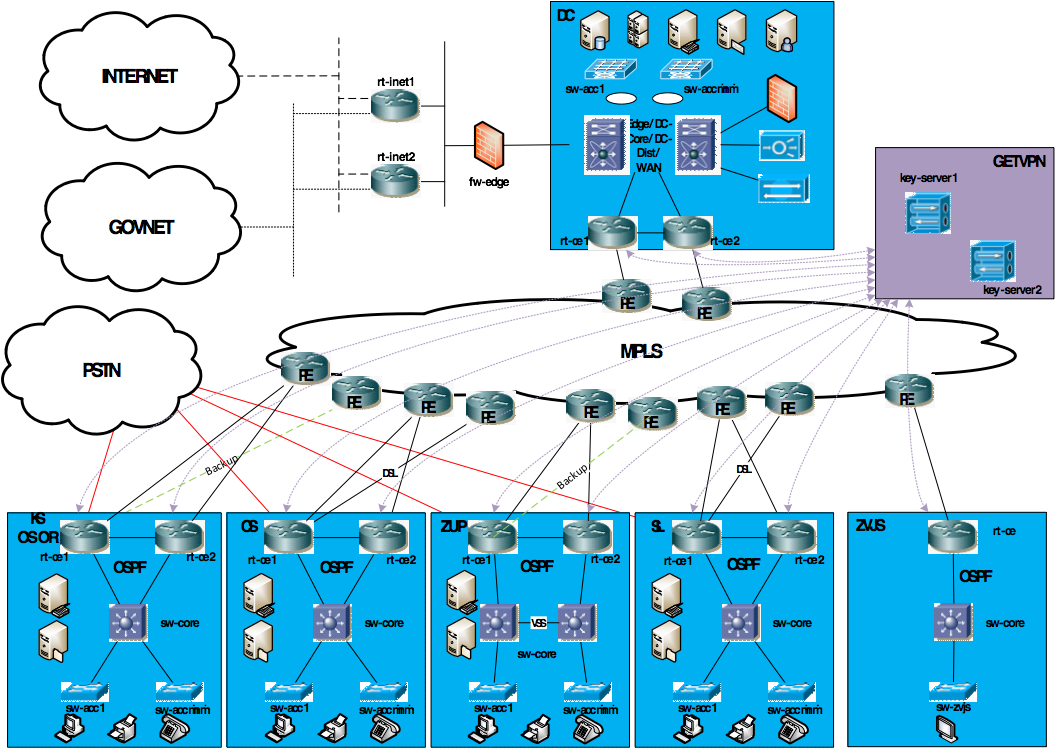 DatacentrumV rámci komplexného redizajnu sieťovej infraštruktúry bolo vybudované dátové centrum v Bratislave v priestoroch Ministerstva financií SR - DATACUBE na Kopčianskej ulici. Nosnou časťou dizajnu je dvojica  datacentrových prepínačov Cisco NEXUS 7000 series. V rámci virtualizácie týchto zariadení sú vytvorené VDCs pre DC Core ( MPLS Core ), VDC Distribution ( BE, FE, MGMT ) a VDC WAN/EDGE. Záložné dátové centrum je vybodované v Košiciach v provizórnom riešení.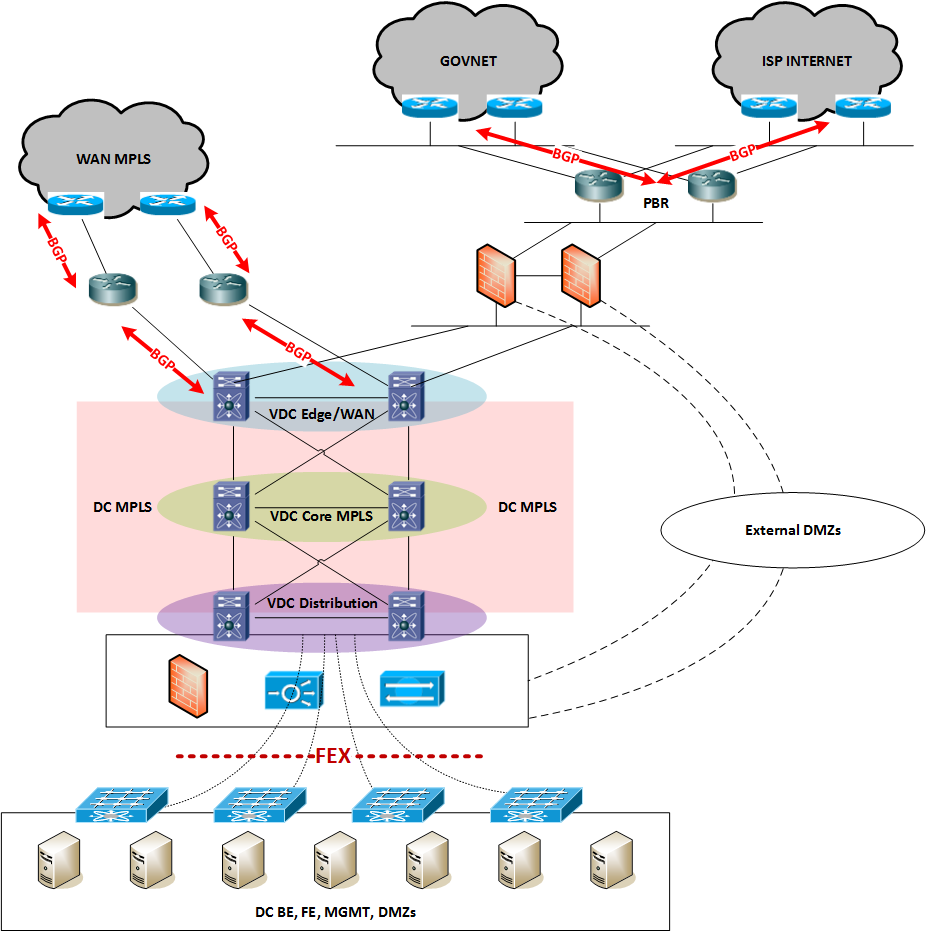 Krajské súdy Počítačová sieť na krajských súdoch je konsolidovaná nielen na strane pripojenia k ISP, ale aj na strane prístupových switchov. Ako najvhodnejší model zapojenia sa použila hviezdicová topológia zapojenia, pričom je sieť rozdelená na tri funkčné bloky:WAN Campus coreCampus accessWAN blok sa stará o pripojenie koncovej siete k MPLS sieti ISP, kde sú zapojené všetky MSSR lokality. Takisto sa stará o šifrovanie lan-to-lan komunikácie a o prioritizáciu kritickej komunikácie (voice, video, elektronické aplikácie) v prípade, že je wan linka zahltená. Pripojenie k ISP je navrhnuté redundantne cez 2 CE smerovače typu Cisco 2951. Každý zo smerovačov má vytvorený peering s jedným z PE smerovačov ISP poskytovateľa, od ktorých dostáva smerovacie informácie o ostatných MSSR sieťach.Campus Access tvorí radu prístupových switchov, ktorých hlavnou úlohou je agregácia koncových zariadení, ako napr. počítače, telefóny, tlačiarne. Pripojené IP telefóny sú switchom Cisco 2960-X napájané cez POE protokol. Ostatné koncové zariadenia zostávajú pripojené v pôvodných switchoch alebo sú prepojené cez IP telefóny. Campus core blok tvorí centrálny uzol siete, ktorý prepája prístupovú vrstvu siete Campus Access s pripojením do WAN siete. Jednotlivé prístupové switche sú pripájané do hviezdy, aby sa predišlo prípadným sieťovým slučkám. Centrálny bod je tvorený switchom Cisco 3850, prípadne stackom takýchto dvoch switchov. Ďalšou dôležitou úlohou je centrálne smerovanie medzi lokálnymi sieťami a smerovanie do WAN s podporou redundancie. Okresné súdyPočítačová sieť na okresných súdoch je obdobne riešená ako sieť na krajských súdoch s použitím hviezdicovej topológie zapojenia, pričom je sieť rozdelená na tri funkčné bloky:WAN Campus coreCampus accessWAN blok sa stará o pripojenie koncovej siete k MPLS sieti ISP, kde sú zapojené všetky MSSR lokality. Takisto sa stará šifrovanie lan-to-lan komunikácie a o prioritizáciu kritickej komunikácie (voice, video, elektronické aplikácie) v prípade, že je wan linka zahltená. Pripojenie k ISP je navrhnuté redundantne cez 2 CE smerovače typu Cisco 2911. Každý zo smerovačov má vytvorený peering s jedným z PE smerovačov ISP poskytovateľa, od ktorých dostáva smerovacie informácie o ostatných MSSR sieťach.Campus Access tvorí radu prístupových switchov, ktorých hlavnou úlohou je agregácia koncových zariadení, ako napr. počítače, telefóny, tlačiarne. Pripojené IP telefóny sú switchom Cisco 2960-X napájané cez POE protokol. Ostatné koncové zariadenia zostávajú pripojené v pôvodných switchoch, alebo sú prepojené cez IP telefóny. Campus core blok tvorí centrálny uzol siete, ktorý prepája prístupovú vrstvu siete Campus Access s pripojením do WAN siete. Jednotlivé prístupové switche sú pripájané do hviezdy aby sa predišlo prípadným sieťovým slučkám. Centrálny bod je tvorený switchom Cisco 3850, prípadne stackom takýchto dvoch switchov. Ďalšou dôležitou úlohou je centrálne smerovanie medzi lokálnymi sieťami a smerovanie do WAN s podporou redundancie. Lokality ZVJSNa lokalitách ZVJS sú implementované iba video zariadenia, preto sú tieto lokality pripojené k sieťovej infraštruktúre Ministerstva spravodlivosti pomocou WAN technológie. Každá lokalita je pripojená k WAN pomocou smerovača Cisco C2911 resp. C2951 na centrálnej lokalite ZVJS. V campuse smerovanie dát zabezpečuje L3 prepínač Cisco CAT3850. Video zariadenie je pripojené do tohoto prepínača. Pokiaľ nie je možné video zariadenie pripojiť priamo, daná vlan sieť pre video komunikáciu je distribuovaná cez sieťovú infraštruktúru ZVJS.Videokomunikačné brányVideokomunikačné brány zabezpečujú prepojenie hovorov:Interných  - v rámci MPLS WAN MS SR (interné SIP brány)Externých – prepojenie hovorov INTERNET – WAN MPLS (externé SIP brány)Infraštruktúra dátovej sieteSieťová infraštruktúra MS SR je navrhnutá s ohľadom na povahu činnosti a agendy, ktorou sa MS SR zaoberá. Systém spĺňa reflektujúce požiadavky na stabilitu, vysoký výkon a  bezpečnosť z pohľadu dostupnosti sieťovej infraštruktúry, prenosovej kapacity, škálovateľnosti adekvátnej existujúcim a budúcim potrebám ako aj zabezpečenia dôvernosti informácií. Zjednodušený náčrt riešenia dátovej infraštruktúry pre zjednotenú rezortnú komunikáciu:Pri budovaní siete boli dodržané nasledovné princípy:poskytnutie dostatočných prenosových kapacít pre náročné aplikácie a službyposkytnutie SW nástrojov pre implementáciu optimálnych QoSposkytnutie SW a HW nástrojov pre priamu podporu videa a hlasu v sieťovej infraštruktúrepodpora zaistenia kontinuity činnostieliminácia zložitých konfiguráciíPoužívané zariadenia zabezpečujú:jednoduchosť nasadeniaflexibilitu a škálovateľnosťbezpečnosť a odolnosťjednoduchú správu a riadeniepripravenosť na pokročilé technológieArchitektúra pozostáva z nasledovných sieťových prvkov reflektujúc vhodný dizajn pre MS SR:Modulárny prepínač „core“ vrstvy (redundantne)Modulárny prepínač „distribučnej“ vrstvy (redundantne)Aktívne prvky pre bezpečnosťSmerovače WANProgramové vybavenie pre centralizovanú správuProgramové vybavenie pre služby AAA (dvojica redundantne)Modulárny DC prepínač „core“ vrstvy (redundantne) Modulárny prepínač pre centrálnu časť sieťovej infraštruktúry je realizovaný dvomi zariadeniami pre potrebu HA, na platforme zabezpečujúcej nasledovnú funkcionalitu/vlastnosti:Modulárny prepínač „distribučnej“ vrstvy (redundantne)Distribučný prepínač pre centrálnu časť sieťovej infraštruktúry realizovaný dvomi zariadeniami pre potreby HA na platforme zabezpečujúcej nasledovnú funkcionalitu/vlastnosti:Aktívne prvky pre bezpečnosť (Firewall redundantne)Aktívne prvky v zapojení HA (vo dvojici) pre bezpečnosť zabezpečujú nasledovné funkcionality:Aktívne prvky pre bezpečnosť (2x)Smerovače WAN (smerovač redundantne)Pre WAN smerovače bola použitá platforma , ktorá zabezpečí minimálne nasledovné funkcionality:Smerovač WAN (redundantne)Programové vybavenie pre centralizovanú správu (server)Pre potreby centralizovanej správy aktívnych prvok LAN, WAN bolo navrhnuté programové vybavenie s nasledovnou funkcionalitou/vlastnosťami:Videokonferencie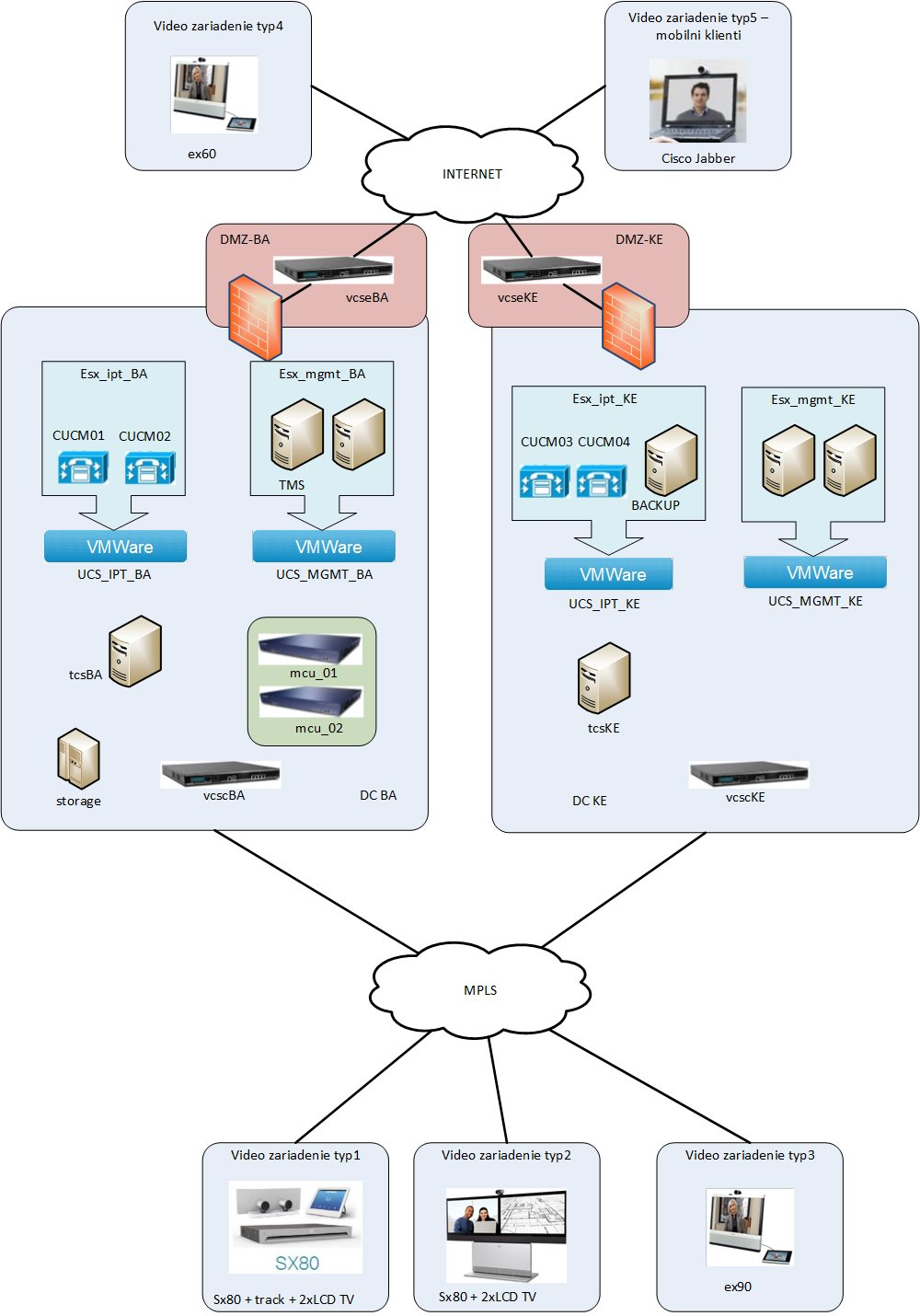 IP telefóniaSAN InfraštruktúraSAN infraštruktúra sa nachádza v dátovom centre DATACUBE na Kopčianskej ulici, je založená na protokole Fibre Channel a pozostáva zo siedmich vzájomne prepojených SAN prepínačov založených na operačnom systéme Brocade Fabric OS. Ako prepojovacie médium sú pre SAN použité prepojenia optickými prepojovacími káblami typu Multi-mode a v zariadeniach sú osadené FC SFP moduly s rýchlosťou 8 GB a 16 GB. V SAN sú nadefinované dve redundantné VSAN, v ktorých sú medzi prepínačmi automatizovane šírené cez Inter-Switch Link E_ports vytvorené aliasy koncových zariadení a definované zóny. Zónovanie vychádza zo zásad Single Initiator Zoning.4	Prílohy Prílohy predstavujú samostatné dokumenty publikované k súťažným podkladom a sú určené uchádzačom ako doplňujúce informácie pre účely kvalifikovaného ohodnotenia prácnosti.Zoznam príloh:Príloha č.1 Predzmluvné povinnostiPríloha č.2 Formuláre Vyhlásení uchádzača a plnomocenstiev uchádzačaPríloha č.3 Jednotný európsky dokumentPríloha č.4 Zmluva o poskytovaní servisných služieb – Service Level Agreement (SLA) pre sieťovú infraštruktúru, SAN infraštruktúru a podporné služby rezortu spravodlivostiB.2 SPÔSOB URČENIA CENYUchádzačom navrhovaná zmluvná jednotková cena za poskytnutie požadovaného predmetu zákazky, uvedená v ponuke uchádzača, bude vyjadrená v EUR (€), na dve desatinné miesta a cena celkom za jednotlivé položky bude vypočítaná ako súčin množstva a jednotkovej ceny zaokrúhlenej na 2 desatinné miesta.Výpočet ceny je uvedený v tabuľke v časti A.2  ROZPOČET CENY ZMLUVY.Uchádzačom navrhovaná cena musí byť stanovená podľa zákona NR SR č. 18/1996 Z. z. o cenách v znení neskorších predpisov v spojení s vyhláškou MF SR č. 87/1996 Z. z., ktorou sa vykonáva zákon NR SR č. 18/1996 Z. z. o cenách v znení neskorších predpisov a vyjadrená v eurách. Určenie ceny a spôsob jej určenia musí byť zrozumiteľný a jasný. Uchádzačom navrhovaná zmluvná cena za poskytnutie požadovaného predmetu zákazky, uvedená v ponuke uchádzača v návrhu zmluvy/zmlúv bude vyjadrená v mene EUR bez dane z pridanej hodnoty (ďalej len „DPH“), ako aj s DPH.Uchádzač stanoví cenu za obstarávaný predmet na základe vlastných výpočtov, činností, výdavkov a príjmov podľa platných právnych predpisov.Uchádzač je pred predložením svojej ponuky povinný vziať do úvahy všetko, čo je nevyhnutné na úplné a riadne plnenie zmluvy/zmlúv, pričom do svojich cien zahrnie všetky náklady spojené s plnením predmetu zákazky, uvedené v časti súťažných podkladov B.3 OBCHODNÉ PODMIENKY POSKYTNUTIA PREDMETU ZÁKAZKY, vrátane časti súťažných podkladov B.1 OPIS PREDMETU ZÁKAZKY a časti súťažných podkladov B.2 SPÔSOB URČENIA CENY.Víťazný uchádzač ku každej oceňovanej položke rozpočtu ceny zmluvy, podľa vzoru uvedeného v časti súťažných podkladov A.2 ROZPOČET CENY ZMLUVY, musia byť započítané všetky náklady, ktoré s ňou bezprostredne súvisia. Navrhovaná zmluvná cena za poskytnutie predmetu zákazky musí obsahovať cenu za celý požadovaný predmet zákazky, t. j. súčet všetkých medzisúčtov alebo súčinov jednotkovej ceny a množstva. Navrhovaná zmluvná cena za poskytnutie predmetu zákazky musí obsahovať cenu za celý požadovaný predmet zákazky, čiže súčet všetkých položiek, ktorý vychádza z uchádzačom ocenených položiek podľa časti súťažných podkladov A.2 ROZPOČET CENY ZMLUVY.Pri určovaní cien jednotlivých položiek je potrebné vziať do úvahy pokyny na zhotovenie ponuky uvedené v týchto súťažných podkladoch.Ak je uchádzač zdaniteľnou osobou pre DPH v zmysle príslušných predpisov (ďalej len „zdaniteľná osoba“), navrhovanú zmluvnú cenu v rozpočte ceny v časti súťažných podkladov A.2 ROZPOČET CENY ZMLUVY uvedie v zložení:navrhovaná zmluvná cena v EUR bez DPH,výška DPH v EUR,navrhované zmluvné ceny v EUR vrátane DPH.Ak uchádzač nie je zdaniteľnou osobou pre DPH, uvedie navrhovanú zmluvnú cenu v EUR. Skutočnosť, že nie je zdaniteľnou osobou pre DPH, uchádzač uvedie v ponuke. Ak sa uchádzač, ktorý v čase podpisu zmluvy nebol platcom DPH v priebehu plnenia tejto dohody platcom stane, nemá nárok na zvýšenie ceny o DPH.Zmluvná cena za predmet zákazky bude zaplatená v mene EUR.DPH v zákonnej výške zaplatí verejný obstarávateľ uchádzačovi ako zdaniteľnej osobe registrovanej v Slovenskej republike v súlade so zákonom č. 222/2004 Z.z. o dani z pridanej hodnoty v znení neskorších predpisov v EUR. DPH zaplatí verejný obstarávateľ uchádzačovi ako zdaniteľnej osobe registrovanej v inom členskom štáte EÚ, resp. v tretej krajine podľa platných právnych predpisov.Ďalšie požiadavky a podmienky poskytnutia predmetu zákazky sú uvedené v časti súťažných podkladoch B.3 Obchodné podmienky POSKYTNUTIA predmetu zákazky.B.3 OBCHODNÉ PODMIENKY POSKYTNUTIA PREDMETU ZÁKAZKYVýsledkom tohto verejného obstarávania bude uzatvorenie Zmluvy o poskytovaní servisných služieb – Service Level Agreement (SLA) pre sieťovú infraštruktúru, SAN infraštruktúru a podporné služby rezortu spravodlivosti.  Návrh Zmluvy  je uvedený v Prílohe č. 4 súťažných podkladov.Zmluva bude uzatvorená podľa slovenského právneho poriadku a na prípadné riešenie sporov budú príslušné slovenské súdy a slovenské procesné právne predpisy.Uzavretá Zmluva nesmie byť v rozpore so súťažnými podkladmi a s ponukou predloženou úspešným uchádzačom.Príloha č. 1 PREDZMLUVNÉ POVINNOSTI Predzmluvné povinnosti vo vzťahu k Zmluve Úspešný uchádzač pred podpisom Zmluvy, ktorá bude výsledkom tohto VO, bude povinný:uviesť údaje o všetkých známych subdodávateľoch, údaj o osobe oprávnenej konať za subdodávateľa v rozsahu meno a priezvisko, adresa pobytu, dátum narodenia v súlade s § 41 ods. 3 zákona o verejnom obstarávaní, v prípade, že uchádzač zabezpečuje realizáciu predmetu zákazky subdodávateľmi,predložiť podrobný štruktúrovaný rozpočet v zmysle Zmluvypredložiť platnú  a účinnú poistnú zmluvu na poistenie zodpovednosti za škodu vzniknutú v súvislosti s poskytovaním plnenia podľa  Zmluvy na minimálnu poistnú sumu 1 000 000,- EUR (slovom: jeden milióny euro), alebo ekvivalent v inej mene, alebo poistný certifikát, počas celej doby trvania zmluvy, pričom v prípade, že táto poistná zmluva bude uzatvorená na dobu neurčitú, predloží na vyzvanie verejného obstarávateľa vždy aktuálne potvrdenie o zaplatení poistného. Príloha č. 2 Formuláre Vyhlásení uchádzača a plnomocenstiev uchádzačaPríloha č. 2A súťažných podkladovvyhlásenia uchádzačauchádzač (obchodné meno a sídlo/miesto podnikania uchádzača alebo obchodné mená a sídla/miesta podnikania všetkých členov skupiny dodávateľov)* ........................ týmto vyhlasuje, žesúhlasí s podmienkami verejného obstarávania Služby podpory prevádzky a rozvoja sieťovej infraštruktúry, SAN infraštruktúry a podporných služieb rezortu spravodlivosti, ktoré sú určené v súťažných podkladoch a v iných dokumentoch poskytnutých verejným obstarávateľom v lehote na predkladanie ponúk,berie na vedomie, že spracúvanie osobných údajov verejným obstarávateľom, ktoré ako uchádzač uviedol v ponuke, je zákonné, vykonávané v súlade s Nariadením Európskeho parlamentu a Rady (EÚ) 2016/679 o ochrane fyzických osôb pri spracúvaní osobných údajov a o voľnom pohybe takýchto údajov a so zákonom č. 18/2018 Z. z. o ochrane osobných údajov a o zmene a doplnení niektorých zákonov a dobrými mravmi a na relevantnom právnom základe,je dôkladne oboznámený s celým obsahom súťažných podkladov, návrhom zmlúv, vrátane všetkých príloh zmlúv,všetky doklady, dokumenty, vyhlásenia a údaje uvedené v ponuke sú pravdivé a úplné,jeho zakladateľom, členom alebo spoločníkom nie je politická strana alebo politické hnutie,predkladá iba jednu ponuku anie je členom skupiny dodávateľov, ktorá ako iný uchádzač predkladá ponuku.v..........................................dňa...........................			..................................................								   	meno a podpis uchádzača*	doplniť podľa potreby*Pozn.: POVINNÉPríloha č. 2B súťažných podkladovplnomocenstvo pre člena skupiny dodávateľovSplnomocniteľ/splnomocnitelia:Obchodné meno, sídlo, údaj o zápise, IČO člena skupiny dodávateľov, zastúpený meno/mená a priezvisko/priezviská, trvalý pobyt štatutárneho orgánu/členov štatutárneho orgánu (ak ide o právnickú osobu), meno, priezvisko, miesto podnikania, údaj o zápise, IČO člena skupiny dodávateľov (ak ide o fyzickú osobu - podnikateľa)Obchodné meno, sídlo, údaj o zápise, IČO člena skupiny dodávateľov, zastúpený meno/mená a priezvisko/priezviská, trvalý pobyt štatutárneho orgánu/členov štatutárneho orgánu (ak ide o právnickú osobu), meno, priezvisko, miesto podnikania, údaj o zápise, IČO člena skupiny dodávateľov (ak ide o fyzickú osobu- podnikateľa)(doplniť podľa potreby)udeľuje/ú plnomocenstvoSplnomocnencovi – lídrovi skupiny dodávateľov:Obchodné meno, sídlo, údaj o zápise, IČO lídra skupiny dodávateľov, zastúpený meno/mená a priezvisko/priezviská, trvalý pobyt štatutárneho orgánu/členov štatutárneho orgánu (ak ide o právnickú osobu), meno, priezvisko, miesto podnikania, údaj o zápise, IČO lídra skupiny dodávateľov (ak ide o fyzickú osobu)na prijímanie pokynov a konanie v mene všetkých členov skupiny dodávateľov vo verejnom obstarávaní Služby podpory prevádzky a rozvoja sieťovej infraštruktúry, SAN infraštruktúry a podporných služieb rezortu spravodlivosti a pre prípad prijatia ponuky verejným obstarávateľom aj na konanie v mene všetkých členov skupiny dodávateľov pri podpise zmlúv a komunikácii/zodpovednosti počas plnenia zmlúv, a to v pozícii lídra skupiny dodávateľov.v..........................dňa...........................				..............................................................									podpis splnomocniteľav..........................dňa...........................				..............................................................									podpis splnomocniteľa(doplniť podľa potreby)Plnomocenstvo prijímam:v..........................dňa...........................				..............................................................									podpis splnomocniteľaPozn.: POVINNÉ, ak je uchádzačom skupina dodávateľovPríloha č. 2C súťažných podkladovplnomocenstvo pre osobu konajúcu za lídra skupiny dodávateľovSplnomocniteľ:1. Obchodné meno, sídlo, údaj o zápise, IČO lídra skupiny dodávateľov, zastúpený meno/mená a priezvisko/priezviská, trvalý pobyt štatutárneho orgánu/členov štatutárneho orgánu (ak ide o právnickú osobu), meno, priezvisko, miesto podnikania, údaj o zápise, IČO lídra skupiny dodávateľov (ak ide o fyzickú osobu- podnikateľa)udeľuje plnomocenstvoSplnomocnencovi:1. meno, priezvisko a trvalý pobyt osoby konajúcej za lídra skupiny dodávateľovna prijímanie pokynov a konanie v mene lídra skupiny dodávateľov vo verejnom obstarávaní Služby podpory prevádzky a rozvoja sieťovej infraštruktúry, SAN infraštruktúry a podporných služieb rezortu spravodlivosti.v..........................dňa...........................				..............................................................									podpis splnomocniteľa(doplniť podľa potreby)Plnomocenstvo prijímam:v..........................dňa...........................				..............................................................									podpis splnomocniteľaPozn.: FAKULTATÍVNE			Príloha č. 2D súťažných podkladov	plnomocenstvo pre osobu konajúcu za uchádzača/člena skupiny dodávateľovSplnomocniteľ/splnomocnitelia:1. Obchodné meno, sídlo, údaj o zápise, IČO lídra skupiny dodávateľov, zastúpený meno/mená a priezvisko/priezviská, trvalý pobyt štatutárneho orgánu/členov štatutárneho orgánu (ak ide o právnickú osobu), meno, priezvisko, miesto podnikania, údaj o zápise, IČO lídra skupiny dodávateľov (ak ide o fyzickú osobu- podnikateľa)udeľuje/ú plnomocenstvoSplnomocnencovi:1. meno, priezvisko a trvalý pobyt osoby konajúcej za lídra skupiny dodávateľovna prijímanie pokynov a konanie v mene uchádzača / člena skupiny dodávateľov vo verejnom obstarávaní Služby podpory prevádzky a rozvoja sieťovej infraštruktúry, SAN infraštruktúry a podporných služieb rezortu spravodlivosti.v..........................dňa...........................				..............................................................									podpis splnomocniteľav..........................dňa...........................				..............................................................									podpis splnomocniteľa(doplniť podľa potreby)Plnomocenstvo prijímam:v..........................dňa...........................				..............................................................									podpis splnomocniteľaPozn.: FAKULTATÍVNEPríloha č. 3 súťažných podkladovJEDNOTNÝ EURÓPSKY DOKUMENT1.	Splnenie podmienok účasti možno predbežne nahradiť v zmysle § 39 zákona jednotným európskym dokumentom (ďalej aj JED). Z predmetného dokumentu predloženého uchádzačom musí byť jednoznačne zrejmé, že rozsahom, obsahom aj spôsobom spĺňa podmienky účasti preukazované JED - om, stanovené verejným obstarávateľom v bode III.1 výzvy na predkladanie ponúk. 2.	V súlade s § 36 ods. 6 zákona môže verejný obstarávateľ na zabezpečenie riadneho priebehu verejného obstarávania kedykoľvek v jeho priebehu požiadať uchádzača o predloženie dokladu alebo dokladov nahradených jednotným európskym dokumentom.3.   Jednotný európsky dokument v editovateľnej forme je možné stiahnuť z webového sídla ÚVO (www.uvo.gov.sk).JED a manuál je zverejnený na stránke UVO : https://www.uvo.gov.sk/legislativametodika-dohlad/jednotny-europsky-dokument-605.html.JED musí byť podpísaný štatutárnym orgánom uchádzača alebo osobou oprávnenou konať v mene uchádzača.Údaje o verejnom obstarávateľovi, potrebné na vyplnenie Jednotného európskeho dokumentu:Odkaz na uverejnené výzvy na predkladanie ponúk na vnútroštátnej úrovni: 	Evidenčné číslo spisu, ktoré pridelil verejný obstarávateľ: 	20673/2020/45Identifikácia obstarávateľa: 	Ministerstvo spravodlivosti Slovenskej republikyNázov alebo skrátený opis obstarávania: 	Služby podpory prevádzky a rozvoja sieťovej infraštruktúry, SAN infraštruktúry a podporných služieb rezortu spravodlivostiPríloha č. 4 súťažných podkladovNávrh zmluvyZmluva o poskytovaní servisných služieb – Service Level Agreement (SLA) pre sieťovú infraštruktúru, SAN infraštruktúru a podporné služby rezortu spravodlivostiuzavretá podľa § 269 ods. 2 zákona č. 513/1991 Zb. Obchodný zákonník v znení neskorších predpisov medzi:Objednávateľ:		názov organizácie:		Ministerstvo spravodlivosti Slovenskej republikysídlo:		Račianska ul. 71, 813 11 Bratislavazastúpený: 		IČO: 		00 166 073DIČ: 		2020830196bankové spojenie: 		Štátna pokladnica, Radlinského 32, 810 05 Bratislavačíslo účtu IBAN:		SK72 8180 0000 0070 0014 4241SWIFT:		SPSRSKBAXXX(ďalej len „Objednávateľ“)Poskytovateľ:obchodné meno: 	sídlo:zapísaný v registri:	zastúpený:IČO:DIČ:IČ DPH:bankové spojenie: 		Číslo účtu IBANSWIFT:(ďalej len „Poskytovateľ“)(ďalej spolu Objednávateľ a Poskytovateľ len ako „Zmluvné strany“)PreambulaZmluvné strany uzatvárajú túto Zmluvu o poskytovaní servisných služieb – Service Level Agreement (SLA) pre sieťovú infraštruktúru, SAN infraštruktúru a podporné služby rezortu spravodlivosti ako výsledok verejnej súťaže vyhlásenej Objednávateľom ako verejným obstarávateľom vo Vestníku číslo XXX zo dňa XXX na predmet zákazky: „Služby podpory prevádzky a rozvoja sieťovej infraštruktúry, SAN infraštruktúry a podporných služieb rezortu spravodlivosti“, ktorej účelom je zabezpečenie vykonávania servisných úkonov smerujúcich k bezproblémovému užívaniu sieťovej infraštruktúry, SAN infraštruktúry, telefónnej ústredne na báze IP protokolu a predmetných služieb Objednávateľa bližšie popísaných v Prílohe č. 1 tejto Servisnej zmluvy a ich ďalšieho nevyhnutného rozvoja prípadne konfigurácie v rozsahu vyplývajúcom z legislatívnych a metodických zmien, resp. odôvodnených požiadaviek jeho používateľov.Úvodné ustanoveniaNa účely tejto Servisnej zmluvy sa rozumie:Akceptačné testy – sú testy novej alebo zmenenej funkčnosti, ktoré Objednávateľ realizuje podľa vopred vzájomne odsúhlasených testovacích scenárov a testovacích prípadov dodaných Poskytovateľom a ktorých úspešný priebeh je podmienkou akceptácie odovzdávanej funkčnosti.Bezpečnostný incident – je akýkoľvek spôsob narušenia bezpečnosti IS Objednávateľa, ako aj akákoľvek bezpečnostná udalosť (udalosť, ktorá bezprostredne ohrozila aktívum alebo činnosť Objednávateľa), akékoľvek porušenie bezpečnostnej politiky Objednávateľa a pravidiel súvisiacich s bezpečnosťou informačných systémov verejnej správy. Bezpečnostný incident môže i nemusí prebiehať súčasne s Kritickým incidentom, Závažným incidentom alebo Nekritickým incidentom. Pokiaľ nie je stanovené inak, platia pre povinnosti Poskytovateľa pri riešení Bezpečnostného incidentu ustanovenia o Kritickom probléme.Človekodeň alebo MD – je merná jednotka pre vykazovanie prácnosti, za ktorú sa považuje 8 (osem) človekohodín.Človekohodina – je merná jednotka pre vykazovanie prácnosti, za ktorú sa považuje 1 (jedna) pracovná hodina (60 minút) jedného pracovníka Poskytovateľa. Najmenšia jednotka fakturácie podľa tejto Servisnej zmluvy je 0,5 Človekohodiny (30 minút).Defekt – je nesúlad medzi skutočným stavom funkčnosti dodaného Komponentu a medzi funkčnými špecifikáciami Komponentu uvedenými v príslušnej objednávke a jej prílohách a/alebo funkčnými špecifikáciami uvedenými v aktuálnej dokumentácii Objednávateľa.Doba neutralizácie problému – je čas, do ktorého je Poskytovateľ povinný zabezpečiť neutralizáciu nahláseného Problému, a ktorý začína plynúť nahlásením problému postupom v zmysle čl. 2 ods. 2.2 Prílohy č. 1 tejto Servisnej zmluvy, ak nie je v tejto Servisnej zmluve ustanovené inak. Neutralizácia problému znamená obnovenie fungovania IS Objednávateľa ako celku alebo HW komponentu, SW komponentu tvoriaceho IS Objednávateľa alebo SW produktu 3. strany. Do doby neutralizácie problému sa započítava len čas podľa USP. Do doby neutralizácie problému sa nezapočítava čas zdržania spôsobený nesprístupnením IS Objednávateľa Objednávateľom za účelom odstránenia problému a čas následného riešenia príčiny problému. V prípade neutralizácie Kritického problému formou náhradného (dočasného) riešenia je Poskytovateľ povinný poskytnúť Objednávateľovi trvalé riešenie Kritického problému najneskôr do 30 (tridsiatich) dní od vykonania neutralizácie Kritického problému formou dočasného (náhradného) riešenia.Drobná požiadavka na zmenu – predstavuje požiadavku na zmenu funkčnosti, konfigurácie a/alebo nastavení HW prípadne SW Komponentov Objednávateľa, ktoré sú vynútené zmenami prevádzkového prostredia Objednávateľa, vrátane udržiavania aktuálnosti príslušnej dokumentácie, prípadne poskytnutie Konzultácií či školení na základe požiadaviek Objednávateľa. Maximálna prácnosť Drobnej požiadavky na zmenu je 20 (dvadsať) človekohodín v jednom kalendárnom mesiaci.Elektronický systém pre správu požiadaviek (ďalej len ESSP) – je elektronický systém, prostredníctvom ktorého Zmluvné strany zabezpečujú evidenciu a informácie o požiadavkách a Problémoch, a ktorého bližšia špecifikácia je uvedená v Prílohe č. 8 tejto Servisnej zmluvy.HW infraštruktúra – hardvérová (HW) infraštruktúra predstavuje súbor HW prostriedkov, sieťových komponentov a ich sieťovej konfigurácie, ktorá tvorí IS Objednávateľa.HW komponent – hardvérová súčasť IS Objednávateľa, ktorej špecifikácia je uvedená v čl. 1 (Hardvér) Prílohy č. 10 tejto SLA.IS Objednávateľa – HW infraštruktúra a SW infraštruktúra definovaná v  Prílohe č. 1 Zmluvy, ktorá je predmetom služieb podľa tejto SLA, vrátane HW komponentov a SW produktov 3. strán, vrátane jeho rozšírenia alebo úprav na základe Služieb poskytnutých Poskytovateľom podľa tejto Servisnej zmluvy.Komponent – každý nový produkt, program, softvér, funkčnosť či súčasť, ktorý Poskytovateľ nainštaluje, nakonfiguruje, naprogramuje alebo nastaví v IS Objednávateľa a ktorý je doplnením alebo zmenou voči stavu zaznamenanému v dokumentácii k IS Objednávateľa, ktorú Objednávateľ odovzdá Poskytovateľovi v zmysle čl. 12 bod 12.3 tejto Servisnej zmluvy.Konzultácia – konzultácia je Objednávateľom vyžiadaná odborná činnosť špecialistov Poskytovateľa týkajúca sa IS Objednávateľa alebo požiadavka Objednávateľa na poskytnutie informácií Poskytovateľom týkajúca sa IS Objednávateľa. Na poskytovanie konzultácií sa nevzťahuje reakčná doba ani doba neutralizácie stanovené touto SLA. Kritický problém - je problém, ktorý sa prejavuje takým výpadkom fungovania alebo obmedzením používania IS Objednávateľa ako celku, celého HW komponentu, SW komponentu alebo SW produktov 3. strán, ktorý znemožňuje použitie IS Objednávateľa ako celku, celého HW komponentu, SW komponentu alebo SW produktov 3. strán alebo ich podstatnej časti. Za kritický sa považuje problém, ktorý sa prejavuje globálne voči nezastupiteľnej skupine používateľov. Ako kritický problém je charakterizovaný problém, ktorý je opakovane vyvolateľný alebo má trvalý charakter. Nekritický problém – je každý Problém, ktorý nie je Kritický problém alebo Závažný problém.Oprávnená osoba Objednávateľa / Poskytovateľa – zástupca Objednávateľa / Poskytovateľa, ktorého identifikačné  a kontaktné údaje sú uvedené v čl. 11 bod 11.1 tejto Servisnej zmluvy. Oprávnená osoba Objednávateľa / Poskytovateľa zodpovedá za koordináciu a organizačné zabezpečenie realizácie tejto Servisnej zmluvy a môže za zmluvnú stranu realizovať všetky oznámenia, súhlasy, nahlásenia, potvrdenia, schválenia, zadávania požiadaviek alebo rozhodnutia vyžadované alebo predpokladané podľa tejto Servisnej zmluvy, s výnimkou úkonov podľa bodu 11.3 čl. 11 tejto Servisnej zmluvy.Požiadavka – požiadavka je každá požiadavka Objednávateľa na poskytnutie služieb v rozsahu tejto SLA.Problém – je Objednávateľom hlásený stav, ktorý znemožňuje a/alebo obmedzuje používanie či fungovanie IS Objednávateľa, HW komponentu, SW komponentu, alebo  SW produktov 3. strán, je obmedzením funkčnosti alebo rozporom fungovania oproti dodanej dokumentácii. Profylaktika – pod pojmom profylaktika sa rozumie pravidelná kontrolná, nastavovacia a kalibračná činnosť, ktorá vedie k zabezpečeniu presnej činnosti HW komponentov a SW komponentov a SW produktov 3. strán. Jedná sa o činnosti, ktoré slúžia na predchádzanie výpadku alebo poškodeniu IS Objednávateľa – zálohovanie, patchovanie a čistenie systému.Reakčná doba – je pre Poskytovateľa stanovený čas, do ktorého zaháji prešetrenie nahláseného problému a ktorý začína plynúť nahlásením problému postupom v zmysle čl. 2 ods. 2.3. Prílohy č. 1 tejto Servisnej zmluvy, ak nie je v tejto Servisnej zmluve ustanovené inak. Do reakčnej doby sa nezapočítava čas, kedy nie je možné zo strany Objednávateľa sprístupnenie IS Objednávateľa za účelom neutralizácie problému.Servisná zmluva – táto Zmluva o poskytovaní servisných služieb – Service Level Agreement (SLA) pre sieťovú infraštruktúru, SAN infraštruktúru a podporné služby rezortu spravodlivosti.Služby – predstavujú Služby podpory prevádzky, Služby rozvoja a Služby maintenance poskytované na základe tejto Servisnej zmluvy, ktorých parametre a podmienky poskytovania sú uvedené v Prílohe č. 1 tejto Servisnej zmluvy.Služby maintenance - sú Služby, ktorých špecifikácia je uvedená v čl. 4 Prílohy č. 1, ide o služby podpory HW komponentov a SW produktov 3. strán , ktoré zahŕňajú poskytovanie upgrade, softvérovej, hardvérovej a technickej podpory a ku ktorým vykonáva autorské práva (majetkové a/alebo aj osobnostné) tretia strana.Služby podpory prevádzky – sú služby, ktorých špecifikácia je uvedená v čl. 2 ods. 2.1 a ods. 2.2 Prílohy č. 1, ktorých predmetom je najmä zabezpečovanie bežnej servisnej podpory, ako aj poskytovanie podpory pre zaistenie spoľahlivej, kontinuálnej a bezpečnej prevádzky IS Objednávateľa v súlade s aktuálne platnými požiadavkami, vrátane riešenia Problémov, monitoring, profylaktika, helpdesk. V rámci Služieb podpory prevádzky má Objednávateľ právo požadovať od Poskytovateľa aj vykonanie/realizáciu Drobných požiadaviek na zmenu.Služby rozvoja – sú služby, ktorých špecifikácia je uvedená v čl. 3 Prílohy č. 1, ktoré zahŕňajú všetky zmeny funkčnosti IS Objednávateľa, ktoré vyplývajú z legislatívnych zmien alebo z novo vzniknutých potrieb Objednávateľa, zmeny konfigurácie a nastavení IS Objednávateľa vynútené zmenami prevádzkového prostredia Objednávateľa a udržiavanie aktuálnosti príslušnej dokumentácie IS Objednávateľa.SW infraštruktúra – softvérová (SW) infraštruktúra predstavuje súbor SW komponentov a SW produktov 3. strán, ktoré sú inštalované na HW komponentoch a vytvárajú prostredie pre fungovanie SW komponentov a SW produktov 3. strán.SW komponent – je Poskytovateľom vytvorená samostatná časť podporovaného IS Objednávateľa, ktorú možno používať samostatne a nezávisle od ostatných komponentov, zahrňujúca SW infraštruktúru, na ktorej je prevádzkovaná. SW produkt 3. strany – je SW riešenie, ktoré nie je osobitne vytvorené pre Objednávateľa, ale tvorí súčasť IS Objednávateľa, pričom ich zoznam je uvedený v čl. 2 (SW produkty 3. strany)  Prílohy č. 10 tejto SLA.Úroveň spracovania požiadaviek alebo USP - predstavuje reakčnú dobu a dobu neutralizácie problému dohodnutú medzi Zmluvnými stranami v Prílohe č. 1 tejto Servisnej zmluvy v závislosti od kategórie problému.Závažný problém - je problém, ktorý sa prejavuje takým výpadkom fungovania IS Objednávateľa ako celku, celého HW komponentu, SW komponentu alebo SW produktov 3. strán, ktorý závažným spôsobom obmedzuje ich použitie, pričom neobmedzuje použitie IS Objednávateľa, HW komponentu, SW komponentu alebo SW produktov 3. strán ako celku alebo ich podstatných častí. Za závažný problém sa považuje problém, ktorý sa prejavuje globálne voči nezastupiteľnej skupine používateľov. Ako závažný problém je charakterizovaný problém, ktorý je opakovane vyvolateľný alebo má trvalý charakter. Za závažný sa považuje i problém, ktorý sa prejavuje ako kritický, neprejavuje sa ale globálne voči nezastupiteľnej skupine používateľov (najmenej 50 %), nie je opakovane vyvolateľný a nemá trvalý charakter.  Ak z kontextu textácie tejto Servisnej zmluvy nevyplýva inak, každý odkaz na akýkoľvek právny predpis znamená príslušný právny predpis v znení jeho neskorších zmien (vrátane rekodifikácií) a každý odkaz na paragraf právneho predpisu predstavuje označenie obsahu ustanovenia ku dňu podpisu tejto Servisnej zmluvy a znamená príslušný obsah ustanovenia predmetného paragrafu právneho predpisu aj v prípade jeho neskorších zmien, resp. zmeny číslovania.Ak je v súvislosti s vymedzením významu nejakého pojmu v ňom použité veľké začiatočné písmeno, je tomu tak len na uľahčenie orientácie v texte a pojem má rovnaký význam aj s malým začiatočným písmenom, ibaže z kontextu vyplýva inak. Ak z kontextu nevyplýva iné, pojmy v jednotnom čísle zahŕňajú aj význam množného čísla a naopak.Poskytovateľ týmto vyhlasuje, že:je spôsobilý túto Servisnú zmluvu uzatvoriť a plniť záväzky z nej vyplývajúce, pričom osobitne zdôrazňuje, že sa dôsledne oboznámil a sú mu známe všetky podklady tvoriace zadávaciu dokumentáciu vrátane jej príloh, ktoré ustanovujú požiadavky na predmet tejto Servisnej zmluvy, že má vedomosť o všetkých právnych predpisoch, ktoré sa vzťahujú na predmet tejto Servisnej zmluvy, osobitne o právnych predpisoch týkajúcich sa informačných systémov verejnej správy, a že disponuje všetkými oprávneniami vyžadovanými v zmysle príslušných právnych predpisov a príslušnými orgánmi, ako aj takými kapacitami a odbornými znalosťami, ktoré sú nevyhnuté pre riadne a včasné poskytovanie Služieb podľa tejto Servisnej zmluvy,v čase uzatvorenia tejto Servisnej zmluvy má splnené povinnosti, ktoré mu vyplývajú v zmysle Zákona o registri partnerov verejného sektora a počas trvania tejto Servisnej zmluvy bude udržiavať zápis v tomto registri a riadne plniť všetky povinnosti vyplývajúce pre neho zo Zákona o registri partnerov verejného sektora,je poistený pre prípad zodpovednosti za škodu spôsobenú pri poskytovaní plnenia podľa tejto Servisnej zmluvy, čo preukázal Objednávateľovi pri uzatvorení tejto Servisnej zmluvy predložením platnej a účinnej poistnej zmluvy na poistenie zodpovednosti za škodu vzniknutú v súvislosti s poskytovaním plnenia podľa tejto Servisnej zmluvy na minimálnu poistnú sumu 1.000.000,- EUR (slovom: jeden milión eur), alebo ekvivalent v inej mene, alebo poistným certifikátom. Poskytovateľ sa zaväzuje toto poistné krytie udržiavať počas celej doby trvania Servisnej zmluvy a na výzvu Objednávateľa je povinný túto skutočnosť preukázať. Porušenie záväzku Poskytovateľa podľa tohto odseku Servisnej zmluvy znamená podstatné porušenie Servisnej zmluvy Poskytovateľom.Objednávateľ týmto vyhlasuje, že je spôsobilý túto Servisnú zmluvu uzatvoriť a plniť záväzky z nej vyplývajúce.Predmet Servisnej zmluvyPredmetom tejto Servisnej zmluvy je úprava práv a povinností Zmluvných strán spojených so záväzkom Poskytovateľa vykonávať a zabezpečovať pre Objednávateľa Služby podpory prevádzky, Služby rozvoja a Služby maintenance v rozsahu a za podmienok stanovených touto Servisnou zmluvou vrátane jej príloh a korelujúcim záväzkom Objednávateľa za riadne a včas poskytnuté Služby zaplatiť Poskytovateľovi cenu v rozsahu a za podmienok dohodnutých v tejto Servisnej zmluve. CenaCelková cena za Služby poskytované na základe tejto Servisnej zmluvy sa dojednáva v zmysle zákona Národnej rady Slovenskej republiky č. 18/1996 Z. z. o cenách ako zmluvná cena za celú dobu platnosti a účinnosti Servisnej zmluvy v celkovej výške XXX € (slovom XXX eur) bez DPH, pričom pre jednotlivé Služby poskytované na základe tejto Servisnej zmluvy Zmluvné strany dohodli ceny nasledovne:cena za Služby podpory prevádzky za celú dobu trvania Servisnej zmluvy je XXX € (slovom XXX eur) bez DPH,maximálna cena za Služby rozvoja za celú dobu trvania Servisnej zmluvy je XXX € (slovom XXX eur) bez DPH,maximálna cena za Služby maintenance za celú dobu trvania tejto Servisnej zmluvy je XXX € (slovom XXX eur) bez DPH. Pre zamedzenie pochybností, Objednávateľ nie je počas trvania tejto Servisnej zmluvy povinný vyčerpať celú uvedenú maximálnu súhrnnú cenu bez DPH.Cena za Služby podpory prevádzky je stanovená vo forme mesačného paušálu vo výške XXX € (slovom XXX eur) bez DPH. Mesačný paušál pokrýva všetky a akékoľvek náklady Poskytovateľa v rámci poskytovania Služieb podpory prevádzky v danom kalendárnom mesiaci v rozsahu uvedenom v čl. 2 Prílohy č. 1 tejto Zmluvy, a to bez ohľadu na množstvo práce, ktoré bude potrebné v danom mesiaci vykonať v rámci Služieb podpory prevádzky. Pre zamedzenie pochybností, Poskytovateľ nemá právo požadovať zvýšenie mesačného paušálu, resp. akékoľvek náklady nad mesačný paušál v prípade zvýšenej prácnosti v danom mesiaci poskytovania Služieb  podpory prevádzky. Poskytovateľ má právo požadovať od Objednávateľa zvýšenie mesačného paušálu za Služby podpory prevádzky podľa bodu 3.3 tohto článku Servisnej zmluvy, ak dôjde k zvýšeniu počtu HW komponentov oproti počtu uvedenému v Prílohe č. 10 najmenej o 3 (tri) %, a to maximálne o sumu zodpovedajúcu percentuálnemu vyjadreniu zvýšenia počtu HW komponentov z výšky mesačného paušálu za Služby podpory prevádzky podľa bodu 3.3 tohto článku Servisnej zmluvy.V prípade, že Služby podpory prevádzky neboli poskytované po celú dobu kalendárneho mesiaca, vzniká Poskytovateľovi právo na fakturáciu ceny za Služby podpory prevádzky v pomernej výške podľa počtu dní, počas ktorých boli Služby podpory prevádzky v danom kalendárnom mesiaci poskytované, k počtu dní v danom mesiaci.V prípade, ak Poskytovateľ riadne neplní, resp. neposkytuje Služby podpory prevádzky, má Objednávateľ právo na zľavu z ceny mesačného paušálneho poplatku v zmysle bodu 3.3 tohto článku Servisnej zmluvy (ďalej aj len ako „zľava z ceny“), a to v rozsahu a za podmienok upravených v tabuľke č. 3 uvedenej v čl. 2 ods. 2.4 Prílohy č. 1 tejto Servisnej zmluvy. Objednávateľ má právo uplatniť nárok na zľavu z ceny najneskôr v lehote na zaslanie pripomienok k poskytnutým Službám podpory prevádzky, resp. ku kvalite a úplnosti ich poskytnutia podľa čl. 2 bod 2.5 Prílohy č. 1, pričom Poskytovateľ sa zaväzuje v príslušnej faktúre adekvátne znížiť mesačnú fakturovanú čiastku o výšku Objednávateľom oprávnene uplatneného nároku na zľavu z ceny. Cena za každé poskytnutie Služby rozvoja bude vopred stanovená v cenovej kalkulácii schválenej Oprávnenou osobou Objednávateľa. Podkladom pre výpočet ceny v cenovej kalkulácii bude záväzná jednotková sadzba pracovníkov Poskytovateľa (MD), ktorá je uvedená v Prílohe č. 5 tejto Servisnej zmluvy. Cena schválená v cenovej kalkulácii predstavuje odplatu za splnenie všetkých zmluvných záväzkov Poskytovateľa vyplývajúcich z príslušnej objednávky Služieb rozvoja a  pokrýva tiež všetky a akékoľvek interné a externé náklady alebo výdavky Poskytovateľa na splnenie objednávky, t. j. na riadne a včasné poskytnutie Služieb rozvoja, udelenie licencie v zmysle čl. 6 tejto Servisnej zmluvy, ako aj primeraného zisku. Pre zamedzenie pochybností, Poskytovateľ nie je oprávnený vyúčtovať prípadné zvýšené náklady nad rámec ceny dohodnutej v cenovej kalkulácii.Nevyhnutnou požiadavkou pre realizáciu fakturácie za poskytovanie Služieb rozvoja bude:záväzná písomná objednávka vypracovaná na základe schválenej cenovej kalkulácie predloženej Poskytovateľom, ktorou Objednávateľ požiadal o poskytnutie Služieb rozvoja,akceptačný protokol schválený Oprávnenou osobou Objednávateľa za Služby rozvoja, ak v tejto Servisnej zmluve, resp. jej Prílohe č. 1 nie je uvedené inak.Cena za Služby maintenance v bode 3.1 tohto článku Servisnej zmluvy je stanovená ako maximálna cena po celý čas trvania tejto Servisnej zmluvy. Cena za každé poskytnutie Služby maintenance bude stanovená na základe objednávky Objednávateľa konkrétnej položky Služby maintenance v zmysle čl. 4 Prílohy č. 1 tejto Servisnej zmluvy a podľa záväznej jednotkovej ceny položiek Služby maintenance podľa Prílohy č. 5 tejto Servisnej zmluvy. Uvedená cena zahŕňa všetky a akékoľvek náklady Poskytovateľa súvisiace s dodaním Služieb maintenance, vrátane prípadných nákladov a poplatkov za znovupridanie položky pod podporu výrobcu HW komponentov alebo SW produktov 3. strán. Nevyhnutnou podmienkou pre realizáciu fakturácie za poskytnutie Služieb maintenance bude: objednávka Objednávateľa Služieb maintenance (konkrétnej položky Služieb maintenance podľa Prílohy č. 5 tejto Servisnej zmluvy vo vzťahu ku konkrétnemu HW komponentu alebo SW produktu 3. strany uvedenému v Prílohe č. 10), dodací list obsahujúci podrobný rozpis SW produktov 3. strán a/alebo HW Komponentov, vo vzťahu ku ktorým sú poskytované Služby maintenance, akceptačný protokol schválený Oprávnenou osobou Objednávateľa.   V súvislosti s poskytovaním Služieb podpory prevádzky je Poskytovateľ oprávnený faktúry vystavovať vždy k poslednému dňu mesiaca, v ktorom boli Služby podpory prevádzky poskytnuté a v súvislosti so Službami rozvoja po ich poskytnutí na základe príslušnej objednávky, t. j. po úspešnom ukončení akceptačného konania podľa čl. 3 ods. 3.3 Prílohy č. 1, teda po podpísaní akceptačného protokolu, resp. po uplynutí domnienky podpísania akceptačného protokolu. Vo vzťahu k Službám maintenance je Poskytovateľ oprávnený vystaviť faktúru najskôr v deň podpisu akceptačného protokolu potvrdzujúceho poskytnutie Služieb maintenance vo vzťahu ku konkrétnej objednávke Objednávateľa s potrebnými náležitosťami uvedenými v bode 3.10 písm. c. tohto článku Servisnej zmluvy a v zmysle čl. 4 Prílohy č. 1. Každý z peňažných záväzkov Objednávateľa bude splnený pripísaním sumy peňažného záväzku (vrátane DPH) na účet Poskytovateľa. Všetky ceny v tejto Servisnej zmluve sú uvádzané bez DPH a budú Objednávateľovi fakturované zvýšené o zákonom stanovené percento DPH.Faktúra vystavená Poskytovateľom musí obsahovať všetky náležitosti v zmysle všeobecne záväzných právnych predpisov (najmä zákona č. 431/2002 Z. z. o  a zákona č. 222/2004 Z. z. o dani z pridanej hodnoty), ako aj vyžadované dokumenty uvedené v bode 3.8 a 3.10 tohto článku Servisnej zmluvy alebo čl. 2 ods. 2.5. a čl. 3 ods. 3.3. Prílohy č. 1 Servisnej zmluvy. Ak faktúra nebude obsahovať tieto náležitosti alebo požadované prílohy, Objednávateľ má právo vrátiť ju v lehote splatnosti na doplnenie a/alebo prepracovanie s uvedením nedostatkov, ktoré sa majú odstrániť. V takom prípade začne plynúť nová lehota splatnosti faktúry prevzatím doplneného a prepracovaného daňového dokladu Objednávateľom.Splatnosť faktúry je 30 dní odo dňa jej doručenia Objednávateľovi, pričom faktúra sa považuje za uhradenú dňom pripísania fakturovanej čiastky na bankový účet Poskytovateľa uvedený v záhlaví tejto Servisnej zmluvy.Povinnosti a záväzky Zmluvných strán
Poskytovateľ sa zaväzuje pri plnení predmetu Servisnej zmluvy postupovať s potrebnou odbornou starostlivosťou, hospodárne a v súlade so záujmami Objednávateľa, ktoré pozná alebo s prihliadnutím na všetky okolnosti musí poznať. Pre zamedzenie pochybností sa Poskytovateľ zaväzuje poskytovať Služby podľa tejto Servisnej zmluvy výlučne v slovenskom jazyku, ak sa Zmluvné strany nedohodnú inak.Poskytovateľ sa zaväzuje udržiavať infraštruktúru Objednávateľa, ktorá je predmetom tejto Zmluvy,  v súlade s podmienkami stanovenými touto Servisnou zmluvou a dodanou dokumentáciou a v prípade zrealizovaných zmien odsúhlasených Objednávateľom udržiavať aktuálnosť tejto dokumentácie v zmysle bodu 4.6 písm. a. tohto článku Servisnej zmluvy.Poskytovateľ sa zaväzuje bez zbytočného odkladu podávať Objednávateľovi správy o priebehu ním poskytovaných Služieb podľa tejto Servisnej zmluvy, tak ako je uvedené v Prílohe č. 1 tejto Servisnej zmluvy, prípadne postupovať podľa pokynov Objednávateľa.Poskytovateľ sa zaväzuje bez zbytočného odkladu informovať Objednávateľa o nových skutočnostiach, ktoré vyšli najavo v súvislosti s poskytovaním Služieb, najmä o prípadných zistených vadách a nedostatkoch HW prípadne SW komponentov Objednávateľa, pričom súčasne je povinný navrhovať opatrenia potrebné pre ich odstránenie v súlade s touto Servisnou zmluvou.Poskytovateľ sa zaväzuje pri poskytovaní Služieb dodržiavať a aplikovať povinnosti vyplývajúce z príslušných právnych predpisov platných a účinných na území Slovenskej republiky a vzťahujúcich sa na Služby poskytované v zmysle tejto Zmluvy, predovšetkým však povinnosti vyplývajúce zo zákona č. 95/2019 Z. z. o informačných technológiách vo verejnej správe a o zmene a doplnení niektorých zákonov, zákona č. 69/2018 Z. z. o kybernetickej bezpečnosti a o zmene a doplnení niektorých zákonov v znení neskorších predpisov, zákona č. 305/2013 Z. z. o elektronickej podobe výkonu pôsobnosti orgánov verejnej moci a o zmene a doplnení niektorých zákonov (zákon o e-Governmente) v znení neskorších predpisov, výnosu Ministerstva financií Slovenskej republiky č. 55/2014 Z. z. o štandardoch pre informačné systémy verejnej správy v znení neskorších predpisov, Nariadenia Európskeho parlamentu a Rady (EÚ) 2016/679 o ochrane fyzických osôb pri spracúvaní osobných údajov a o voľnom pohybe takýchto údajov, ktorým sa zrušuje smernica 95/46/ES (všeobecné nariadenie o ochrane údajov) (ďalej len „GDPR“), zákona č. 18/2018 Z. z. o ochrane osobných údajov a o zmene a doplnení niektorých zákonov (ďalej len „zákon č. 18/2018 Z. z.“), ako aj dodržiavať a aplikovať Metodiku Jednotný dizajn manuál elektronických služieb verejnej správy (dostupná na https://www.vicepremier.gov.sk/sekcie/informatizacia/governance-a-standardy/standardy-isvs/jednotny-dizajn-manual-elektornickych-sluzieb-verejnej-spravy/index.html), resp. metodiku, ktorá ju nahradí.4.6 Poskytovateľ sa ďalej zaväzuje: udržiavať aktuálnosť používateľskej, servisnej a administrátorskej dokumentácie, prípadne jej doplnky, vzniknuté počas plnenia tejto Servisnej zmluvy, a to v súlade s aktuálnym stavom sieťovej  a SAN infraštruktúry Objednávateľa a jej komponentov,poskytovať Služby v lehotách dohodnutých v tejto Servisnej zmluve, resp. lehotách osobitne dohodnutých Zmluvnými stranami, v prípade, ak takúto dohodu táto Servisná zmluva pripúšťa alebo prezumuje; v prípadoch, keď táto Servisná zmluva ponecháva určenie lehoty (času plnenia) na voľbe Poskytovateľa, je tento povinný bez zbytočného odkladu informovať Objednávateľa o lehote (čase plnenia) poskytnutia príslušného plnenia,na základe žiadosti Objednávateľa zabezpečiť prítomnosť kvalifikovaných špecialistov, ktorá je nevyhnutná pre poskytovanie Služieb v dohodnutom mieste plnenia, v prípade potreby bezodkladne špecifikovať a predložiť Objednávateľovi požiadavky na potrebný HW a kompatibilitu SW,telefonicky, resp. písomne (e-mailom) reagovať na každú požiadavku Objednávateľa zadanú dohodnutým spôsobom nahlasovania prostredníctvom HelpDesku, týkajúcu sa predmetu tejto Servisnej zmluvy,zabezpečiť, aby Objednávateľ bol bez zbytočného odkladu upovedomený o aktuálnych legislatívnych zmenách všeobecného charakteru, prípadne iných zmenách u Poskytovateľa, ktoré majú, resp. môžu mať vplyv na predmet plnenia Servisnej zmluvy,informovať Objednávateľa o všetkých skutočnostiach, ktoré by mohli negatívne vplývať na predmet plnenia tejto Servisnej zmluvy,ak Poskytovateľ v rámci poskytovania Služieb dodá plnenie, ktoré vyžaduje osvedčenie kvality, predložiť Objednávateľovi dokumenty a doklady osvedčujúce jeho kvalitu a/alebo kompletnosť (napr.: zoznam dodávok a zariadení, osvedčenie o akosti a kompletnosti, návody na montáž a obsluhu, atesty, správy o vykonaní odborných prehliadok a skúšok, výsledky testovania a skúšok, certifikáty, osvedčenia o vykonaných skúškach, použitých materiáloch a výrobkoch, doklady o spôsobe likvidácie odpadov, a pod.).Poskytovateľ nie je oprávnený bez predchádzajúceho písomného súhlasu Objednávateľa postúpiť na tretiu osobou a ani založiť akékoľvek svoje pohľadávky vzniknuté na základe alebo súvislosti s touto Servisnou zmluvy alebo plnením záväzkov podľa tejto Servisnej zmluvy (ďalej aj len „pohľadávka z tejto Servisnej zmluvy“).Objednávateľ sa zaväzuje, že pri realizácii plnenia predmetu tejto Servisnej zmluvy zabezpečí v záujme plynulého priebehu plnenia požadovanú nevyhnutnú súčinnosť, spočívajúcu predovšetkým v poskytnutí potrebných informácií, materiálnych prostriedkov, odovzdaní potrebných údajov a podkladov, ako aj spresnení týchto údajov a podkladov. Potreba takýchto informácií sa dohodne vopred, prípadne sa preukáže v priebehu plnenia.Objednávateľ na základe písomnej požiadavky Poskytovateľa poskytne v primeranej lehote v dĺžke najmenej 3 (troch) pracovných dní najmä nasledovnú súčinnosť:poskytne Poskytovateľovi primerané prostriedky diaľkového prístupu pre servisné zásahy v súlade s platnými internými predpismi. Diaľkový prístup môže byť vykonávaný z primárneho alebo sekundárneho dátového centra (ďalej len „DC“) alebo zo sídla Poskytovateľa. Pri prístupe zo sekundárneho DC alebo zo sídla Poskytovateľa smerom k primárnemu DC je okrem bežného autentifikačného procesu (napr. meno, heslo, iný autentifikačný predmet) potrebné potvrdiť Oprávnenou osobou Objednávateľa prístup k službám, zariadeniam a prostriedkom primárneho DC. Každý takýto prístup bude logovaný, vrátane všetkých vykonaných aktivít. Oprávnená osoba Objednávateľa bude mať možnosť on-line sledovať obrazovku zariadenia, ktoré sa pripája na diaľku, a v nevyhnutnom prípade tieto aktivity prerušiť (pozastaviť),poskytne Poskytovateľovi primerané pracovné priestory potrebné pre plnenie podľa tejto Servisnej zmluvy, pod ktorými sa rozumie poskytnutie prevádzkového priestoru na prevádzkovej infraštruktúre a v prevádzkových priestoroch po dobu nevyhnutnú pre zásah,zabezpečí realizáciu Akceptačného testovania podľa pripravených testovacích scenárov,zabezpečí Poskytovateľovi prístup do potrebných priestorov a k všetkým zariadeniam Objednávateľa, ktoré Poskytovateľ potrebuje na účely poskytnutia služby a ktoré má Objednávateľ k dispozícii, pričom Poskytovateľ je povinný dodržiavať ochranu dát Objednávateľa a konať tak, aby svojou činnosťou nenarušil prevádzku ostatných systémov Objednávateľa.Objednávateľ sa zaväzuje poskytnúť Poskytovateľovi všetky nevyhnutné informácie a materiály, ktoré Poskytovateľ odôvodnene požaduje, aby sa tak Poskytovateľovi umožnilo poskytnúť plnenie. Objednávateľ sa zaväzuje, že vyvinie všetko úsilie, ktoré je od neho možné spravodlivo požadovať, aby všetky informácie, ktoré poskytne Poskytovateľovi, alebo ktoré bude musieť poskytnúť Poskytovateľovi, boli v každom vecnom ohľade pravdivé, presné a nezavádzajúce. Poskytovateľ nebude zodpovedný za akékoľvek straty, škody, ani nedostatky služieb, vyplývajúce z nepresných, neúplných, alebo inak závadných informácií alebo materiálov, ktoré dodal Objednávateľ, ak na nepresnosť, neúplnosť alebo závadnosť informácií alebo materiálov Objednávateľa písomne upozornil, pokiaľ Poskytovateľ nepresnosť, neúplnosť alebo závadnosť pri vynaložení odbornej starostlivosti zistil alebo mohol zistiť.Pre zamedzenie pochybností, požiadavky Poskytovateľa na poskytnutie súčinnosti od Objednávateľa sa môžu týkať len informácií alebo materiálov, ku ktorým nemá Poskytovateľ sám prístup a len v rozsahu, v akom si tento prístup nevie Poskytovateľ zabezpečiť sám.Ak Objednávateľ neposkytne Poskytovateľovi požadovanú súčinnosť v zmysle bodov 4.8 až 4.10 tohto článku Servisnej zmluvy, plynutie Doby neutralizácie problému sa prerušuje; Poskytovateľ je však povinný v režime „best efforts“, t. j. pri vynaložení náležitého úsilia a  dostupných zdrojov, vykonať čo najskôr všetky úkony, ktoré je možné od neho spravodlivo požadovať za účelom minimalizácie následkov vzniknutého Problému, predovšetkým v podobe implementácie náhradného riešenia, ak je takéto napriek neposkytnutej súčinnosti zo strany Objednávateľa možné.Poskytovateľ sa zaväzuje dodržiavať informačnú bezpečnosť, a to v súlade s podmienkami stanovenými:v tejto Servisnej zmluve, predovšetkým v čl. 7 a jej Prílohe č. 11,v predpisoch informačnej bezpečnosti Objednávateľa, najmä bezpečnostnej politike Objednávateľa, ktoré Objednávateľ bezodkladne po nadobudnutí účinnosti tejto Servisnej zmluvy protokolárne odovzdá Poskytovateľovi,v príslušných právnych predpisoch platných a účinných na území Slovenskej republiky, v Metodike pre systematické zabezpečenie organizácií verejnej správy v oblasti informačnej bezpečnosti (dostupná na https://www.csirt.gov.sk/doc/MetodikaZabezpeceniaIKT_v2.0.pdf).Poskytovateľ vyhlasuje a zaväzuje sa, že umožní Objednávateľovi vykonať audit bezpečnosti IS Objednávateľa i informačných systémov a prostredia Poskytovateľa na overenie miery dodržiavania bezpečnostných požiadaviek relevantných právnych predpisov a zmluvných požiadaviek.Poskytovateľ sa zaväzuje oboznámiť Objednávateľa so všetkými skutočnosťami, ktoré predstavujú porušenie informačnej bezpečnosti alebo môžu zásadne zvyšovať bezpečnostné riziko.ZárukyZáručná doba na Komponenty vytvorené a/alebo dodané Poskytovateľom, ktoré Poskytovateľ nainštaluje, nakonfiguruje, naprogramuje alebo nastaví, je 24 (dvadsaťštyri) mesiacov odo dňa, keď Objednávateľ protokolárne prevezme Komponent do rutinnej prevádzky (t. j. odo dňa podpísania Akceptačného protokolu podľa čl. 3 bod 3.3 Prílohy č. 1 tejto Servisnej zmluvy). Poskytovateľ zodpovedá  za to, že Komponent je ku dňu jeho protokolárneho prevzatia do rutinnej prevádzky a počas záručnej doby bez vád, t. j. má funkčné a technické vlastnosti opísané vo funkčnej špecifikácii Komponentu uvedenej v príslušnej objednávke, nemá žiadne nedorobky a ani žiadne právne vady, a je plne funkčné a spôsobilé pre jeho využitie na dosiahnutie cieľa, za účelom ktorého bol tento Komponent vytvorený/ dodaný, ak bol tento Poskytovateľovi známy, resp. s ohľadom na všetky okolnosti musel byť známy. Poskytovateľ sa zaväzuje udržiavať nezávadnosť Komponentov z hľadiska výskytu škodlivého kódu až do okamihu odovzdania Komponentov do rutinnej prevádzky a ďalej zaručuje, že dodané Komponenty neporušujú akékoľvek autorské práva, resp. iné práva, ako aj práva tretích osôb. Pre vylúčenie pochybností, záruka sa nevzťahuje na SW produkty 3. strán. Ak v tejto Servisnej zmluve nie je uvedené inak, Poskytovateľ sa zaväzuje Objednávateľom namietané vady (skryté Defekty) bezodplatne odstrániť, a to v primeraných lehotách v závislosti od povahy vady (skrytého Defektu), najneskôr však do 30 (tridsať) dní od ich oznámenia (nahlásenia) Objednávateľom, ak sa Zmluvné strany nedohodnú inak.Poskytovateľ neručí za problémy vzniknuté v dôsledku zmien v sieťovej alebo SAN infraštruktúre Objednávateľa, ktoré neboli s Poskytovateľom vopred konzultované. Táto podmienka však neplatí, ak problémy vzniknú tým, že Poskytovateľ poruší svoje povinnosti podľa tejto Servisnej zmluvy, alebo povinnosti v zmysle príslušných všeobecne záväzných predpisov vzťahujúcich sa k plneniu Poskytovateľa na základe tejto Servisnej zmluvy.Práva duševného vlastníctvaNa každé autorské dielo, vrátane počítačového programu alebo databázy, vytvorené výhradne na základe plnenia tejto Servisnej zmluvy (ďalej len „autorské dielo“), udeľuje Poskytovateľ Objednávateľovi časovo neobmedzenú (po dobu právnej ochrany majetkových práv trvajúcu), nevýhradnú a cenou podľa tejto Servisnej zmluvy splatenú licenciu na akékoľvek použitie takého autorského diela ako celku, i jeho jednotlivých častí, v neobmedzenom rozsahu, ktorý pre zamedzenie pochybností zahŕňa všetky známe spôsoby použitia tohto autorského diela, ktorými sú najmä právo autorské dielo spracovať (zmeniť a/alebo upraviť), alebo dať spracovať (zmeniť a/alebo upraviť) tretej osobe, vyhotovenie rozmnoženiny autorského diela, verejné rozširovanie originálu autorského diela alebo jeho rozmnoženiny predajom alebo inou formou prevodu vlastníckeho práva, verejné rozširovanie originálu autorského diela alebo jeho rozmnoženiny, nájmom alebo vypožičaním, spracovanie, preklad autorského diela a verejný prenos autorského diela, a to ako Objednávateľom osobne, tak aj osobami ním poverenými, s tým, že taká licencia zahŕňa aj výslovný súhlas na udelenie sublicencie na používanie autorského diela pre akékoľvek tretie osoby, či na prevedenie takej licencie na tretie osoby verejnej správy. Poskytovateľ je pri podpise akceptačného protokolu povinný dodať Objednávateľovi najaktuálnejšiu verziu komentovaných zdrojových kódov a dátového modelu autorského diela, vrátane metamodelu nákresu v BDA na CD/DVD nosiči v editovateľnej forme, na ktoré sa vzťahuje licencia podľa predchádzajúcej vety, s tým, že Objednávateľ bude oprávnený tieto bez akéhokoľvek časového a vecného obmedzenia použiť (vrátane možnosti ich dekompilácie a akýchkoľvek iných spôsobov úpravy). Licenciu v rozsahu podľa bodu 6.1 tohto článku Servisnej zmluvy poskytuje Poskytovateľ Objednávateľovi s účinnosťou odo dňa podpisu akceptačného protokolu ohľadom plnenia, ktorého je také autorské dielo súčasťou, s tým, že pre splnenie podmienky poskytnutia komentovaných zdrojových kódov a dátového modulu autorského diela, poskytne Poskytovateľ Objednávateľovi funkčnú špecifikáciu autorského diela vo forme umožňujúcej jeho ďalšie použitie spôsobom definovaným licenciou. Pre zamedzenie pochybností, licencia sa nevzťahuje na SW produkty 3. strán. Na tieto SW produkty 3. strán sa budú aplikovať vždy konkrétne licenčné podmienky príslušného subjektu vykonávajúceho majetkové práva autora k danému softvérovému produktu, pričom Poskytovateľ sa v rámci plnenia predmetu tejto Servisnej zmluvy zaväzuje pre Objednávateľa zabezpečiť potrebnú licenciu/sublicenciu v rozsahu, ktorý vyžaduje plnenie tejto Servisnej zmluvy. V prípade, že akákoľvek tretia osoba, vrátane zamestnancov Poskytovateľa a/alebo Subdodávateľov, bude mať akýkoľvek nárok voči Objednávateľovi z titulu porušenia jej autorských práv a/alebo práv priemyselného a/alebo iného duševného vlastníctva plnením Poskytovateľa podľa tejto Servisnej zmluvy, alebo akékoľvek iné nároky vzniknuté porušením jej práv Poskytovateľom pri plnení tejto Servisnej zmluvy, Poskytovateľ sa zaväzuje:bezodkladne obstarať na svoje vlastné náklady a výdavky od takejto tretej osoby súhlas na používanie jednotlivých plnení dodaných, poskytnutých, vykonaných a/alebo vytvorených Poskytovateľom, Subdodávateľom alebo tretími osobami pre Objednávateľa, alebo upraviť jednotlivé plnenie(a) dodané, poskytnuté, vykonané a/alebo vytvorené Poskytovateľom, Subdodávateľom alebo tretími osobami pre Objednávateľa tak, aby už ďalej neporušovali autorské práva a/alebo práva priemyselného a/alebo iného duševného vlastníctva tretej osoby, alebo nahradiť jednotlivé plnenie(a) dodané, poskytnuté, vykonané a/alebo vytvorené Poskytovateľom, Subdodávateľom alebo tretími osobami pre Objednávateľa rovnakými alebo aspoň takými plneniami, ktoré majú aspoň podstatne podobné kvalitatívne, operačné a technické parametre a funkčnosti, alebo, ak sa jedná o plnenie poskytnuté na základe licencie tretej osoby, taký nárok vyriešiť v súlade s tým, čo pre taký prípad stanovujú jej licenčné podmienky uvedené v tejto Servisnej zmluve, a ak ich niet, tak v súlade s týmito podmienkami; aposkytnúť Objednávateľovi akúkoľvek a všetku účinnú pomoc a uhradiť akékoľvek a všetky náklady a výdavky, ktoré vznikli/vzniknú Objednávateľovi v súvislosti s uplatnením vyššie uvedeného nároku tretej osoby; anahradiť Objednávateľovi akúkoľvek a všetku škodu, ktorá vznikne Objednávateľovi v dôsledku uplatnenia vyššie uvedeného nároku tretej osoby, a to v plnej výške a bez akéhokoľvek obmedzenia.Objednávateľ sa však zaväzuje, že o každom nároku vznesenom takou treťou osobou v zmysle predchádzajúcich ustanovení tohto článku Servisnej zmluvy bude bez zbytočného odkladu informovať Poskytovateľa, bude v súvislosti s takým nárokom postupovať podľa primeraných pokynov Poskytovateľa a tak, aby sa predišlo vzniku a prípadne zvýšeniu škôd, nevykoná smerom k takej tretej osobe žiaden úkon, v dôsledku ktorého by sa jej postavenie v súvislosti s takým uplatnením nároku zlepšilo, a Poskytovateľovi udelí a po potrebnú dobu neodvolá plnomocenstvo s možnosťou splnomocniť ďalšiu osobu potrebné na to, aby sa Poskytovateľ mohol za Objednávateľa účinne takému nároku brániť a s takou treťou osobou rokovať o urovnaní sporu resp. spôsobom vhodným podľa uváženia Poskytovateľa postupovať v záujme ochrany práv oboch strán. Poskytovateľ nenesie zodpovednosť za akúkoľvek Poskytovateľom neautorizovanú zmenu autorského diela vykonanú Objednávateľom alebo treťou osobou poverenou Objednávateľom. Spôsob autorizácie zmien je povinnou súčasťou dodávky autorského diela.Bezpečnosť a ochrana informácií Zmluvné strany sa zaväzujú zachovávať mlčanlivosť o dôverných informáciách, o ktorých sa dozvedeli od druhej zmluvnej strany pri plnení tejto Servisnej zmluvy, resp. v rámci samotného plnenia predmetu tejto Servisnej zmluvy. Ak nie je ďalej v tejto Servisnej zmluvne ustanovené inak, za dôvernú informáciu sa považuje akýkoľvek údaj, podklad, poznatok, dokument alebo akákoľvek iná informácia, bez ohľadu na formu jej zachytenia:ktorá sa týka zmluvnej strany (informácie o jej činnosti, štruktúre, hospodárskych výsledkoch, všetky zmluvy, finančné, štatistické a účtovné informácie, informácie o jej majetku, aktívach a pasívach, pohľadávkach a záväzkoch, informácie o jej technickom a programovom vybavení, know-how, hodnotiace štúdie a správy, podnikateľské stratégie a plány, informácie týkajúce sa predmetov chránených právom priemyselného alebo iného duševného vlastníctva a všetky ďalšie informácie o zmluvnej strane),ktorá bola poskytnutá zmluvnej strane alebo získaná zmluvnou stranou pred nadobudnutím platnosti a účinnosti tejto Servisnej zmluvy, pokiaľ sa týka jej predmetu a/alebo obsahu,ktorá je výslovne zmluvnou stranou označená ako „dôverná“, „confidential“, „proprietary“ alebo iným obdobným označením, a to od okamihu oznámenia tejto skutočnosti druhej zmluvnej strane,pre ktorú je stanovený všeobecne záväznými právnymi predpismi platnými a účinnými v Slovenskej republike osobitný režim nakladania (najmä obchodné tajomstvo, bankové tajomstvo, telekomunikačné tajomstvo, daňové tajomstvo, osobné údaje a utajované skutočnosti).Dôvernou informáciou nie je táto Servisná zmluva, vrátane jej príloh, informácie, ktoré sa bez porušenia tejto Servisnej zmluvy stali verejne známymi, informácie získané oprávnene inak, ako od druhej zmluvnej strany a informácie, ktoré je Objednávateľ povinný sprístupniť alebo zverejniť podľa zákona č. 211/2000 Z. z. o slobodnom prístupe k informáciám a o zmene a doplnení niektorých zákonov (zákon o slobode informácií) [ďalej len „zákon č. 211/2000 Z. z.“] alebo iného právneho predpisu platného a účinného na území Slovenskej republiky.Poskytovateľ sa zaväzuje, že v súlade s § 79 ods. 2 zákona č. 18/2018 Z. z. zaviaže svojich zamestnancov a všetky ďalšie osoby na jeho strane, ktoré sa v rámci plnenia tejto Servisnej zmluvy u neho alebo u Objednávateľa oboznámia  s osobnými údajmi, povinnosťou mlčanlivosti. Splnenie povinnosti v zmysle predchádzajúcej vety je Poskytovateľ povinný na výzvu Objednávateľa kedykoľvek hodnoverne preukázať. Ak bude potrebné, aby Poskytovateľ pri poskytovaní Služieb podľa tejto Servisnej zmluvy spracúval v mene Objednávateľa osobné údaje dotknutých osôb, a teda aby vystupoval v postavení sprostredkovateľa v zmysle čl. 4 ods. 8 GDPR a § 5 písm. p) zákona č. 18/2018 Z. z., Zmluvné strany sa zaväzujú uzatvoriť zmluvu o poverení spracúvaním osobných údajov v zmysle článku 28 GDPR a § 34 zákona č. 18/2018, a to pred začatím spracúvania osobných údajov Poskytovateľom ako sprostredkovateľom. V zmluve o poverení spracúvaním osobných údajov podľa predchádzajúcej vety Zmluvné strany vymedzia predmet a dobu spracúvania osobných údajov, povahu a účel spracúvania, zoznam alebo rozsah osobných údajov, kategórie dotknutých osôb a povinnosti a práva Objednávateľa ako prevádzkovateľa, ako i ustanovia ďalšie práva a povinnosti v súlade s GDPR a so zákonom č. 18/2018 Z. z. Ak v dôsledku neuzatvorenia zmluvy o poverení spracúvaním osobných údajov podľa predchádzajúcej vety nebude Poskytovateľ môcť poskytovať Služby podľa tejto Servisnej zmluvy, nebude mať ani právo na úhradu ceny podľa čl. 3 tejto Servisnej zmluvy.Zmluvné strany sa zaväzujú užívať dôverné informácie druhej zmluvnej strany výlučne na účel, na ktorý im boli poskytnuté, odovzdané, sprístupnené alebo akýmkoľvek iným spôsobom získané Zmluvnými stranami na základe tejto Servisnej zmluvy. V prípade, že Objednávateľ poskytne Poskytovateľovi dôvernú informáciu v listinnej podobe, Poskytovateľ je povinný ju bezodkladne po pominutí účelu jej držania vrátiť Objednávateľovi.Zmluvné strany sa zaväzujú, že dôverné informácie budú ochraňovať najmenej s rovnakou starostlivosťou ako ochraňujú vlastné dôverné informácie rovnakého druhu, vždy však najmenej v rozsahu primeranej odbornej starostlivosti, predovšetkým ich budú chrániť pred náhodným alebo neoprávneným poškodením a zničením, náhodnou stratou, zmenou alebo iným znehodnotením, nedovoleným prístupom alebo sprístupnením alebo zverejnením, pričom ak nie je v tejto Servisnej zmluve ustanovené inak, zaväzujú sa, že bez predchádzajúceho písomného súhlasu druhej zmluvnej strany neposkytnú, neodovzdajú, neoznámia alebo iným spôsobom nevyzradia, resp. nesprístupnia dôverné informácie druhej zmluvnej strany tretej osobe.Zmluvné strany sa zaväzujú, že upovedomia druhú zmluvnú stranu o porušení povinnosti mlčanlivosti bez zbytočného odkladu potom, ako sa o takomto porušení dozvedeli.Povinnosť zachovávať mlčanlivosť sa nevzťahuje na prípady, ak zmluvnej strane na základe zákona alebo na základe rozhodnutia príslušného orgánu vznikla povinnosť sprístupniť alebo zverejniť dôvernú informáciu druhej zmluvnej strany alebo jej časť. O vzniku takejto povinnosti sa budú Zmluvné strany vzájomne informovať bez zbytočného odkladu. Rovnako nie je porušením povinnosti mlčanlivosti, ak Poskytovateľ poskytne dôvernú informáciu svojmu Subdodávateľovi; to však len za predpokladu, že Subdodávateľ takúto dôvernú informáciu nevyhnutne potrebuje pre účely plnenia tejto Servisnej zmluvy a zároveň ak Poskytovateľ zabezpečí, že Subdodávateľ bude viazaný minimálne v rovnakom rozsahu k ochrane dôverných informácií ako sú viazané Zmluvné strany.Ustanovenia jednotlivých bodov tohto článku Servisnej zmluvy ostávajú platné a účinné aj po ukončení tejto Servisnej zmluvy.SankcieOkrem prípadov upravených v iných článkoch tejto Servisnej zmluvy má Objednávateľ tiež právo na zmluvnú pokutu vo výške:500,- € (slovom päťsto eur) za každú, aj začatú hodinu omeškania Poskytovateľa s neutralizáciou kritického problému, ak omeškanie presiahne 16 (šestnásť) hodín vo výške 1.000,- € (slovom tisíc eur) za každú ďalšiu, aj začatú hodinu omeškania Poskytovateľa s neutralizáciou kritického problému, maximálne však vo výške mesačného paušálu za Služby podpory prevádzky podľa čl. 3 bod 3.3 tejto Servisnej zmluvy;200,- € (slovom dvesto eur) za každé, aj začaté 4 (štyri) hodiny omeškania Poskytovateľa s neutralizáciou závažného problému, ak omeškanie presiahne 32 (tridsaťdva) hodín vo výške 400,- € (slovom štyristo eur) za každú ďalšiu, aj začatú hodinu omeškania Poskytovateľa s neutralizáciou závažného problému, maximálne však vo výške jednej polovice mesačného paušálu za Služby podpory prevádzky podľa čl. 3 bod 3.3 tejto Servisnej zmluvy,100,- € (slovom sto eur) za každý, aj začatý deň omeškania Poskytovateľa s neutralizáciou nekritického problému, ak omeškanie presiahne 48 (štyridsaťosem) hodín vo výške 200,- € (slovom dvesto eur) za každý ďalší, aj začatý deň omeškania Poskytovateľa s neutralizáciou nekritického problému, maximálne však vo výške jednej štvrtiny mesačného paušálu za Služby podpory prevádzky podľa čl. 3 bod 3.3 tejto Servisnej zmluvy,500,- € (slovom päťsto eur) za každý, aj začatý deň omeškania Poskytovateľa s poskytnutím trvalého riešenia kritického problému podľa čl. 1 bod 1.1 písm. f. tejto Servisnej zmluvy v prípade, ak neutralizácia kritického problému bola vykonaná formou dočasného (náhradného) riešenia, 1 % (jedno percento) z hodnoty objednávky, v prípade omeškania Poskytovateľa s poskytnutím plnenia v lehote dohodnutej v príslušnej objednávke podľa čl. 3 bod 3.8 písm. a. tejto Servisnej zmluvy a podľa čl. 3 bod 3.1 Prílohy č.1 tejto Servisnej zmluvy; v prípade ak omeškanie Poskytovateľa presiahne 15 (pätnásť) dní, za každý, aj ďalší začatý deň omeškania má Objednávateľ právo na zmluvnú pokutu vo výške 0,5 % (pol percenta) z hodnoty objednávky, a to až do dosiahnutia 10 % (desať percent) hodnoty príslušnej objednávky,1 % (jedno percento) z hodnoty objednávky za každý, aj začatý deň omeškania Poskytovateľa s poskytnutím Služby maintenance na základe objednávky Objednávateľa podľa čl. 3 bod 3.10 písm. a. tejto Servisnej zmluvy, maximálne však vo výške hodnoty príslušnej objednávky,500,- € (päťsto eur) za každý, aj začatý deň, o ktorý odstránenie vady (skrytého Defektu) zo strany Poskytovateľa presiahne lehotu 30 (tridsať) dní od jej oznámenia (nahlásenia) Objednávateľom podľa čl. 5 bodu 5.2 tejto Servisnej zmluvy, alebo lehotu osobitne dohodnutú Zmluvnými stranami podľa čl. 5 bodu 5.2 tejto Servisnej zmluvy, 1.000,- € (slovom tisíc eur) za každý deň existencie dôvodu vzniku práva na odstúpenie od Servisnej zmluvy v zmysle § 15 ods. 1 zákona č. 315/2016 Z. z.  o registri partnerov  verejného  sektora a o zmene a doplnení niektorých zákonov (ďalej len „zákon č. 315/2016 Z. z.“), resp. § 19 ods. 3 zákona č. 343/2015 Z. z. o verejnom obstarávaní a o zmene a doplnení niektorých zákonov v znení neskorších predpisov (ďalej len „zákon č. 343/2015 Z. z.“), pričom toto právo zaniká, ak Objednávateľ odstúpi od Servisnej zmluvy v súlade s § 15 ods. 1 zákona č. 315/2016 Z. z., resp. § 19 ods. 3 zákona č. 343/2015 Z. z. Pre zamedzenie pochybností, rovnako zaniká aj právo na odstúpenie od Servisnej zmluvy, ak si Objednávateľ uplatní nárok na zmluvnú pokutu;nominálnej hodnoty postúpenej alebo založenej pohľadávky, ak Poskytovateľ v rozpore s čl. 4 bod 4.7 tejto Servisnej zmluvy postúpil alebo založil pohľadávku z tejto Servisnej zmluvy bez predchádzajúceho písomného súhlasu Objednávateľa;10.000,- € (slovom desaťtisíc eur), ak Poskytovateľ pri plnení tejto Servisnej zmluvy použije, resp. využije Subdodávateľa bez predchádzajúceho súhlasu Objednávateľa v zmysle čl. 10 bod 10.3 tejto Servisnej zmluvy,500,- € (slovom päťsto eur) za každý, aj začatý deň omeškania s oznámením zmeny údajov o Subdodávateľoch v zmysle čl. 10 bod 10.4 tejto Servisnej zmluvy,1.000,- € (slovom tisíc eur), za každý, aj začatý deň omeškania Poskytovateľa s poskytnutím súčinnosti Objednávateľovi v zmysle čl. 9 bod 9.10 tejto Servisnej zmluvy, maximálne však v sume 100.000,- € (slovom stotisíc eur),1.000,- € (slovom tisíc eur) za každý prípad neposkytnutia súčinnosti v zmysle čl. 9 bod 9.11 tejto Servisnej zmluvy  Poskytovateľom  ani  v dodatočnej  primeranej  lehote  poskytnutej  Objednávateľom  v dĺžke najmenej 3 (tri) pracovné dní,5.000,- € (slovom päťtisíc eur), ak Poskytovateľ poruší ochranu dôverných informácií v zmysle čl. 7 tejto Servisnej zmluvy, s výnimkou porušenia povinnosti na úseku ochrany osobných údajov, 50.000,- € (slovom päťdesiattisíc eur) za každé porušenie povinnosti na úseku ochrany osobných údajov v zmysle čl. 7 tejto Servisnej zmluvy,5.000,- € (slovom päťtisíc eur), ak preukázateľne nevyužíva na vykonávanie Servisnej zmluvy expertov v zmysle čl. 10 tejto Zmluvy, a to za každý zistený prípad. V prípade omeškania so splnením peňažného záväzku je veriteľ oprávnený fakturovať dlžníkovi úrok z omeškania vo výške podľa nariadenia vlády Slovenskej republiky č. 21/2013 Z. z., ktorým sa vykonávajú niektoré ustanovenia Obchodného zákonníka, ako aj paušálnu náhradu nákladov spojených s uplatnením pohľadávky v zmysle § 369c ods. 1 zákona č. 513/1991 Zb. Obchodný zákonník (ďalej len „Obchodný zákonník“).Zmluvná pokuta, úrok z omeškania alebo paušálna náhrada nákladov spojených s uplatnením pohľadávky v zmysle § 369c ods. 1 Obchodného zákonníka sú splatné do 30 dní od ich vyčíslenia a doručenia faktúry na ich úhradu zmluvnej strane, ktorá má povinnosť zmluvnú pokutu, úrok z omeškania alebo paušálnu náhradu nákladov spojených s uplatnením pohľadávky v zmysle § 369c ods. 1 Obchodného zákonníka zaplatiť, a to na základe faktúry vystavenej dotknutou (oprávnenou) zmluvnou stranou, ak sa nedohodnú Zmluvné strany písomne inak.Dojednaním o zmluvnej pokute v zmysle bodu 8.1 tohto článku Servisnej zmluvy, ani zaplatením zmluvnej pokuty nie je nijako dotknuté právo Objednávateľa na náhradu vzniknutej škody, najviac však do výšky mesačného paušálneho poplatku v zmysle čl. 3 bod 3.3 tejto Servisnej zmluvy. Zmluvné strany sa dohodli, že škoda vo výške 100 % Celkovej ceny za predmet zmluvy podľa Prílohy č. 5 tejto Servisnej zmluvy je maximálnou škodou, ktorú je možné ako dôsledok porušenia povinností v súvislosti s touto Servisnou zmluvou predvídať a/alebo ktorú je možné predvídať s prihliadnutím na všetky skutočnosti, ktoré sú v čase podpísania tejto Servisnej zmluvy zmluvným stranám známe, alebo by mali byť známe pri obvyklej starostlivosti.Pre zamedzenie pochybností, právo Objednávateľa požadovať zmluvnú pokutu nie je žiadnym spôsobom dotknuté uplatnením nároku na zľavu z ceny za Služby podpory prevádzky v zmysle čl. 3 bod 3.6 tejto Servisnej zmluvy. Ukončenie Servisnej zmluvy9.1 	Táto Servisná zmluva sa uzatvára na dobu určitú, a to na dobu 48 (štyridsaťosem) mesiacov odo dňa nadobudnutia jej účinnosti.9.2 	Túto Servisnú zmluvu je možné ukončiť pred uplynutím doby v zmysle bodu 9.1 tohto článku Servisnej zmluvy:kedykoľvek písomnou dohodou Zmluvných strán, a to ku dňu uvedenému v takejto dohode;výpoveďou za podmienok stanovených v bode 9.3 a 9.4 tohto článku Servisnej zmluvy;odstúpením od Servisnej zmluvy za podmienok stanovených v bodoch 9.5 a nasl. tohto článku Servisnej zmluvy.9.3 	Objednávateľ je oprávnený Servisnú zmluvu písomne vypovedať s výpovednou lehotou 3 (tri) mesiace, ktorá začína plynúť prvým dňom kalendárneho mesiaca nasledujúceho po mesiaci, v ktorom bola výpoveď doručená Poskytovateľovi, a to výlučne z nasledovných dôvodov:ak Poskytovateľ poruší túto Servisnú zmluvu podstatným spôsobom, ak Poskytovateľ opakovane (viac ako 3x (trikrát) počas obdobia dvoch po sebe nasledujúcich kalendárnych mesiacov) poruší Servisnú zmluvu iným akom podstatným spôsobom. 9.4 	Ak dôjde k ukončeniu tejto Servisnej zmluvy výpoveďou, pravidlá ohľadom vysporiadania plnení, ktoré neboli riadne ukončené ku dňu zániku Servisnej zmluvy, sa v zmysle bodu 9.9 tohto článku Servisnej zmluvy použijú rovnako.9.5 	Každá zo Zmluvných strán je oprávnená odstúpiť od tejto Servisnej zmluvy v prípade, ak jej takéto právo vyplýva zo zákona alebo tejto Servisnej zmluvy, a to výlučne z dôvodov a za podmienok stanovených v príslušnom zákone (napr. § 19 zákona č. 343/2015 Z. z. o verejnom obstarávaní a o zmene a doplnení niektorých zákonov, § 15 ods. 1 zákona č. 315/2016 Z. z. o registri partnerov verejného sektora, podstatné porušenie zmluvy v zmysle § 345 Obchodného zákonníka) alebo výslovne uvedených nižšie v tejto Servisnej zmluve.9.6 	Okrem prípadov, ktoré sú za podstatné porušenie označené v iných ustanoveniach tejto Servisnej zmluvy, sa za podstatné porušenie Servisnej zmluvy Poskytovateľom považuje najmä, ak:je Poskytovateľ z dôvodov výlučne na jeho strane v omeškaní s neutralizáciou kritického problému o viac ako dvojnásobok príslušnej doby neutralizácie problému, alebo s neutralizáciou závažného problému o viac ako trojnásobok príslušnej doby neutralizácie problému, sa v období kalendárneho mesiaca vyskytnú viac ako 3 (tri) kritické problémy, s ktorých výskytom je spojené právo Objednávateľa na zľavu z ceny v zmysle čl. 3 bod 3.6 tejto Servisnej zmluvy,je Poskytovateľ z dôvodov výlučne na jeho strane v omeškaní s plnením objednávky v zmysle čl. 3 bod 3.1 Prílohy č. 1 (čl. 3 bod 3.8 písm. a. Servisnej zmluvy) alebo objednávky v zmysle čl. 4 Prílohy č. 1 (čl. 3 bod 3.10 písm. a. Servisnej zmluvy) o viac ako 30 dní,Poskytovateľ poruší povinnosť v zmysle čl. 10 bod 10.5 tejto Servisnej zmluvy, teda ak na plnení tejto Servisnej zmluvy bude participovať Subdodávateľ alebo subdodávateľ v zmysle § 2 ods. 1 písm. a) bod 7 Zákona č. 315/2016 Z. z. o registri partnerov verejného sektora, ktorému vznikla v dôsledku participácie na plnení tejto Servisnej zmluvy povinnosť zápisu do registra partnerov verejného sektora v zmysle Zákona č. 315/2016 Z. z. (ďalej len „Register“), pričom tento si túto povinnosť riadne a včas nesplnil, alebo bol z Registra vymazaný,Poskytovateľ postúpi alebo založí pohľadávku z tejto Servisnej zmluvy voči Objednávateľovi v rozpore s čl. 4 bod 4.7 tejto Servisnej zmluvy.9.7	Objednávateľ je oprávnený odstúpiť od Servisnej zmluvy aj v prípade, ak:sa Poskytovateľ stane spoločnosťou v kríze, Poskytovateľ vstúpi do likvidácie, bude na majetok Poskytovateľa vyhlásený konkurz alebo povolená reštrukturalizácia, sa proti Poskytovateľovi začne exekučné konanie,komukoľvek, kto je súčasťou organizácie Objednávateľa, alebo akémukoľvek podriadenému či zástupcovi Objednávateľa, ponúkne alebo dá úplatok Poskytovateľ, alebo jeho podriadený alebo zástupca,bude nepochybné, že ani po uplynutí doby v zmysle čl. 12 bod 12.5 tejto Servisnej zmluvy, si Poskytovateľ preukázateľne nezabezpečil všetky podmienky v rozsahu potrebnom na riadne a včasné poskytovanie Služieb v zmysle tejto Servisnej zmluvy,u Poskytovateľa prebehla zmena kontroly, organizačná zmena, zmena právnej formy, zmena štatutárnych orgánov, a tieto zmeny nie sú pre Objednávateľa konajúc rozumne a odôvodnene akceptovateľné,Poskytovateľ predá svoj podnik alebo časť podniku a podľa Objednávateľa sa tým zhorší vymožiteľnosť práv a povinností zo Servisnej zmluvy,Poskytovateľ stratil spôsobilosť vyžadovanú zákonom č. 343/2015 Z. z. o verejnom obstarávaní a o zmene a doplnení niektorých zákonov pre účasť na verejnom obstarávaní.9.8	Za podstatné porušenie Servisnej zmluvy Objednávateľom sa považuje, ak je Objednávateľ: v omeškaní s platením svojich peňažných záväzkov a toto omeškanie trvá po dobu dlhšiu než 30 dní alebov omeškaní s poskytnutím súčinnosti v zmysle tejto Servisnej zmluvy o viac ako 30 (tridsať) pracovných dní.9.9 	Odstúpením od Servisnej zmluvy niektorou zo Zmluvných strán sa Servisná zmluva zrušuje ku dňu doručenia odstúpenia druhej Zmluvnej strane, pričom účinky odstúpenia sa spravujú príslušnými ustanoveniami Obchodného zákonníka. V prípade odstúpenia od tejto Servisnej zmluvy si Zmluvné strany ponechajú doposiaľ poskytnuté plnenia vykonané v súlade s podmienkami uvedenými v tejto Servisnej zmluve a jej prílohách a úhrady za ne. Ohľadom plnení, ktoré neboli riadne ukončené ku dňu zániku Servisnej zmluvy, pripraví Poskytovateľ ich inventarizáciu a Objednávateľ bude oprávnený, ale nie povinný, ich prevziať, pokiaľ uhradí príslušnú časť ceny plnenia zodpovedajúcej miere rozpracovanosti podľa dohody Zmluvných strán.9.10 	Ak dôjde k ukončeniu tejto Servisnej zmluvy Objednávateľom výpoveďou podľa bodu 9.3, je Poskytovateľ bez nároku na odmenu, ako aj akýchkoľvek výdavkov a nákladov, povinný po dobu, kým Objednávateľ v súlade s právnym poriadkom Slovenskej republiky nezabezpečí nového poskytovateľa Služieb, maximálne však po dobu 4 (štyroch) mesiacov, poskytovať Objednávateľovi nevyhnutnú súčinnosť, a to vo forme odstraňovania kritických a závažných problémov, ako aj odovzdať Objednávateľovi všetky potrebné informácie a dokumenty v súvislosti s dodaným plnením podľa Servisnej zmluvy tak, aby nedošlo k vzniku škody. Súčinnosť vo forme odstraňovania kritických a závažných problémov podľa predchádzajúcej vety je Poskytovateľ povinný poskytnúť v lehotách ustanovených touto Servisnou zmluvou pre odstraňovanie príslušnej kategórie problémov predĺžených na dvojnásobok.  9.11 	Zmluvné strany sa zároveň výslovne dohodli, že Poskytovateľ je povinný v lehotách stanovených Objednávateľom, ktoré nemôžu byť kratšie ako 5 (päť) pracovných dní, poskytnúť Objednávateľovi všetku súčinnosť, ktorú bude po ňom Objednávateľ odôvodnene požadovať za účelom plynulej zmeny, resp. nahradenia poskytovateľa Služieb podľa tejto Servisnej zmluvy, najmä, ale nie len v podobe poskytnutia potrebných informácií a vysvetlení, a to:po dobu posledných 3 (troch) mesiacov pred plánovaným ukončením tejto Servisnej zmluvy uplynutím času v zmysle čl. 9 bod 9.1 tejto Servisnej zmluvy, alebo po dobu 3 (troch) mesiacov, od kedy Objednávateľ zabezpečí nového poskytovateľa Služieb, v prípade, ak dôjde k ukončeniu tejto Servisnej zmluvy odstúpením od nej zo strany Objednávateľa alebo výpoveďou podľa č. 9 bod 9.3 tejto Servisnej zmluvy.9.12	Zánik tejto Servisnej zmluvy nemá vplyv na práva a povinnosti Zmluvných strán, ktoré vznikli počas existencie Servisnej zmluvy a podľa svojej povahy majú trvať naďalej, predovšetkým na záväzky súvisiace s bezpečnosťou a ochranou informácií, ako ani na záväzky poskytovania súčinnosti v zmysle bodov 9.10 a 9.11 tohto článku Servisnej zmluvy a dojednania Zmluvných strán vo vzťahu k zmluvným pokutám pre prípad omeškania a/alebo neposkytnutia súčinnosti Poskytovateľom v zmysle vyššie cit. ustanovení Servisnej zmluvy.Subdodávatelia a kľúčoví expertiPoskytovateľ je oprávnený plniť túto Servisnú zmluvu aj prostredníctvom tretích subjektov (ďalej len „Subdodávateľ“), pričom Poskytovateľ bez obmedzenia zodpovedá za odbornú starostlivosť pri výbere Subdodávateľa, ako aj za služby vykonané a zabezpečené v subdodávke. Zoznam všetkých známych Subdodávateľov v čase uzatvorenia tejto Servisnej zmluvy, vrátane údajov o osobe oprávnenej konať za Subdodávateľa v rozsahu meno a priezvisko, adresa pobytu, dátum narodenia, je uvedený v Prílohe č. 6 tejto Servisnej zmluvy.Akákoľvek zmena a/alebo doplnenie Subdodávateľa podlieha schváleniu Objednávateľa, ktorý takýto súhlas bez závažného dôvodu neodoprie. O súhlas v zmysle predchádzajúcej vety je Poskytovateľ povinný požiadať Objednávateľa najneskôr 14 (štrnásť) dní pred plánovaným použitím nového Subdodávateľa.Poskytovateľ je povinný oznámiť Objednávateľovi akúkoľvek zmenu údajov o Subdodávateľovi uvedenom v Prílohe č. 6 tejto Servisnej zmluvy, resp. zmenenom/ doplnenom podľa bodu 10.3 tejto Servisnej zmluvy, a to bezodkladne, najneskôr však do 3 (troch) dní, odkedy k zmene údajov došlo. Poskytovateľ je povinný zabezpečiť, aby jeho Subdodávatelia a subdodávatelia v zmysle § 2 ods. 1 písm. a) bod 7 Zákona č. 315/2016 Z. z. o registri partnerov verejného sektora, ktorým v súvislosti s touto Servisnou zmluvou vznikla povinnosť zápisu do Registra, boli riadne, včas a po celú dobu trvania tejto Servisnej zmluvy zapísaný do Registra. Za účelom kontroly plnenia povinnosti Poskytovateľa v zmysle bodu 10.5 tohto článku Servisnej zmluvy je Poskytovateľ povinný kedykoľvek na výzvu Objednávateľa bezodkladne, najneskôr však do 3 (troch) pracovných dní, predložiť Objednávateľovi zoznam všetkých subdodávateľov v zmysle § 2 ods. 1 písm. a) bod 7 zákona č. 315/2016 Z. z., ktorí napĺňajú definičné znaky partnera verejného sektora v zmysle § 2 ods. 1 písm. a) bod 7 a § 2 ods. 2 a 3 zákona č. 315/2016 Z. z., v dôsledku ich participácie na plnení tejto Zmluvy (ďalej len „Zoznam“) a zároveň všetky zmluvy so subdodávateľmi identifikovanými v Prílohe č. 9 Servisnej zmluvy, resp. následne doplnenými/ zmenenými postupom podľa bodu 10.3 tohto článku Servisnej zmluvy, ktorých neuviedol v Zozname a nie sú zapísaní v Registri. Za úplnosť a pravdivosť poskytnutých údajov nesie plnú zodpovednosť Poskytovateľ.V prípade, ak Poskytovateľ poruší povinnosť podľa bodu 10.5 tohto článku Servisnej zmluvy, a teda bude táto Servisná zmluva plnená (resp. budú na jej plnení participovať) Subdodávateľmi, ktorí si riadne nesplnili svoju zákonnú povinnosť zápisu do Registra (resp. jeho udržiavania), má Objednávateľ právo na zmluvnú pokutu od Poskytovateľa vo výške 5.000,- € (slovom päťtisíc eur), a to za každého Subdodávateľa, ktorému vznikla povinnosť v zmysle § 2 ods. 1 písm. a) bod 7, § 2 ods. 2 a 3 zákona č. 315/2016 Z. z. o registri partnerov verejného sektora sa riadne a včas zapísať do Registra, resp. bol  z Registra vymazaný. V prípade omeškania Poskytovateľa so splnením povinnosti v zmysle bodu 10.6 tohto článku Servisnej zmluvy má Objednávateľ právo na zmluvnú pokutu vo výške 500,- € (slovom päťsto eur), a to za každý aj začatý deň omeškania, maximálne však vo výške 100.000,- € (slovom stotisíc eur).Poskytovateľ je povinný na plnenie tejto Servisnej zmluvy použiť expertov, prostredníctvom ktorých preukazoval splnenie podmienok účasti vo verejnom obstarávaní a ktorí splnili podmienky účasti určené Objednávateľom podľa § 34 ods. 1 písm. g) zákona č. 343/2015 Z. z. o verejnom obstarávaní a o zmene a doplnení niektorých zákonov, a to počas doby trvania Servisnej zmluvy. Zoznam expertov podľa predchádzajúcej vety tvorí ako Príloha č. 7 neoddeliteľnú súčasť tejto Servisnej zmluvy, pričom Poskytovateľ je povinný tento zoznam aktualizovať, a to po predchádzajúcom schválení zmeny experta zo strany Objednávateľa v zmysle nasledujúceho bodu tohto článku Servisnej zmluvy. Aktuálny zoznam expertov je Poskytovateľ povinný zaslať Objednávateľovi elektronicky bezodkladne po schválení zmeny.Poskytovateľ je povinný vyžiadať si vopred písomný súhlas Objednávateľa, týkajúci sa zmeny expertov, ktorých používa na realizáciu tejto Servisnej zmluvy. V prípade, ak niektorý z expertov ukončí spoluprácu s Poskytovateľom, v prípade úmrtia experta, alebo v inom relevantnom prípade, ktorý zabraňuje expertovi riadne vykonávať plnenie tejto Servisnej zmluvy, je Poskytovateľ povinný o tejto skutočnosti bez zbytočného odkladu písomne informovať Objednávateľa. Poskytovateľ sa zaväzuje, že bude mať na realizáciu plnenia k dispozícii minimálne taký počet expertov, aký bol stanovený v rámci podmienok účasti na verejnom obstarávaniu k predmetu tejto Servisnej zmluvy. Pri zmene experta, musí tento expert spĺňať minimálne požiadavky stanovené Objednávateľom v rámci podmienok účasti na verejnom obstarávaní k predmetu tejto Servisnej zmluvy. Žiadosť o písomný súhlas pri zmene experta predloží Poskytovateľ v písomnej forme spolu s dokladmi preukazujúcimi splnenie predmetných minimálnych požiadaviek na expertov pred ich nástupom na výkon činností podľa tejto Servisnej zmluvy. Po kladnom stanovisku Objednávateľa môže príslušný expert začať vykonávať príslušné činnosti v rámci plnenia tejto Servisnej zmluvy.Pre zamedzenie pochybností, v prípade aktualizácie Prílohy č. 6, t. j. zmena údajov o Subdodávateľoch, resp. zmena a/alebo doplnenie Subdodávateľa, ako ani v prípade aktualizácie Prílohy č. 7, t. j. zmena údajov o kľúčových expertoch, resp. zmena a/alebo doplnenie kľúčového experta, nie je potrebné vyhotoviť  dodatok k tejto Servisnej zmluve.Oznamovanie a vzájomná komunikácia Zmluvných strán11.1  Ak v tejto Servisnej zmluve nie je ustanovené inak, akékoľvek oznámenia, súhlasy, nahlásenia, potvrdenia, schválenia, zadávania požiadaviek, alebo rozhodnutia vyžadované alebo predpokladané podľa tejto Servisnej zmluvy a/alebo dokumenty jednej zmluvnej strany adresované druhej zmluvnej strane, musia byť vyhotovené písomne v slovenskom jazyku a podpísané príslušnou zmluvnou stranou, resp. oboma Zmluvnými stranami, ak to vyplýva z kontextu danej písomnosti, a doručené druhej zmluvnej strane formou doporučenej zásielky, prípadne prostredníctvom kuriérskej služby, osobne alebo elektronickou poštou, s výnimkou úkonov podľa bodu 11.3 nasledujúcim Oprávneným osobám:Za Objednávateľa:Ing. Miroslav Gáborčík, Tel.: +421/2/88891244, E-mail: miroslav.gaborcik@justice.skJuraj Hušek, MBA, Tel.: +421/2/88891442, E-mail: juraj.husek@justice.skMgr. Miroslav Lehoczký, Tel.: +421/2/88891540, E-mail: miroslav.lehoczky@justice.skZa Poskytovateľa:..................................................... Tel.: .............................................. E-mail: ............................................................................................... Tel.: .............................................. E-mail: .......................................... ..................................................... Tel.: .............................................. E-mail: ..........................................Odosielateľ akejkoľvek písomnej správy môže požadovať písomné potvrdenie príjemcu.Každá komunikácia týkajúca sa platnosti alebo účinnosti tejto Servisnej zmluvy, jej zániku či zmeny, musí byť písomná a doručovaná výhradne poštou ako doporučená zásielka, kuriérom alebo osobne.Akákoľvek písomnosť doručovaná v súvislosti s touto Servisnou zmluvou sa považuje za doručenú druhej zmluvnej strane v prípade doručovania prostredníctvom:elektronickej pošty (e-mail) dňom, kedy zmluvná strana, ktorá prijala e-mail od odosielajúcej strany potvrdila jeho prijatie odoslaním potvrdzujúceho e-mailu odosielajúcej zmluvnej strane. Prijímajúca zmluvná strana je povinná doručiť odosielajúcej zmluvnej strane potvrdenie o prijatí e-mailu do 48 hodín, inak sa bude takýto email považovať za doručený uplynutím 48 hodín od jeho odoslania;pošty, kuriérom alebo v prípade osobného doručovania, doručením písomnosti adresátovi s tým, že v prípade doručovania prostredníctvom pošty musí byť písomnosť zaslaná doporučene s doručenkou preukazujúcou doručenie na adresu príslušnej zmluvnej strany. V prípade doručovania inak ako poštou je možné písomnosť doručovať aj na inom mieste ako na adrese príslušnej zmluvnej strany, ak sa na tomto mieste zmluvná strana v čase doručenia zdržuje. Za deň doručenia písomnosti sa považuje aj deň, v ktorý zmluvná strana, ktorá je adresátom, odoprie doručovanú písomnosť prevziať, alebo tretí deň odo dňa uloženia zásielky na pošte, doručovanej poštou zmluvnej strane, alebo v ktorý je na zásielke doručovanej poštou zmluvnej strane preukázateľne zamestnancom pošty vyznačená poznámka, že „adresát sa odsťahoval“, „adresát je neznámy“, alebo iná poznámka podobného významu, ak sa súčasne takáto poznámka zakladá na pravde.Každá zmluvná strana sa zaväzuje bezodkladne písomne oznámiť druhej zmluvnej strane akúkoľvek zmenu Oprávnených osôb uvedených v bode 11.1 tohto článku Servisnej zmluvy, a to bez potreby uzatvorenia dodatku k tejto Servisnej zmluve.Ostatné dojednaniaPoskytovateľ bude poskytovať Služby podľa tejto Servisnej zmluvy v sídle Objednávateľa, v  DataCentre v Bratislave a v Košiciach, na lokalitách uvedených v Prílohe č. 9 tejto Servisnej zmluvy alebo prostredníctvom vzdialeného prístupu, ak sa Zmluvné strany nedohodnú inak.Pre zamedzenie pochybností, v prípade zmeny adresy lokality v Prílohe č. 9 nie je potrebné vyhotoviť dodatok k tejto Servisnej zmluve.Objednávateľ je povinný dodať Poskytovateľovi nevyhnutné prístupy a aktuálnu dokumentáciu potrebnú k riadnemu vykonávaniu plnenia tejto Servisnej zmluvy do 15 (pätnástich) dní od nadobudnutia účinnosti tejto Servisnej zmluvy, čo Zmluvné strany potvrdia podpisom preberacieho protokolu.Poskytovateľ je povinný bezodkladne po dodaní aktuálnej dokumentácie k IS Objednávateľa podľa predchádzajúceho bodu tohto článku Servisnej zmluvy zabezpečiť si všetky podmienky v rozsahu potrebnom na riadne a včasné poskytovanie Služieb v zmysle tejto Servisnej zmluvy, najmä oboznámiť sa s IS Objednávateľa.Zmluvné strany sa výslovne dohodli, že do času, kým nebude mať Objednávateľ za preukázané, resp. nebude zo skutkových okolností nepochybné, že Poskytovateľ si zabezpečil všetky podmienky v rozsahu potrebnom na riadne a včasné poskytovanie Služieb v zmysle tejto Servisnej zmluvy, najdlhšie však po dobu 1 (jedného) mesiaca odo dňa poskytnutia prístupov a dokumentácie v zmysle bodu 12.3 tohto článku Servisnej zmluvy, nevzniká Objednávateľoviprávo na zľavu z ceny príslušného paušálneho poplatku v zmysle čl. 3 bod 3.6 tejto Servisnej zmluvy,právo odstúpiť od Servisnej zmluvy v prípade, ak sa Poskytovateľ omešká s odstránením problému, a to bez ohľadu na skutočnosť, či takéto omeškanie predstavuje podstatné porušenie Servisnej zmluvy alebo nepodstatné porušenie Servisnej zmluvy. Záverečné ustanoveniaSúvisiace práva a povinnosti Zmluvných strán výslovne neupravené touto Servisnou zmluvou sa riadia príslušnými ustanoveniami Obchodného zákonníka, zákona č. 185/2015 Z. z. Autorský zákon a ostatnými príslušnými všeobecne záväznými právnymi predpismi platnými a účinnými na území Slovenskej republiky.Ak sa preukáže, že niektoré z ustanovení Servisnej zmluvy (alebo jeho časť) je neplatné alebo neúčinné, takáto neplatnosť alebo neúčinnosť nemá za následok neplatnosť alebo neúčinnosť ďalších ustanovení Servisnej zmluvy (alebo zostávajúcej časti dotknutého ustanovenia), alebo samotnej Servisnej zmluvy, pokiaľ to nie je vylúčené v zmysle príslušných právnych predpisov. V takomto prípade sa Zmluvné strany zaväzujú bez zbytočného odkladu nahradiť takéto ustanovenie (jeho časť) novým ustanovením, ktoré sa čo najviac priblíži k účelu neplatného alebo neúčinného ustanovenia (alebo jeho časti), ktorý v čase uzavretia tejto Servisnej zmluvy jej Zmluvné strany sledovali. Obdobne budú Zmluvné strany postupovať aj v prípade, ak sa zistí, že niektoré z ustanovení tejto Servisnej zmluvy je nevykonateľné.Akékoľvek prípadné spory, ktoré vzniknú v súvislosti s touto Servisnou zmluvou, resp. v súvislosti s plnením záväzkov z tejto Servisnej zmluvy vyplývajúcich, sa Zmluvné strany zaväzujú riešiť prednostne spoločným rokovaním a formou mimosúdnej dohody. Ak sa takýto spor nepodarí vyriešiť ani vzájomnými rokovaniami Zmluvných strán v primeranej lehote v dĺžke najmenej 90 dní odo dňa vzniku sporu, je ktorákoľvek zmluvná strana oprávnená podať návrh na príslušný súd v Slovenskej republike, aby o tomto spore konal a rozhodol.S výnimkami uvedenými v tejto Servisnej zmluve je túto Servisnú zmluvu možné meniť a/alebo dopĺňať výlučne formou písomných a vzostupne očíslovaných dodatkov podpísaných oprávnenými zástupcami Zmluvných strán, a to za dodržania podmienok stanovených v § 18 zákona č. 343/2015 Z. z. o verejnom obstarávaní a o zmene a doplnení niektorých zákonov.Servisná zmluva sa vyhotovuje v 6. (šiestich) rovnopisoch v slovenskom jazyku, z ktorých Objednávateľ dostane 4 (štyri) a Poskytovateľ 2 (dva) rovnopisy.Servisná zmluva nadobúda platnosť dňom jej podpísania oprávnenými zástupcami Zmluvných strán a účinnosť v deň nasledujúci po dni jej zverejnenia v zmysle § 47a zákona č. 40/1964 Zb. Občiansky zákonník v spojení s § 5a zákona č. 211/2000 Z. z. Zmluvné strany vyhlasujú, že túto Servisnú zmluvu uzatvárajú na základe ich skutočnej, slobodnej a vážnej vôle, ktorú prejavili určito a zrozumiteľne, Servisnú zmluvu uzatvorili dobromyseľne a v dobrej viere a neuzatvorili ju v omyle, ani pod nátlakom a ani za nápadne nevýhodných podmienok, Servisnú zmluvu si prečítali, obsahu porozumeli a na znak súhlasu s obsahom Servisnej zmluvy ju vlastnoručne podpísali.Neoddeliteľnou súčasťou tejto Servisnej zmluvy sú nasledovné prílohy:Príloha č. 1 – Parametre a podmienky poskytovania SlužiebPríloha č. 2 – Formulár Požiadavka na zmenuPríloha č. 3 – Návrh formulára Akceptačný protokolPríloha č. 4 – Formulár report o vykonaných Službách podpory prevádzkyPríloha č. 5 – Cenník jednotkových sadzieb Poskytovateľa pre Služby rozvoja,  Cenník Služby podpory prevádzky a Cenník služieb maintenancePríloha č. 6 – Zoznam subdodávateľovPríloha č. 7 – Zoznam kľúčových expertovPríloha č. 8 – Elektronický systém pre správu požiadaviekPríloha č. 9 – Zoznam lokalítPríloha č. 10 – Zoznam HW komponentov a SW infraštruktúry vrátane licenciíPríloha č. 11 – Bezpečnostné požiadavky  .............................................................		                ..............................................................Príloha č. 1 – Parametre a podmienky poskytovania SlužiebObsah prílohy1. Opis súčasného stavu2. Služby podpory prevádzky2.1. 	Zoznam činností vykonávaných v rámci Služieb podpory prevádzky2.2.	Helpdesk2.3.	Postup pri riešení problémov/požiadaviek2.4.	Parametre kvality poskytovanej služby2.5.	Akceptačné konanie
3. Služby rozvoja3.1.	Postup objednania Služby rozvoja3.2.	Parametre kvality poskytovanej služby 3.3.	Akceptačné konanie3.4.	Hodnotenie kvality poskytnutej služby4. Služby maintenanceOpis súčasného stavu SlužiebZákladné časti riešeniaKoncové body pre zjednotenú rezortnú komunikáciu v rámci lokalít MS SRInfraštruktúra pre zabezpečenie služieb zjednotenej rezortnej komunikácieInfraštruktúra dátovej sieteKoncové body pre zjednotenú rezortnú komunikáciu v rámci všetkých lokalít MS SR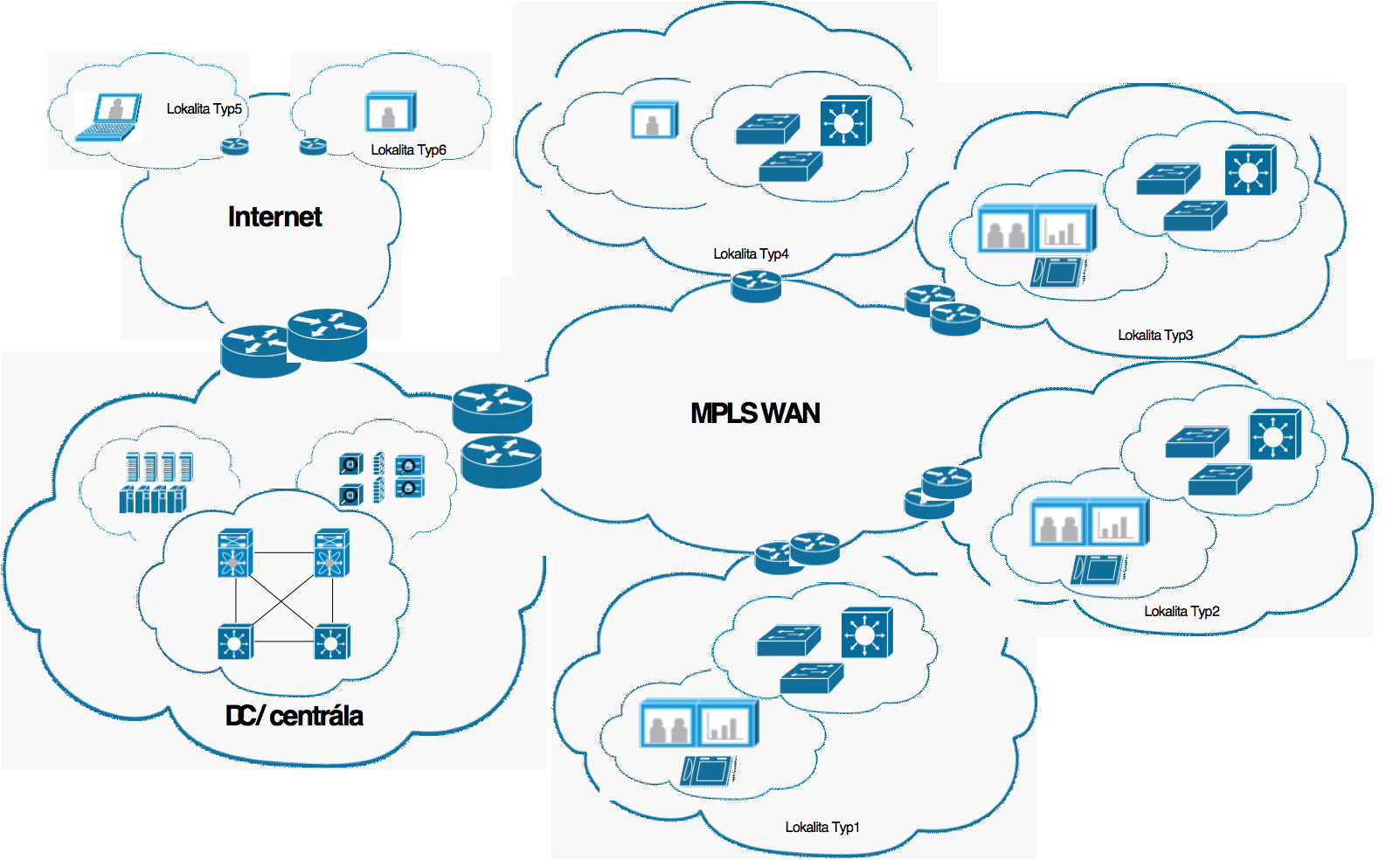 Infraštruktúra pre zabezpečenie služieb zjednotenej rezortnej komunikácieHigh level design:DatacentrumV rámci komplexného redizajnu sieťovej infraštruktúry bolo vybudované dátové centrum v Bratislave v priestoroch Ministerstva financií SR - DATACUBE na Kopčianskej ulici. Nosnou časťou dizajnu je dvojica  datacentrových prepínačov Cisco NEXUS 7000 series. V rámci virtualizácie týchto zariadení sú vytvorené VDCs pre DC Core ( MPLS Core ), VDC Distribution ( BE, FE, MGMT ) a VDC WAN/EDGE. Záložné dátové centrum je vybodované v Košiciach v provizórnom riešení.Krajské súdyPočítačová sieť na krajských súdoch je konsolidovaná nielen na strane pripojenia k ISP, ale aj na strane prístupových switchov. Ako najvhodnejší model zapojenia sa použila hviezdicová topológia zapojenia, pričom je sieť rozdelená na tri funkčné bloky:WAN Campus coreCampus accessWAN blok sa stará o pripojenie koncovej siete k MPLS sieti ISP, kde sú zapojené všetky MSSR lokality. Takisto sa stará o šifrovanie lan-to-lan komunikácie a o prioritizáciu kritickej komunikácie (voice, video, elektronické aplikácie) v prípade, že je wan linka zahltená. Pripojenie k ISP je navrhnuté redundantne cez 2 CE smerovače typu Cisco 2951. Každý zo smerovačov má vytvorený peering s jedným z PE smerovačov ISP poskytovateľa, od ktorých dostáva smerovacie informácie o ostatných MSSR sieťach.Campus Access tvorí radu prístupových switchov, ktorých hlavnou úlohou je agregácia koncových zariadení, ako napr. počítače, telefóny, tlačiarne. Pripojené IP telefóny sú switchom Cisco 2960-X napájané cez POE protokol. Ostatné koncové zariadenia zostávajú pripojené v pôvodných switchoch alebo sú prepojené cez IP telefóny. Campus core blok tvorí centrálny uzol siete, ktorý prepája prístupovú vrstvu siete Campus Access s pripojením do WAN siete. Jednotlivé prístupové switche sú pripájané do hviezdy, aby sa predišlo prípadným sieťovým slučkám. Centrálny bod je tvorený switchom Cisco 3850, prípadne stackom takýchto dvoch switchov. Ďalšou dôležitou úlohou je centrálne smerovanie medzi lokálnymi sieťami a smerovanie do WAN s podporou redundancie. Okresné súdyPočítačová sieť na okresných súdoch je obdobne riešená ako sieť na krajských súdoch s použitím hviezdicovej topológie zapojenia, pričom je sieť rozdelená na tri funkčné bloky:WAN Campus coreCampus accessWAN blok sa stará o pripojenie koncovej siete k MPLS sieti ISP, kde sú zapojené všetky MSSR lokality. Takisto sa stará o šifrovanie lan-to-lan komunikácie a o prioritizáciu kritickej komunikácie (voice, video, elektronické aplikácie) v prípade, že je wan linka zahltená. Pripojenie k ISP je navrhnuté redundantne cez 2 CE smerovače typu Cisco 2911. Každý zo smerovačov má vytvorený peering s jedným z PE smerovačov ISP poskytovateľa, od ktorých dostáva smerovacie informácie o ostatných MSSR sieťach.Campus Access tvorí radu prístupových switchov, ktorých hlavnou úlohou je agregácia koncových zariadení, ako napr. počítače, telefóny, tlačiarne. Pripojené IP telefóny sú switchom Cisco 2960-X napájané cez POE protokol. Ostatné koncové zariadenia zostávajú pripojené v pôvodných switchoch, alebo sú prepojené cez IP telefóny. Campus core blok tvorí centrálny uzol siete, ktorý prepája prístupovú vrstvu siete Campus Access s pripojením do WAN siete. Jednotlivé prístupové switche sú pripájané do hviezdy aby sa predišlo prípadným sieťovým slučkám. Centrálny bod je tvorený switchom Cisco 3850, prípadne stackom takýchto dvoch switchov. Ďalšou dôležitou úlohou je centrálne smerovanie medzi lokálnymi sieťami a smerovanie do WAN s podporou redundancie. Lokality ZVJSNa lokalitách ZVJS sú implementované iba video zariadenia, preto sú tieto lokality pripojené k sieťovej infraštruktúre Ministerstva spravodlivosti pomocou WAN technológie. Každá lokalita je pripojená k WAN pomocou smerovača Cisco C2911 resp. C2951 na centrálnej lokalite ZVJS. V campuse smerovanie dát zabezpečuje L3 prepínač Cisco CAT3850. Video zariadenie je pripojené do tohoto prepínača. Pokiaľ nie je možné video zariadenie pripojiť priamo, daná vlan sieť pre video komunikáciu je distribuovaná cez sieťovú infraštruktúru ZVJS.Videokomunikačné brányVideokomunikačné brány zabezpečujú prepojenie hovorov:Interných  - v rámci MPLS WAN MS SR (interné SIP brány)Externých – prepojenie hovorov INTERNET – WAN MPLS (externé SIP brány)Infraštruktúra dátovej sieteSieťová infraštruktúra MS SR je navrhnutá s ohľadom na povahu činnosti a agendy, ktorou sa MS SR zaoberá. Systém spĺňa reflektujúce požiadavky na stabilitu, vysoký výkon a  bezpečnosť z pohľadu dostupnosti sieťovej infraštruktúry, prenosovej kapacity, škálovateľnosti adekvátnej existujúcim a budúcim potrebám ako aj zabezpečenia dôvernosti informácií. Zjednodušený náčrt riešenia dátovej infraštruktúry pre zjednotenú rezortnú komunikáciu: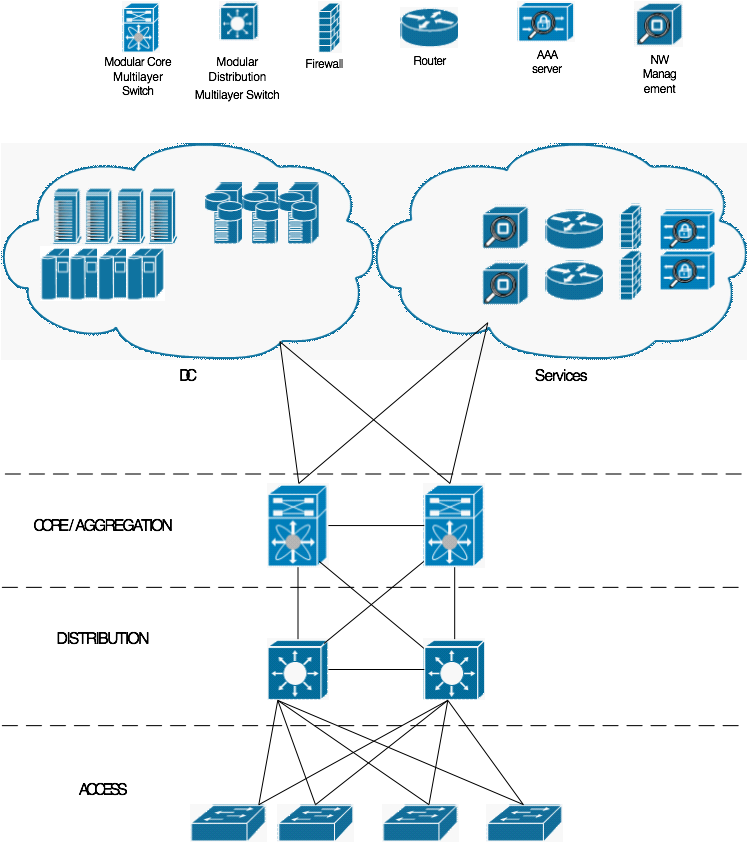 Pri budovaní siete boli dodržané nasledovné princípy:poskytnutie dostatočných prenosových kapacít pre náročné aplikácie a službyposkytnutie SW nástrojov pre implementáciu optimálnych QoSposkytnutie SW a HW nástrojov pre priamu podporu videa a hlasu v sieťovej infraštruktúrepodpora zaistenia kontinuity činnostieliminácia zložitých konfiguráciíPoužívané zariadenia zabezpečujú:jednoduchosť nasadeniaflexibilitu a škálovateľnosťbezpečnosť a odolnosťjednoduchú správu a riadeniepripravenosť na pokročilé technológieArchitektúra pozostáva z nasledovných sieťových prvkov reflektujúc vhodný dizajn pre MS SR:Modulárny prepínač „core“ vrstvy (redundantne)Modulárny prepínač „distribučnej“ vrstvy (redundantne)Aktívne prvky pre bezpečnosťSmerovače WANProgramové vybavenie pre centralizovanú správuProgramové vybavenie pre služby AAA (dvojica redundantne)Modulárny DC prepínač „core“ vrstvy (redundantne)Modulárny prepínač pre centrálnu časť sieťovej infraštruktúry je realizovaný dvomi zariadeniami pre potrebu HA, na platforme zabezpečujúcej nasledovnú funkcionalitu/vlastnosti:Modulárny prepínač „distribučnej“ vrstvy (redundantne)Distribučný prepínač pre centrálnu časť sieťovej infraštruktúry realizovaný dvomi zariadeniami pre potreby HA na platforme zabezpečujúcej nasledovnú funkcionalitu/vlastnosti:Aktívne prvky pre bezpečnosť (Firewall redundantne)Aktívne prvky v zapojení HA (vo dvojici) pre bezpečnosť zabezpečujú nasledovné funkcionality:Aktívne prvky pre bezpečnosť (2x)Smerovače WAN (smerovač redundantne)Pre WAN smerovače bola použitá platforma , ktorá zabezpečí minimálne nasledovné funkcionality:Smerovač WAN (redundantne)Programové vybavenie pre centralizovanú správu (server)Pre potreby centralizovanej správy aktívnych prvok LAN, WAN bolo navrhnuté programové vybavenie s nasledovnou funkcionalitou/vlastnosťami:VideokonferencieIP telefónia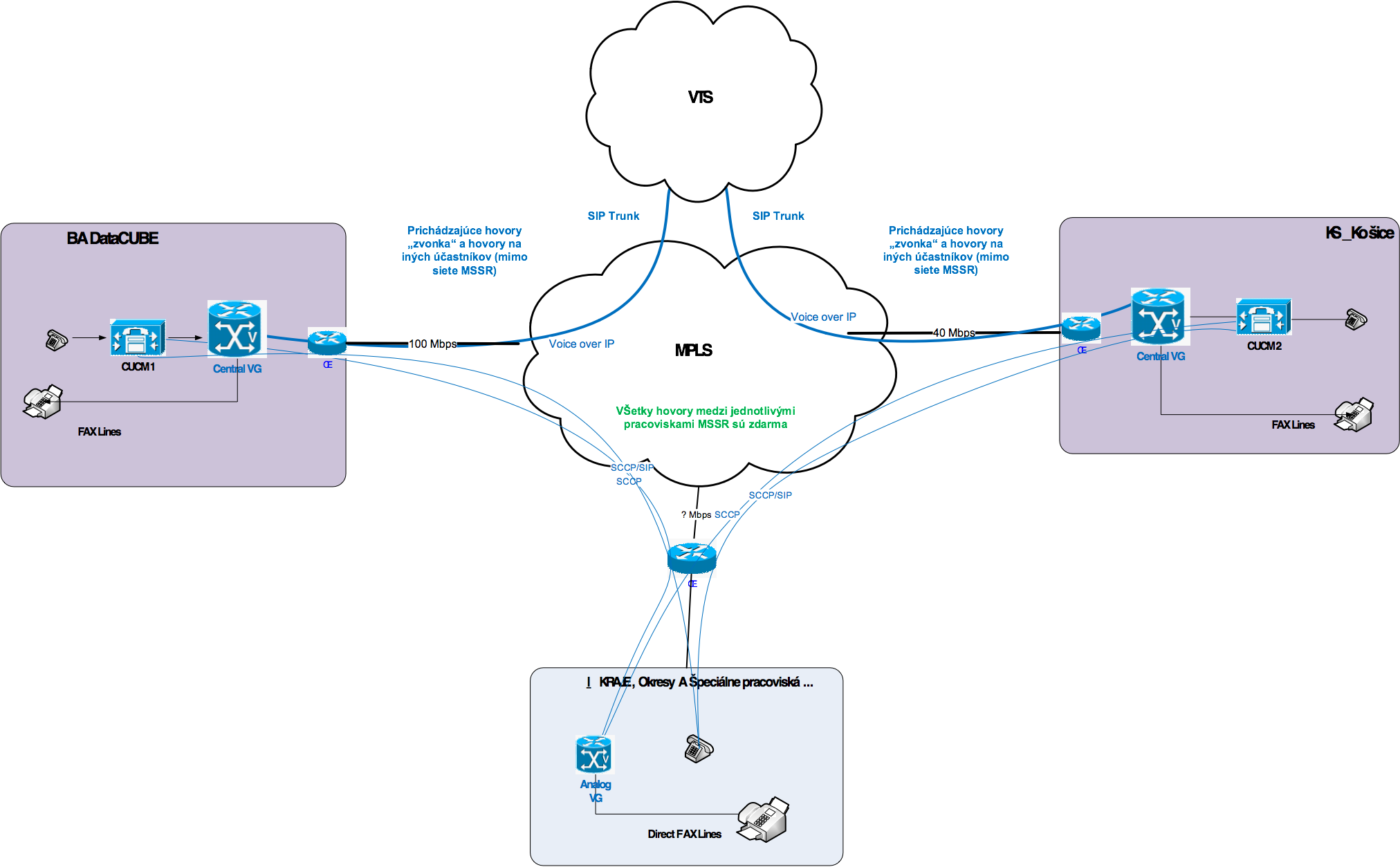 SAN infraštruktúraSAN infraštruktúra sa nachádza v dátovom centre DATACUBE na Kopčianskej ulici, je založená na protokole Fibre Channel a pozostáva zo siedmich vzájomne prepojených SAN prepínačov založených na operačnom systéme Brocade Fabric OS. Ako prepojovacie médium sú pre SAN použité prepojenia optickými prepojovacími káblami typu Multi-mode a v zariadeniach sú osadené FC SFP moduly s rýchlosťou 8 GB a 16 GB. V SAN sú nadefinované dve redundantné VSAN, v ktorých sú medzi prepínačmi automatizovane šírené cez Inter-Switch Link E_ports vytvorené aliasy koncových zariadení a definované zóny. Zónovanie vychádza zo zásad Single Initiator Zoning.Služby podpory prevádzkySlužby podpory prevádzky zahŕňajú zabezpečovanie bežnej technickej a servisnej podpory, ako aj poskytovanie podpory pre zaistenie spoľahlivej, kontinuálnej a bezpečnej prevádzky predmetnej infraštruktúry Objednávateľa v súlade s aktuálnymi platnými požiadavkami, vrátanie riešenia Problémov.	2.1. Zoznam činností vykonávaných v rámci Služieb podpory prevádzky MonitoringInterface monitoring – sledovanie stavu vybraných interfejsov HW infraštruktúrySNMP trap – zachytenie a spracovanie HW trapov pre HW infraštruktúruSNMP monitoring – sledovanie stavu sieťových a bezpečnostných zariadení, ktoré využívajú  failover zapojenie a sledovanie iných položiek cez SNMP pre HW infraštruktúruSieťová dostupnosť – sledovanie monitorovaného zariadenia v HW infraštruktúre z pohľadu dostupnostiGrafické vyjadrenie vyťaženia liniek na zariadeniach HW infraštruktúry a možnosť ich zobrazenia Objednávateľovi v reálnom čase cez web rozhranieMonitoring SAN infraštruktúryMonitoring telefónnej ústredne na báze IP protokoluVzniknuté alarmy budú spracované podľa USP na odstránenie problémov. Výstupy z monitoringu (alarmy) budú zaznamenávané v nástrojoch Poskytovateľa za účelom riešenia vzniknutých problémov a zároveň pre potreby reportovania. Objednávateľ požaduje poskytovať pravidelné reporty na mesačnej báze, z ktorých bude možné jednoznačne určiť počet a kategorizáciu alarmov vzhľadom na jednotlivé zariadenia infraštruktúry. zabezpečenie podpory HW komponentov od výrobcu a SW produktov 3. strany v súlade s čl. 4 tejto prílohy riadenie a poskytovanie servisných služieb a činností Helpdesku prostredníctvom ESSPzber a vedenie evidencie a štatistiky nahlásených Problémov vrátane uvedenia typu Problému a početnosti jeho výskytuidentifikácia Problému, jeho analýza a samotné riešenie/neutralizácia poskytovanie konzultácii o Problémochposkytovanie mailového/telefonického Helpdeskuprojektové riadenie servisných činnostíriešenie eskaláciíposkytovanie logových záznamov, reportov a hlásení pre monitorované zariadenia proaktívny dohľad zariadení v režime 24x7 z hľadiska kybernetickej bezpečnosti vrátane spolupráce pri riešení incidentov, komunikácie s dotknutými časťami organizácie a inými zložkami systému kybernetickej ochrany (podľa požiadaviek Objednávateľa), identifikácia anomálií a ich vyhodnocovanie v intervale minimálne raz týždenne vrátane návrhov systémových riešení pri opakujúcich sa incidentochprofylaktika zariadení uvedených v Prílohe č.10, bude vykonávaná kontrolou logov, technického stavu a update softvéru na zariadeniach v intervale raz za tri mesiace po dobu trvania technickej podporyreporty o stave plnenia USP, o Problémoch prípadne operatívne návrhy na zlepšenie fungovania infraštruktúryraz ročne poskytnúť prehľad o stave platnosti / trvania podpory HW komponentov a SW produktov 3. stránvykonanie/ realizácia Drobných požiadaviek na zmenu v rozsah 20 človekohodín v jednom kalendárnom mesiaci, pričom nevyčerpané človekohodiny sa prenášajú do nasledujúcich mesiacov počas platnosti Servisnej zmluvyspráva telefónnej ústredne na báze IP protokolu.2.2. HelpdeskNa hlásenie problémov zo strany Objednávateľa bude Poskytovateľ prevádzkovať Helpdesk 24 hodín 7 dní v týždni, pričom nahlasovanie vzniknutého problému je možné uskutočniť aj mimo pracovných hodín, avšak samotná doba neutralizácie problému bude požadovaná podľa podmienok USP. Helpdesk, ktorý bude poskytovať službu tímu druhoúrovňovej podpory (L2) , musí spĺňať nasledovné parametre:Reakčná doba pri telefonáte: Prevzatie hovoru do 20 sec. alebo opätovné zavolanie pri zmeškanom hovore do 10 minút.Zaevidovanie problému, servisnej požiadavky, požiadavky na zmenu v systéme ESSP poskytovateľom:Kriticky problém do 10 minút od nahlásenia problému ObjednávateľomZávažný problém do 20 minút od nahlásenia problému ObjednávateľomNekritický problém do 30 minút od nahlásenia problému ObjednávateľomKontaktovanie Objednávateľa s informáciou o stave riešenia problému:Kritický problém - do jednej hodiny a každú nasledujúcu hodinu od nahlásenia problému až do jeho vyriešeniaZávažný problém - do dvoch hodín a každé nasledujúce dve hodiny od nahlásenia problému až do jeho vyriešeniaNekritický problém - každý jeden pracovný deň až do vyriešenia problémuEvidencia problémov, servisných požiadaviek, požiadaviek na zmenu, v elektronickom systéme ESSP a jeho sprístupnenie povereným osobám Objednávateľa s možnosťou zápisu. V danej aplikácii musia byť viditeľné metriky SLA  minimálne reakčná doba a doba neutralizácie problému.Generovanie reportov pre pravidelné reportovacie mítingy. 2.3. Postup pri riešení problémov/požiadaviek Oprávnená osoba Objednávateľa alebo zamestnanci Objednávateľa oznámení Poskytovateľovi podľa bodu 7 (ďalej len „Zástupca Objednávateľa“) hlási problém/požiadavku najmä v  systéme ESSP na adrese:  XXX , resp. e-mailom na adresu: XXX a/alebo telefonicky na XXX. Zástupca Objednávateľa nahlasuje problém podľa predchádzajúcej vety Poskytovateľovi až potom, ako nebolo možné vyriešiť tento problém v prvom stupni Oprávnenou osobou Objednávateľa. Uskutočniť takéto hlásenie môže výlučne Zástupca Objednávateľa. V prípade nahlásenia kritického problému e-mailom Objednávateľ Poskytovateľovi bezodkladne oznámi takéto hlásenie i telefonicky. Každé hlásenie prijaté akýmkoľvek spôsobom zaeviduje Poskytovateľ v  ESSP. Tento informačný systém vygeneruje identifikačné číslo požiadavky/problému. Informačný systém eviduje minimálne: čas odoslania hlásenia a oprávnenú osobu, kritickosť, čas prijatia hlásenia oprávnenou osobou Poskytovateľa, čas pridelenia riešiteľovi, čas zahájenia riešenia, čas vyriešenia  požiadavky alebo Problému a krátky popis spôsobu vyriešenia problému. Pokiaľ je to možné, tak akákoľvek budúca komunikácia medzi Poskytovateľom a Objednávateľom sa uskutočňuje použitím priradeného identifikačného čísla požiadavky/Problému. Všetky záznamy, prílohy  a komunikácia Oprávnených osôb Poskytovateľa a Objednávateľa sú evidované najmä v  ESSP dostupnom on-line. Systém vyhodnocuje i čas spracovania udalostí a hlásení, pre účely Servisnej zmluvy. Službukonajúci špecialista Poskytovateľa preverí požiadavku/Problém a začne ich prešetrenie. Podľa potreby kontaktuje Oprávnenú osobu Objednávateľa. Komunikácia pracovníka Poskytovateľa prebieha priamo s Oprávnenou osobou Objednávateľa. Službukonajúci špecialista Poskytovateľa oznámi výsledok prešetrenia a odporúčané riešenie Oprávnenej osobe Objednávateľa. Na základe výsledkov prešetrenia bude pokračovať riešenie Problému. Problém bude riešený na základe priority určenej dohodou a definíciou kritickosti Oprávnenými osobami  Objednávateľa a Poskytovateľa. Oprávnená osoba Objednávateľa má právo zmeniť poradie priorít riešenia otvorených Problémov/požiadaviek po dohode s oprávneným zástupcom zo strany Poskytovateľa dokumentovateľným spôsobom – záznamom v ESSP. Po vykonaní prác podpory (aj čiastkových) pracovníkom Poskytovateľa v priestoroch Objednávateľa potvrdí (Objednávateľ alebo Poskytovateľ na základe stavu v monitoringu) poskytnutie a funkčnosť riešenia  v ESSP.  Všetky vyriešené požiadavky /Problémy  Objednávateľa musia byť potvrdené a ich vyriešenie musí byť zaevidované v ESSP. Splnenie požiadavky/Problému bude potvrdené v rozsahu ich riešenia Oprávnenou osobou Objednávateľa. Objednávateľ je povinný potvrdiť vyriešenie každej požiadavky/Problému najneskôr do 5 pracovných dní odo dňa jej vyriešenia. Akceptovanie riešenia požiadavky/Problému bude zaevidované priamo v ESSP. V prípade, ak Objednávateľ riešenie požiadavky/Problému neakceptuje, v rovnakej lehote svoje pripomienky a výhrady uvedie v ESSP. Ak Objednávateľ bez závažného dôvodu neakceptuje vyriešenie požiadavky/Problému a ani nevznesie pripomienky k riešeniu požiadavky/Problému ani do 5 pracovných dní od ich vykonania, považuje sa riešenie požiadavky/Problému za akceptované a  ESSP vykoná mailovú notifikáciu. Ak je súčasne riešená kritická a nižšia úroveň Problému, doba neutralizácie Závažného problému a  Nekritického problému sa predlžuje o dobu riešenia Kritického problému, maximálne  však o dobu neutralizácie Kritického problému definovaného príslušnou USP podľa ods. 2.3. tejto Prílohy č. 1 Servisnej zmluvy. Doba neutralizácie Kritického problému nie je ovplyvňovaná počtom otvorených Kritických problémov. Zoznam zamestnancov Objednávateľa pre nahlásenie problému v zmysle tohto článku doručí Objednávateľ Poskytovateľovi bez zbytočného odkladu po nadobudnutí účinnosti tejto Servisnej zmluvy, pričom je oprávnený tento zoznam kedykoľvek zmeniť alebo doplniť.2.4. Parametre kvality poskytovanej službyReakčná doba Poskytovateľa na problém Objednávateľa sa určuje na základe príslušnej úrovne spracovania požiadaviek. Poskytovateľ poskytuje Služby podpory prevádzky na základnej úrovni spracovania požiadaviek. Čas sa vždy meria od momentu, kedy je Problém zaznamenaný do ESSP alebo v prípade nedostupnosti ESSP od momentu nahlásenia Problému alternatívnym spôsobom v zmysle ods. 2.3. bod 1 tohto článku Prílohy č. 1 Servisnej zmluvy, t. j. od momentu doručenia hlásenia Problému emailom alebo nahlásením Problému telefonicky. Úroveň spracovania požiadaviek – USP – lokality DC, MS SR, GR ZVJS:Pracovné hodiny Služieb podpory prevádzky Poskytovateľa sú nepretržite v režime 24x7. Tabuľka č. 1Úroveň spracovania požiadaviek – USP – ostatné lokality:Pracovné hodiny Služieb podpory prevádzky Poskytovateľa sú počas pracovných dní <06:00; 16:00> (5x10). Čas mimo pracovné hodiny podľa predchádzajúcej vety sa do Reakčnej doby ani do Doby neutralizácie problému nezapočítava.  Tabuľka č. 2Zľava z cenyTabuľka č. 3Hodnota problémov („x“) v Tabuľke č. 3 sa vypočíta podľa vzorca: x = [počet kritických problémov x 5] + [počet závažných problémov x 3]Výška zľavy závisí od počtu Problémov, ktoré sa v danom mesiaci vyskytli, pričom do počtu Problémov určujúcich výšku zľavy z ceny sa nezapočítavajú Problémy, ktoré vznikli:následkom okolností vylučujúcich zodpovednosť v zmysle § 374 ods. 1 Obchodného zákonníka,nesprávnou alebo neautorizovanou modifikáciou infraštruktúry Objednávateľa (HW komponentov, Komponentov, SW komponentu, SW produktov 3. strany) vykonanou Objednávateľom bez vedomia Poskytovateľa alebonedodržaním odporúčaných postupov Objednávateľom, ktoré sú uvedené v prevádzkovej dokumentácii alebo nesprávnym používaním zo strany Objednávateľa,  v dôsledku výpadku fungovania HW komponentu alebo SW produktu 3. strany, s výnimkou prípadov, ak k takémuto výpadku došlo z dôvodu porušenia povinností Poskytovateľa v zmysle tejto Servisnej zmluvy.2.5. Akceptačné konaniePoskytovateľ sa zaväzuje poskytovať Služby podpory prevádzky sústavne počas trvania Servisnej zmluvy, pričom akceptácia tohto plnenia je vykonaná automaticky na mesačnej báze na konci daného mesiaca na podklade reportu (výkazu) o vykonaných Službách podpory prevádzky, reportu o profylaktických činnostiach a reportu otvorených tiketov (ďalej len „Report“), ktorý Poskytovateľ doručí Objednávateľovi najskôr v posledný deň príslušného kalendárneho mesiaca a najneskôr do 3 (troch) pracovných dní od prvého dňa nasledujúceho kalendárneho mesiaca. Objednávateľ je oprávnený zaslať pripomienky k poskytnutým Službám podpory prevádzky, resp. ku kvalite a úplnosti ich poskytnutia, v lehote 5 (piatich) pracovných dní od doručenia Reportu. Poskytovateľ je povinný sa k pripomienkam Objednávateľa vyjadriť, ak nie je možné niektorú z pripomienok Objednávateľa akceptovať, Poskytovateľ túto skutočnosť bezodkladne oznámi a vysvetlí Objednávateľovi. Fakturácia je vykonávaná mesačne, vždy k poslednému dňu mesiaca, pričom prílohou faktúry je Report obsahujúci štatistiku (prehľad) a parametre kvality poskytnutých služieb za dané obdobie podľa ods. 2.4. tejto Prílohy č. 1 Servisnej zmluvy (typ požiadavky/problému a jeho početnosť výskytu v danom období). Report o profylaktických činnostiachPri reportovaní profylaktických činností bude záznam obsahovať minimálne nasledovné položky:Identifikácia komponentu prípadne funkčnej časti, na ktorom sa profylaktické činnosti vykonávaliPopis činností, ktoré sa vykonaličasový interval, kedy a akým spôsobom sa zásah vykonával, popis činnosti.Report profylaktických činností predstavuje prehľad paušálnych činnosti vykonaných v príslušnom období a nie je predmetom schvaľovania ani hodnotenia úrovne poskytovania služieb.Vzor Reportov je uvedený v prílohe č. 4. Reporty je možné prispôsobiť po vzájomnej dohode Oprávnených osôb Objednávateľa a Poskytovateľa.Služby rozvojaSlužby rozvoja zahŕňajú aktivity Poskytovateľa súvisiace s predmetom plnenia nad rámec Služieb podpory prevádzky, ide najmä o analytické, konzultačné a implementačné práce súvisiace so zmenami a redizajnom sieťovej infraštruktúry a jej komponentov podľa požiadaviek Objednávateľa prípadne v zmysle legislatívnych zmien a ostatných nariadení príslušných orgánov a aktualizácia príslušnej dokumentácie na základe týchto zmien, rozvoj podporných služieb v komunikačnej oblasti (voice, video, firemná komunikácia a pod.), v bezpečnostnej oblasti (analytické a konzultačné práce v oblasti dátových prenosov v rezortnej a mimorezortnej dátovej komunikácií, monitoring SLA parametrov, a v oblasti procesnej analytiky) a v oblasti centralizácie poskytovania sieťovej infraštruktúry s ohľadom na moderné technológie (SDN, SAN a pod.).3.1.Postup objednania Služby rozvojaProces objednania Služby rozvoja sa začína vytvorením Požiadavky na zmenu a jej predložením Poskytovateľovi. Požiadavku na zmenu je oprávnená predložiť len Oprávnená osoba Objednávateľa. Jednotný formulár Požiadavky na zmenu je uvedený v Prílohe č. 2 – Formulár požiadavky na zmenu. Na základe Požiadavky na zmenu Poskytovateľ vypracuje záväzný rozpočet realizácie zmeny vo forme cenovej kalkulácie v minimálnom rozsahu:Číslo zmenyPredmet cenovej kalkulácie/ponukyPrácnosť v MD prípadne ČHCenová kalkulácia/ponukav prípade požiadavky na zmenu v menšom rozsahu bude predložená cenová kalkulácia na realizáciu zmenyv prípade komplexnej požiadavky na zmenu bude najprv predložená cenová kalkulácia na analýzu zmeny, následne po odsúhlasení oprávnenými osobami a vykonaní analýzy bude predložená cenová kalkulácia na realizáciu zmenyDátum vyhotovenia cenovej ponuky a dĺžka jej platnostiMeno osoby zodpovednej za prípravu ponuky a jej podpisNavrhovaná lehota poskytnutia V relevantných prípadoch k cenovej kalkulácii je potrebné priložiť:podrobný návrh technického riešenia a v relevantnom prípade aj analýzu dopadu na HW a SW komponenty Objednávateľa či na funkčnosti IS Objednávateľa, ktoré budú realizáciou zmeny ovplyvnené,predpokladaný harmonogram prác. Do 30 (tridsiatich) dní odo dňa doručenia cenovej kalkulácie Objednávateľ oznámi Poskytovateľovi svoje rozhodnutie, v prípade schválenia cenovej kalkulácie doručí Poskytovateľovi záväznú písomnú objednávku podpísanú oprávnenou osobou, ktorá musí obsahovať i lehotu na poskytnutie Služieb rozvoja.K realizácií Služby rozvoja Poskytovateľom dôjde až po prijatí záväznej písomnej objednávky. Parametre kvality poskytovanej služby V rámci Akceptačného testovania Objednávateľ overí súlad dodaného Komponentu s funkčnosťou uvedenou v objednávke a/alebo s technickým popisom uvedeným v schválenej cenovej kalkulácii. Minimálna vyžadovaná úroveň poskytnutia Služby rozvoja je stanovená počtom a závažnosťou Defektov zistených v rámci Akceptačného testovania tak, ako je to uvedené v nasledujúcej tabuľke. Tabuľka č. 4Zistenie väčšieho počtu Defektov kategórie Normálna alebo akéhokoľvek Defektu kategórie Kritická znamená, že Poskytovateľ nedosiahol minimálnu vyžadovanú úroveň poskytovanej služby. Akceptačné konaniePoskytovateľ sa zaväzuje poskytovať Služby rozvoja na základe záväznej objednávky na realizáciu zmeny doručenej Objednávateľom Poskytovateľovi. Poskytovateľ potvrdí Objednávateľovi prijatie objednávky bez zbytočného odkladu po jej doručení. Pre zamedzenie pochybností, potvrdenie prijatia objednávky sa považuje za akceptáciu objednávky.Na odovzdanie príslušného plnenia vyzve písomne Poskytovateľ Objednávateľa minimálne 5 (päť) pracovných dní pred termínom odovzdania plnenia. Objednávateľ sa zaväzuje umožniť Poskytovateľovi odovzdanie plnenia. Odovzdanie a prevzatie jednotlivých plnení sa uskutoční na základe akceptačného protokolu, ktorý podpíšu oprávnení zástupcovia obidvoch Zmluvných strán. Objednávateľ je oprávnený odmietnuť podpísanie akceptačného protokolu iba písomne s uvedením dôvodov odmietnutia prevzatia príslušného plnenia. Toto písomné odôvodnenie je Objednávateľ povinný doručiť Poskytovateľovi bezodkladne, najneskôr do 5 pracovných dní odo dňa odovzdávania plnenia Poskytovateľom Objednávateľovi. Pokiaľ nebude akceptačný protokol akceptovaný podpisom Objednávateľa a nebudú podľa predchádzajúcej vety doručené Objednávateľom Poskytovateľovi písomne dôvody, prečo nebol podpísaný, platí nevyvrátiteľná domnienka, že akceptačný protokol sa považuje za podpísaný a účinky podpísaného akceptačného protokolu nastali v deň nasledujúcom po uplynutí doby na doručenie dôvodov odmietnutia prevzatia príslušného plnenia. Ak nastane prípad podľa predchádzajúcej vety, prílohou faktúry na úhradu ceny nie je akceptačný protokol, ale informácia o uplynutí vyššie uvedenej lehoty.Hodnotenie kvality poskytnutej službyAk je to relevantné, hodnotenie poskytnutej Služby rozvoja je vykonané Akceptačným testovaním, ktoré je zároveň minimálnym vyžadovaným predpokladom pre akceptáciu zmeny. Akceptačné testovanie prebieha podľa vopred dohodnutých testovacích scenárov v testovacom prostredí prípadne priamo v produkčnom prostredí Objednávateľa (požadovanú funkčnosť a požiadavky na testovanie uvedie Objednávateľ v Požiadavke na zmenu).Zmluvné strany potvrdia poskytnutie Služieb rozvoja akceptačným protokolom, pričom pre účely úhrady ceny za poskytnuté služby sa rozlišuje úroveň akceptácie nasledovne:Neakceptované – výstupom je písomné odôvodnenie rozhodnutia zo strany Objednávateľa o neakceptovaní požadovanej Služby. V danom prípade nemá Poskytovateľ právo na úhradu ceny za uvedené Služby. Po vzájomnej dohode môže Poskytovateľ vyzvať Objednávateľa k akceptácii v dodatočnom termíne.Akceptované – výstupom je podpísanie akceptačného protokolu zo strany oprávnených osôb Poskytovateľa a Objednávateľa. Pokiaľ sa zmluvné strany nedohodnú inak, Objednávateľ sa zaväzuje akceptovať implementované zmeny, ak spĺňajú požiadavky v zmysle obojstranne odsúhlasených funkčných špecifikácií uvedených v záväznej objednávke a/alebo v schválenej cenovej ponuke a zároveň počet nevyriešených Defektov k termínu ukončenia Akceptačných testov neprevýši stanovené limity.  Nevyriešené defekty (v rámci limitov) sa Poskytovateľ zaväzuje odstrániť v lehote dohodnutej oprávnenými osobami Zmluvných strán. V prípade absencie dohody je Poskytovateľ povinný defekty (kategórie - normálna) odstrániť do 10 (desiatich) pracovných dní od podpísania akceptačného protokolu.Akceptačný protokol s úrovňou akceptácie „Akceptované“ podpísaný oprávnenými osobami Objednávateľa a Poskytovateľa slúži ako podklad pre vystavenie príslušnej faktúry Poskytovateľom a úhradu ceny za Služby rozvoja v zmysle cenovej kalkulácie Poskytovateľa. Služby maintenanceSlužby maintenance zahŕňajú poskytovanie technickej podpory, ktorú zabezpečuje tretia strana, za podmienok určených treťou stranou. Jej predmetom je poskytovanie nových verzií zabezpečujúcich odstraňovanie vád a/alebo poskytovanie nových verzií obsahujúcich nové funkcie a/alebo poskytovanie náhradných dielov HW komponentov a SW produktov 3. strán. Na Reakčné doby a Doby neutralizácie pri odstraňovaní vád SW produktov 3. strán sa nevzťahujú časy podľa úrovne spracovania požiadaviek  a budú poskytované v rozsahu zakúpených podmienok (maintenance).Podmienky využívania podpory SW produktov 3. strán a HW komponentov, na ktorú sa vzťahuje objednaná Služba maintenance, určuje ich príslušný výrobca. V prípade HW komponentov uvedených v čl. 1 Prílohy č. 10, na ktoré ešte výrobca poskytuje podporu a bola podpora Objednávateľom zakúpená, sa vzťahuje povinnosť Poskytovateľa dodržať Reakčné doby a Doby neutralizácie popísané v čl. 2 ods. 2.4 tejto prílohy a to bez ohľadu na dĺžku reklamačného konania, resp. podmienky podskytovania záruky ich výrobcom.Objednávateľ obstaral v predchádzajúcom období na základe predchádzajúcich zmlúv SW produkty 3. strán a HW komponenty uvedené v Prílohe č. 10 a plánuje ich zhodnocovať ďalším používaním tak, aby bola zachovaná udržateľnosť a interoperabilita v súlade s princípom hospodárnosti a efektívnosti. Predmetom tejto Servisnej zmluvy  nie je dodanie alebo generačná výmena existujúcich SW produktov 3. strán alebo HW komponentov, ale zabezpečenie a poskytnutie služieb podpory (maintenance).Objednávateľ požaduje, aby Poskytovateľ v rámci poskytovania Služieb maintenance v súlade s objednávkami Objednávateľa zabezpečil technickú podporu od výrobcov (maintenance) na SW produkty 3. strán a HW komponenty uvedené v Prílohe č. 10. Objednávateľ je oprávnený zaslať Poskytovateľovi objednávku na Služby maintenance vo vzťahu ku konkrétnemu HW komponentu a SW produktu 3. strany najneskôr 40 kalendárnych dní pred výročím poskytovania Služieb maintenance s výnimkou obdobia 40 kalendárnych dní odo dňa nadobudnutia účinnosti tejto Servisnej zmluvy, na ktoré sa uvedená lehota na zaslanie objednávky nevzťahuje. Ak vo vzťahu ku konkrétnemu HW komponentu a SW produktu 3. strany Objednávateľ nemá v čase nadobudnutia účinnosti tejto Servisnej zmluvy zakúpenú podporu výrobcu, je Objednávateľ oprávnený zaslať objednávku na Služby maintenance kedykoľvek počas trvania tejto Servisnej zmluvy, Poskytovateľ je povinný poskytnúť Služby maintenance do 30 kalendárnych dní od doručenia objednávky.Pokiaľ je to možné z pohľadu podmienok podpory od výrobcu, poskytuje Poskytovateľ Služby maintenance vždy na dobu 12 mesiacov do ďalšieho výročia poskytovania Služieb maintenance. Ak sa podpora výrobcu neposkytuje na 12 mesiacov, poskytne Poskytovateľ podporu do uplynutia obdobia podpory výrobcu a fakturuje Objednávateľovi alikvotnú časť jednotkovej ceny uvedenej v Prílohe č. 5 (Cena podpory od výrobcu v EUR bez DPH za kus za 12 mesiacov). V objednávke na Služby maintenance Objednávateľ uvedie konkrétne položky objednaných Služieb maintenance, pričom Objednávateľ je oprávnený objednať jednu alebo viac (aj všetky) z položiek uvedených v Prílohe č. 5 pre jeden alebo viac z HW komponentov alebo SW produktov 3. strany uvedených v Prílohe č. 10.   Záväzné jednotkové ceny položiek Služby maintenance sú uvedené v Prílohe č. 5.Príloha č. 2 – Formulár Požiadavka na zmenu Príloha č. 3 – Návrh formulára Akceptačný protokol Popis predmetu akceptácieAkceptácia realizácie  Zmeny Akceptácia Zmeny schvaľovacou autoritouPríloha č. 4 – Formulár report o vykonaných Službách podpory prevádzkyReport činnostíReport o profylaktických činnostiachReport o profylaktických činnostiach sa predkladá v elektronickej forme vo formáte Microsoft Excel. Názov zasielaného súboru je SYSTEM_NET_RRRR_MM.xlsx (kde RRRR je aktuálny rok a MM aktuálny mesiac).Report otvorených tiketovPríloha č. 5 – Cenník jednotkových sadzieb Poskytovateľa pre Služby rozvoja, Cenník Služby podpory prevádzky a Cenník služieb maintenanceCenník Služieb podpory prevádzkyCenník Služieb rozvojaCenník Služieb maintenanceHW komponenty:SW produkty 3. strany:**V prípade že support výrobcom už v danom roku nie je poskytovaný, je  v predmetnej bunke uvedená cena 0,00 EUR resp. Ak sa podpora výrobcu už neposkytuje na 12 mesiacov, cena zahŕňa alikvotnú časť jednotkovej ročnej ceny.Celková cena za predmet zmluvyPríloha č. 6 – Zoznam subdodávateľov (vyplní sa podľa ponuky uchádzača)Príloha č. 7 – Zoznam kľúčových expertov(vyplní sa podľa ponuky uchádzača)Kľúčový expert č. 1 Garant pre oblasť sieťovej infraštruktúryminimálne 3-ročné skúsenosti v oblasti sieťovej infraštruktúry; túto podmienku uchádzač preukáže prostredníctvom profesijného životopisu alebo ekvivalentným dokladom,minimálne 3 profesionálne praktické skúsenosti v oblasti sieťovej infraštruktúry; túto podmienku uchádzač preukáže prostredníctvom profesijného životopisu alebo ekvivalentným dokladom,platný certifikát pre oblasť sieťovej infraštruktúry, napr. CCIE Routing and Switching alebo ekvivalent daného certifikátu od inej akreditovanej autority; túto podmienku uchádzač preukáže prostredníctvom kópie certifikátu.identifikácia experta: (doplní sa meno a priezvisko)Kľúčový expert č. 2 Garant pre oblasť sieťovej infraštruktúryminimálne 3-ročné skúsenosti v oblasti sieťovej infraštruktúry; túto podmienku uchádzač preukáže prostredníctvom profesijného životopisu alebo ekvivalentným dokladom,minimálne 3 profesionálne praktické skúsenosti v oblasti sieťovej infraštruktúry; túto podmienku uchádzač preukáže prostredníctvom profesijného životopisu alebo ekvivalentným dokladom,platný certifikát pre oblasť sieťovej infraštruktúry, napr. CCIE Routing and Switching alebo ekvivalent daného certifikátu od inej akreditovanej autority; túto podmienku uchádzač preukáže prostredníctvom kópie certifikátu.identifikácia experta: (doplní sa meno a priezvisko)Kľúčový expert č. 3 Garant pre oblasť sieťovej bezpečnostiminimálne 3-ročné skúsenosti v oblasti sieťovej bezpečnosti; túto podmienku uchádzač preukáže prostredníctvom profesijného životopisu alebo ekvivalentným dokladom,minimálne 3 profesionálne praktické skúsenosti v oblasti sieťovej bezpečnosti; túto podmienku uchádzač preukáže prostredníctvom profesijného životopisu alebo ekvivalentným dokladom,platný certifikát CCIE Security alebo ekvivalent daného certifikátu od inej akreditovanej autority; túto podmienku uchádzač preukáže prostredníctvom kópie certifikátu.identifikácia experta: (doplní sa meno a priezvisko)Kľúčový expert č. 4 Garant pre oblasť ITSM procesyminimálne 3-ročné skúsenosti v oblasti ITSM procesov; túto podmienku uchádzač preukáže prostredníctvom profesijného životopisu alebo ekvivalentným dokladom,minimálne 3 profesionálne praktické skúsenosti v oblasti ITSM procesov; túto podmienku uchádzač preukáže prostredníctvom profesijného životopisu alebo ekvivalentným dokladom,platný certifikát pre oblasť ITSM procesov; napr. ITIL Expert Certificate in IT Service Management  alebo ekvivalent daného certifikátu od inej akreditovanej autority; túto podmienku uchádzač preukáže prostredníctvom kópie certifikátu.identifikácia experta: (doplní sa meno a priezvisko)Kľúčový expert č. 5 Garant pre oblasť projektového riadeniaminimálne 3-ročné skúsenosti v oblasti projektového riadenia; túto podmienku uchádzač preukáže prostredníctvom profesijného životopisu alebo ekvivalentným dokladom,minimálne 3 profesionálne praktické skúsenosti v oblasti projektového riadenia; túto podmienku uchádzač preukáže prostredníctvom profesijného životopisu alebo ekvivalentným dokladom,platný certifikát pre oblasť projektového riadenia; napr. PRINCE2,  alebo ekvivalent daného certifikátu od inej akreditovanej autority; túto podmienku uchádzač preukáže prostredníctvom kópie certifikátu.identifikácia experta: (doplní sa meno a priezvisko)Kľúčový expert č. 6 Garant pre oblasť informačnej bezpečnostiminimálne 3-ročné skúsenosti v oblasti informačnej bezpečnosti; túto podmienku uchádzač preukáže prostredníctvom profesijného životopisu alebo ekvivalentným dokladom,minimálne 3 profesionálne praktické skúsenosti v oblasti informačnej bezpečnosti; túto podmienku uchádzač preukáže prostredníctvom profesijného životopisu alebo ekvivalentným dokladom,platný certifikát CISA Certified Information Systems Auditor alebo ekvivalent daného certifikátu od inej akreditovanej autority; túto podmienku uchádzač preukáže prostredníctvom kópie certifikátuidentifikácia experta: (doplní sa meno a priezvisko)Kľúčový expert č. 7 Garant pre oblasť telekomunikačnej a video technológieminimálne 3-ročné skúsenosti v oblasti telekomunikačnej a video technológie; túto podmienku uchádzač preukáže prostredníctvom profesijného životopisu alebo ekvivalentným dokladom,minimálne 3 profesionálne praktické skúsenosti v oblasti telekomunikačnej a video technológie; túto podmienku uchádzač preukáže prostredníctvom profesijného životopisu alebo ekvivalentným dokladom,platný certifikát CCNP Collaboration, prípadne ekvivalent tohto certifikátu od inej akreditovanej autority; túto podmienku uchádzač preukáže prostredníctvom kópie certifikátuidentifikácia experta: (doplní sa meno a priezvisko)Kľúčový expert č. 8 Garant pre oblasť SAN infraštruktúryminimálne 3-ročné skúsenosti v oblasti SAN technológie; túto podmienku uchádzač preukáže prostredníctvom profesijného životopisu alebo ekvivalentným dokladom,minimálne 3 profesionálne praktické skúsenosti v oblasti SAN technológie v prostredí dátových centier s uvedením referencie na konkrétne projekty; túto podmienku uchádzač preukáže prostredníctvom profesijného životopisu alebo ekvivalentným dokladom aj s uvedením osoby u ktorej sa dá referencia overiťidentifikácia experta: (doplní sa meno a priezvisko)Príloha č. 8 – Elektronický systém pre správu požiadaviekPre túto SLA bude plniť úlohu systému pre správu požiadaviek systém XXX poskytnutý Poskytovateľom. Popis systému:spracovanie požiadaviek a Problémov helpdeskMožnosti zadávania požiadaviek, Problémov a otázok prostredníctvom:web rozhranie koncového používateľa,web rozhranie riešiteľa,e-mail.Jednotlivé hlásenia budú prístupné on-line v systéme pre správu požiadaviek, ktorý poskytne osobám Objednávateľa (viď príloha 1 ods. 2.3 bod 7) nasledovné prehľadné zoznamy:nahlásených požiadaviek nahlásených Problémov s priradením úrovne podľa USP,otázok a odpovedí,ďalšie informácie a štatistiky po dohode medzi Poskytovateľom a Objednávateľom.Jednotlivé zoznamy budú podporovať možnosti exportu do formátu xlsx.Nad zoznamami si každý používateľ bude môcť konfigurovať filtrovanie, zároveň bude systém pre správu požiadaviek podporovať nastavovanie emailových notifikácií na základe používateľských nastavení.K uvedeným evidenciám budú mať prístup všetky oprávnené osoby, pričom je možné definovať rôzne úrovne oprávnení (čítanie, zapisovanie, administrácia pre všetky evidované požiadavky, resp. iba požiadavky ktorých je oprávnená osoba iniciátorom).Dostupnosť systému pre správu požiadaviek bude z verejnej siete, na prihlásenie bude požadovaná autentifikácia osoby (prihlasovacie údaje vygeneruje Poskytovateľ).Pre zamedzenie pochybností vlastníkom obsahu ESSP k IS Objednávateľa (resp. zaznamenaných údajov v ESSP) v rozsahu podľa bodu 2.3 Prílohy č. 1 tejto Servisnej zmluvy je výhradne Objednávateľ.Príloha č. 9 – Zoznam lokalítPríloha č. 10 – Zoznam HW komponentov a SW infraštruktúry vrátane licenciíHardvér HW komponenty pre ktoré Objednávateľ môže zakúpiť podporu na základe objednávkyPočet a typy existujúcich HW komponentov s doživotnou zárukou výrobcuSW produkty 3. strany:Príloha č. 11 – Bezpečnostné požiadavkyUstanovenia tejto prílohy sa použijú pre účely Servisnej zmluvy primerane s prihliadnutím na predmet Servisnej zmluvy a práva a povinnosti zmluvných strán v Servisnej zmluve upravené. Pre účely tejto prílohy sa rozumie : Treťou stranou, Poskytovateľ, resp. jeho subdodávatelia, podieľajúci sa na plnení Zmluvy, Aktívom objekt, subjekt, štruktúra, vzťah alebo proces, ktorého narušením môže Objednávateľ utrpieť stratu; aktíva môžu byť hmotné a nehmotné: budovy, hardvér, softvér, nosiče informácií, na nich uložené informácie, komunikačná technika, databázy údajov, kancelárska technika, dokumenty v papierovej a elektronickej podobe, poskytované služby, dodávateľská podpora, dôležité osoby potrebné na prevádzku organizácie, identifikačné prostriedky, bezpečnostné prostriedky, peniaze, dobré meno, kredit a ďalšie informácie, ktoré považuje ministerstvo za dôležité, dôverné  alebo citlivé, Bezpečnostným incidentom alebo BI každá situácia alebo stav, ktorý priamo ohrozuje bezpečnosť, alebo funkčnosť aktíva. Bezpečnostný incident môže byť vyvolaný náhodným faktorom, neúmyselným činom, úmyselným útokom alebo podvodom, Oprávneným zamestnancom zamestnanec Objednávateľa a tretej strany poverený výkonom určených úloh vyplývajúcich z činností spojených s naplnením účelu Zmluvy, objednávky alebo projektu (napr. projektový manažér). Kritickým informačným systémom je každý informačný systém, poskytujúci dostupnosť 24/7 (t.j. poskytujúci služby 24 hodín denne, 7 dní v týždni, s definovaným časom plánovaného výpadku), alebo informačný systém poskytujúci služby verejnosti, alebo informačný  systém obsahujúci osobné údaje, alebo podporný informačný systém a technológia, nevyhnutné pre zabezpečenie dostupnosti 24/7 pre iné kritické  IS.Dostupnosťou je pomer celkového času z celého časového intervalu, počas ktorého možno funkčnú jednotku (systém, údaj, služba a pod.) používať, k celému zvolenému časovému intervalu. Dostupnosť zaručuje, že aktívum bude na požiadavku autorizovanej entity prístupné a schopné použitia.Dôvernosťou je ochrana správ, informácií  alebo uchovávaných údajov proti zneužitiu, odpočúvaniu alebo čítaniu neoprávnenými osobami. Zachovanie dôvernosti znamená, že prístup k aktívu je povolený len určenej skupine užívateľov IS alebo IKT.Integritou je konzistencia komponentov a dát obsiahnutých v IS a ich zhoda s realitou. Zachovanie integrity znamená, že informačné aktíva neboli zmenené neautorizovaným alebo náhodným spôsobom.Informačnou bezpečnosťou je ochrana IS a informácií, ktoré sú v nich uchovávané, spracovávané a prenášané. Informačná bezpečnosť je schopnosť IKT alebo IS ako celku odolať s určitou úrovňou spoľahlivosti náhodným udalostiam alebo nezákonnému konaniu, ktoré ohrozuje dostupnosť, pravosť, integritu a dôvernosť uchovávaných alebo prenášaných údajov a súvisiacich služieb poskytovaných alebo prístupných prostredníctvom IS a IKT.Článok 1Základné povinnosti tretej strany voči Objednávateľovi pri poskytovaní prác a služieb spojených s naplnením účelu Zmluvy Tretia strana sa zaväzuje, že: pred začatím činností spojených s naplnením účelu Zmluvy, a pred pridelením prístupových práv potrebných na výkon týchto činností oznámi Oprávnenej osobe objednávateľa personálne obsadenie svojho tímu, ktorý bude vykonávať činnosti spojené s naplnením účelu Zmluvy, bude bezodkladne informovať Oprávnenú osobu objednávateľa o všetkých personálnych zmenách vo svojom tíme, ktorý vykonáva činnosti spojené s naplnením účelu Zmluvy, oboznámi svojich zamestnancov, resp. tretie osoby realizujúce činnosti spojené s naplnením účelu Zmluvy s bezpečnostnými požiadavkami v rozsahu tejto prílohy, oboznámi svojich zamestnancov resp. tretie osoby realizujúce činnosti spojené s naplnením účelu Zmluvy  a následne zabezpečí od týchto zamestnancov dodržiavanie povinnosti: ochrany údajov a záväzku mlčanlivosti o údajoch, s ktorými prišli počas výkonu prác na projekte pre Objednávateľa do styku, a to aj po ukončení pracovného, resp. služobného pomeru, zachovávať mlčanlivosť o osobných údajoch, s ktorými počas práce na projekte prídu do styku, ako aj zákaz ich využitia pre osobnú potrebu, bez písomného súhlasu Oprávnenej osoby Objednávateľa ich nesmie zverejniť, nikomu poskytnúť ani sprístupniť, pričom povinnosť mlčanlivosti trvá aj po skončení pracovného pomeru, štátnozamestnaneckého pomeru, služobného pomeru alebo obdobného pracovného vzťahu k tretej strane; povinnosť mlčanlivosti neplatí, ak je to nevyhnutné na plnenie úloh súdu a orgánov činných v trestnom konaní podľa osobitného zákona, zdokumentovať všetky zásahy do IKT Objednávateľa podľa pokynov oprávneného zamestnanca za Objednávateľa, rešpektovať operatívne pokyny zamestnancov s pridelenými bezpečnostnými rolami u Objednávateľa a oprávnených zamestnancov počas výkonu práce na projekte, rešpektovať autorské práva k materiálom poskytnutým Objednávateľom,  vrátiť Objednávateľovi všetky poskytnuté materiály a údaje vrátane elektronických a bezpečne zlikvidovať všetky ich kópie, ak to nebude zmluvne dohodnuté inak. poskytne potrebnú súčinnosť audítorovi vykonávajúcemu audit IS, ak tento súvisí s výkonom práce na projekte, poskytne potrebnú súčinnosť Objednávateľovi pre prípadný audit svojich IS a IKT, ak tieto súvisia s predmetom plnenia projektu, ak predmet projektu súvisí s vývojom a aktualizáciou IS, resp. IKT Objednávateľa, bude dodržiavať bezpečnostné požiadavky bezpečnostnej politiky Objednávateľa, platnej bezpečnostnej legislatívy, najmä požiadaviek zákona č. 275/2006 Z. z. o informačných systémoch verejnej správy a o zmene a doplnení niektorých zákonov v znení neskorších predpisov a súvisiaceho výnosu MF SR a nevniesť nepožadované alebo neschválené funkcie do IS. Nenaplnenie tejto požiadavky sa bude považovať za podstatné porušenie zmluvného vzťahu. Článok 2Povinnosti zamestnancov tretích strán pri riadení prístupu do IS a aplikácií Objednávateľa Zamestnanec tretej strany, resp. tretia osoba realizujúca činnosti spojené s naplnením účelu Zmluvy pre Objednávateľa, je povinný prihlasovať sa do IS a aplikácií pod prideleným prihlasovacím účtom (ID používateľa) a heslom na prístup do tejto aplikácie alebo IS. Zdieľanie účtov je povolené len po písomnej autorizácii bezpečnostným manažérom a Oprávnenou osobou Objednávateľa a to iba v prípadoch, kedy nie je technologicky možné vynútiť iný spôsob prístupu. Zamestnanec tretej strany má vopred  pridelenú rolu a prístupové oprávnenia potrebné na výkon jeho činnosti. Zamestnanec tretej strany nesmie vykonávať iné činnosti, ako sú definované v jeho roli.  Prístupové práva  používateľov v pozícii tretích strán k informáciám a prostriedkom na ich spracovanie budú po ukončení pracovnoprávneho pomeru, zmluvy alebo dohody odňaté alebo upravenéPrivilegované používateľské účty nesmú byť používané na bežné činnosti nevyžadujúce privilegované oprávnenia. Všetky činnosti privilegovaných používateľov v IS Objednávateľa musia byť logované a archivované neobmedzenú dobu.  Logy musia byť dostupné odborom auditu a IB Objednávateľa.   Zamestnanec tretej strany resp. tretia osoba realizujúca činnosti spojené s naplnením účelu Zmluvy, nesmie na vykonávanie konfigurácií využívať generické a servisné používateľské účty. Výnimku tvorí len ich individuálne použitie, ktoré musí byť vopred písomne schválené manažérom bezpečnosti a Oprávnenou osobou Objednávateľa. Používanie IS a IKT ministerstva tretími stranami pred i po uvedení do prevádzky musia byť  monitorované a evidované.  Pri práci s heslami je zamestnanec tretej strany povinný dodržiavať nasledovné zásady: pravidlá zmeny hesla do aplikácií v rámci LAN Objednávateľa upravuje príslušný Garant systému a ich dodržiavanie kontroluje administrátor aplikácie, používateľ je povinný dodržiavať tieto všeobecné zásady tvorby hesla pre prístup do LAN Objednávateľa, podľa ktorých heslo: musí mať dĺžku minimálne 8 znakov, musí sa skladať minimálne z veľkých a malých písmen, číselných znakov (NumLock) a špeciálnych znakov (napr. veľké písmeno + malé písmeno + číslo alebo znak), nesmie byť slovníkovým slovom, menom ani názvom, nesmie byť odvodené od osobných údajov používateľa, nesmie byť tvorené priamou postupnosťou klávesov na klávesnici, pri zmene na nové heslo sa musí od pôvodného líšiť najmenej v štyroch znakoch. Ak to aplikácia alebo IS dovoľuje, musí byť prvotné heslo, ktoré bolo zamestnancovi tretej strany na prístup do tejto aplikácie alebo IS pridelené, pri prvom prihlásení zmenené. Zamestnanec tretej strany resp. tretia osoba realizujúca činnosti spojené s naplnením účelu Zmluvy, ručí za dôvernosť a ochranu svojich prístupových hesiel a zodpovedá za všetky udalosti a transakcie, ktoré sa uskutočnili v IS s použitím jeho používateľského mena a hesla. V prípade podozrenia na prezradenie prístupového hesla resp. v prípade jeho samotného prezradenia musí poškodený zamestnanec Poskytovateľa alebo tretej strany okamžite informovať oprávneného zamestnanca za Objednávateľa resp. príslušného správcu IS a nahlásiť udalosť ako bezpečnostný incident. Po ukončení práce je zamestnanec tretej strany resp. tretia osoba realizujúca činnosti spojené s naplnením účelu Zmluvy, povinný znemožniť prístup k aplikáciám a programom a to tak, aby zabránil neoprávnenému prístupu alebo zneužitiu. Táto povinnosť sa nevzťahuje na zamestnanca tretej strany v prípade, ak mu to odôvodnene neumožňuje charakter vykonávaných prác a táto výnimka je písomne schválená manažérom bezpečnosti Objednávateľa.Vzdialený prístup zamestnancov Poskytovateľa je počas vývoja možný len do testovacieho prostredia k  IS  dodávanému  Poskytovateľom. Vzdialený prístup do produkčného prostredia je možný len po podpise  SLA, a vyžaduje schválenie manažérom bezpečnosti a gestorom  IS.Vzdialený prístup dodávateľa a tretích strán v právnom vzťahu k dodávanému dielu do ďalších informačných systémov a ostatného softvéru Objednávateľa nie je možný. Prístup k nim  je možné povoliť iba manažérom bezpečnosti na základe písomnej žiadosti a to len v priestoroch, ktoré sú v správe Objednávateľa, a to iba za prítomnosti  na to určeného správcu , ktorý vykonáva nevyhnutne  potrebný technický zásah.  Článok 3Pripájanie prenosných počítačov a zariadení zamestnancov tretích strán do IS u Objednávateľa  Prenosné počítače zamestnancov tretích strán resp. tretích osôb v súvislosti s naplnením účelu Zmluvy smú byť pripájané do IS Objednávateľa len na základe nevyhnutného účelu, splnenia bezpečnostných požiadaviek a  písomného súhlasu manažéra bezpečnosti Objednávateľa. Zamestnanec tretej strany resp. tretie osoby realizujúce činnosti spojené s naplnením účelu Zmluvy, ktorý uchováva na prenosnom počítači/zariadení informácie, ktorých vlastníkom je Objednávateľ, je povinný: chrániť ho pred krádežou alebo zneužitím; zamestnanec tretej strany nesmie ponechať prenosný počítač/zariadenie bez dozoru napr. na verejne dostupných miestach, v dopravných prostriedkoch, neuzamknutých kanceláriách a pod., okamžite hlásiť stratu, prípadne krádež prenosného počítača ako bezpečnostný incident, ak sú na pevnom disku prenosného počítača/zariadenia ukladané informácie musia byť tieto informácie chránené dodatočným zabezpečovacím prostriedkom, t. j. šifrovaním. Dostatočnosť použitých šifrovacích prostriedkov posúdi na základe písomnej žiadosti a opisu  manažér bezpečnosti Objednávateľa pred povolením uloženia dát na pevný disk prenosného počítača/zariadenia tretej strany. Článok 4Riadenie bezpečnostných incidentov Každý zamestnanec tretej strany resp. tretie osoby realizujúce prácu v súvislosti s naplnením účelu Zmluvy je povinný zistenie bezpečnostného incidentu alebo podozrenie na bezpečnostný incident bezodkladne nahlásiť na určené kontaktné miesto, ktorým je Service Desk (tel. číslo: +421 2 888 91 200, resp. email: servicedesk.mssr@justice.sk). V rámci dokumentácie pre dodávaný IS: musia byť identifikované a dokumentované udalosti a riziká, ktoré môžu ohroziť dostupnosť, dôvernosť a integritu IS, alebo ktoré môžu spôsobiť prerušenie vnútorných procesov, musia byť zavedené procesy na zníženie pravdepodobnosti výskytu a vypracovaný možný dopad takýchto prerušení na prevádzku IS; musia byť vytvorené a zavedené plány udržiavania (BCP) a plány zálohovania a obnovy prevádzky (DRP), zaisťujúce požadovanú dostupnosť informácií v rámci požadovaných časových intervalov, a ich obnovu po prerušení alebo zlyhaní kritických procesov IS;musí byť vypracovaná dokumentácia BCM a DRP pre rámec dodávaného IS. Článok 5Vyšetrovanie bezpečnostných incidentovKaždý zamestnanec tretej strany resp. tretie osoby realizujúce prácu v súvislosti s naplnením účelu Zmluvy je povinný, pri vyšetrovaní bezpečnostných incidentov zamestnancom alebo zamestnancami Objednávateľa, poskytnúť potrebnú súčinnosť. Po vzniku bezpečnostného incidentu nesmie zamestnanec tretej strany resp. tretia osoba realizujúce prácu v súvislosti s naplnením účelu Zmluvy vykonávať akékoľvek aktivity, ktoré by mohli viesť k znehodnoteniu dôkazov alebo k zhoršeniu dôsledkov. P.č.PoložkaMerná jednotka Požadované množstvo Jednotková cena v EUR bez DPH Jednotková cena v EUR vrátane DPH Cena za požadované množstvo v EUR bez DPH Sadzba DPH v % Výška DPH v EUR Cena za požadované množstvo v EUR vrátane DPH 1.Cena za poskytnutie služieb podpory prevádzkymesiac48P.č.PoložkaMerná jednotka Predpokladané  množstvo Jednotková cena v EUR bez DPH Jednotková cena v EUR vrátane DPH Cena za predpokladané množstvo v EUR bez DPH Sadzba DPH v % Výška DPH v EUR Cena za predpokladané množstvo v EUR vrátane DPH 1.Expert- jednotný paušálčloveko-deň2000P.č.Položka/PNPočet komponentovAktuálna doba platnosti podporyDoba platnosti podpory výrobcomCena podpory od výrobcu v EUR bez DPH za kus za 12 mesiacovPočet rokov pre podporuSadzba DPH v % Výška DPH za požadovaný počet rokov a požadované množstvo v EUR Cena za požadovaný počet rokov a požadované množstvo v EUR vrátane DPH 1.VG310131.03.2020 42.UCUCS-EZ-C220M3S231.03.202031.10.2021 23.N2K-C2248TP-1GE631.03.202030.11.2021 24.UCSC-C240-M3S231.03.202031.12.2021 25.CISCO2911-HSEC/K9131.03.202031.12.2022 36.CISCO2911-HSEC+/K913131.03.202031.12.2022 37.CISCO2921-HSEC+/K9231.03.202031.12.2022 38.CISCO2951-HSEC+/K91731.03.202031.12.2022 39.ASA5585-S20X-K9231.03.202031.05.2023 310.ATA1901231.03.202031.03.2024 411.2073-720231.03.2020 412.2076-24F231.03.2020 413.2076-524131.03.2020 414.CISCO3945E-SEC/K9229.04.202031.12.2022 315.N7K-C7010-B2S2231.05.2020 416.TCS-C220-PRO10P-K9231.05.202031.03.2021 117.SNS-3495-K9431.05.202031.10.2021 218.N2K-C2248TF-1GE231.05.202030.11.2021 219.CTI-5320-MCU-K9231.05.202031.05.2022 220.WS-C4510RE-S7+96V+231.05.202031.10.2022 321.CISCO3945E-SEC/K9231.05.202031.12.2022 322.ASR1001X-2.5G-SEC224.08.2020 423.PA-3050201.10.202031.10.2024 424.N2K-C2224TP231.10.202030.11.2021 225.ASA5512-K9231.12.202031.08.2022 226.ISR4331-AXV/K9231.12.2021 3SPOLU:SPOLU:SPOLU:SPOLU:SPOLU:SPOLU:SPOLU:SPOLU:P.č.Položka/PNSerial NumberCena v EUR bez DPH v prvom roku účinnosti zmluvyCena v EUR bez DPH v druhom roku účinnosti zmluvyCena v EUR bez DPH v treťom roku účinnosti zmluvyCena v EUR bez DPH v štvrtom roku účinnosti zmluvyCena počas účinnosti zmluvy v EUR bez DPH Sadzba DPH v % Výška DPH počas účinnosti zmluvy v EUR Cena počas účinnosti zmluvy v EUR vrátane DPH P.č.Položka/PNSerial Number********Cena počas účinnosti zmluvy v EUR bez DPH Sadzba DPH v % Výška DPH počas účinnosti zmluvy v EUR Cena počas účinnosti zmluvy v EUR vrátane DPH 1.L-CSACS-5-ADV-LIC=3555J3EB3D72.L-CSACS-5-LRG-LIC=3555J1AB2153.L-FLSASR1-FWNAT-R=4721J3A22534.L-FLSASR1-FWNAT-R=4721J7FBD565.R-PI2X-K9
1 x L-PI2X-BASE
1 x L-PI2X-LF-500
1 x L-PILMS42A-500
1 x R-PI20-SW-K9
1 x L-PI2X-AS-25
1 x L-PILMS42-KITInstance Number: 15712358016.VMW-VSP-STD-1AInstance Number: 15770910317.VMW-VSP-STD-1AInstance Number: 15770910328.VMW-VSP-STD-1AInstance Number: 15770910339.VMW-VSP-STD-1AInstance Number: 157709103410.CTI-TMS-SW-K980A6655511.L-CUAC10XInstance number: 157086255012.L-CUAC10X-ADVInstance number: 157086255113.LIC-CUCM-10X-ENH-AInstance Number: 508897228314.LIC-CUCM-10X-BAS-AInstance number: 508930092815.LIC-CUCM-10X-BAS-AInstance Number: 508897214116.LIC-CUCM-10X-ESS-AInstance number: 508930092917.R-VMW-UC-FND5-K9Instance Number: 157086196618.R-VMW-UC-FND5-K9Instance Number: 157086926319.L-CUCM-USR-LIC-ADDInstance number: 172537723720.L-CUCM-USR-LIC-ADDInstance Number: 171093279021.R-UCL-UCM-LIC-K9Instance Number: 155940768422.R-UCL-UCM-LIC-K9Instance number: 507023411823.R-UCL-UCM-LIC-K9Instance Number: 521566424524.R-UCL-UCM-LIC-K9Instance Number: 526861388925.UCL-UCM-LIC-K9Instance Number: 533850814626.R-UCL-UCM-LIC-K9Instance Number: 541696971827.R-UCL-UCM-LIC-K9Instance Number: 541697494828.R-UCL-UCM-LIC-K9Instance Number: 541933958829.R-UCL-UCM-LIC-K9Instance Number: 541934125030.R-UCL-UCM-LIC-K9Instance Number: 542201840331.R-UCL-UCM-LIC-K9Instance Number: 541697852432.R-UCL-UCM-LIC-K9Instance Number: 542891359633.R-UCL-UCM-LIC-K9Instance Number: 543759909634.R-UCL-UCM-LIC-K9Instance Number: 543759907635.R-UCL-UCM-LIC-K9Instance Number: 543759911036.R-UCL-UCM-LIC-K9Instance Number: 543759908737.R-UCL-UCM-LIC-K9Instance Number: 543759910538.R-UCL-UCM-LIC-K9Instance Number: 543759908939.R-UCL-UCM-LIC-K9Instance Number: 543759910040.R-UCL-UCM-LIC-K9Instance Number: 543740277941.R-UCL-UCM-LIC-K9Instance Number: 1570862646SPOLU:SPOLU:SPOLU:SPOLU:SPOLU:SPOLU:SPOLU:SPOLU:SPOLU:PoložkaSuma s DPHCena Služieb podpory prevádzky  v EUR s DPH na obdobie 48 mesiacovCena Služieb rozvoja  na obdobie 48 mesiacov v rozsahu 2.000 človekodní  v EUR s DPH Cena Služieb maintenance za HW komponenty a SW produkty 3. strany CELKOVÁ CENA s DPH za položky a.+ b.+c. :...............................................................................................dátumpečiatka, meno a podpis uchádzača*Kritérium na hodnotenie ponúkPlnenieCelková cena s DPH (zo sumárnej cenovej tabuľky z časti A.2)Typ požiadavkyReakčná doba v hodináchDoba neutralizácie problému v hodináchKritický problémdo 0,5 hodinydo 3 hodínZávažný problém do 0,5 hodinydo 6 hodínNekritický problémdo 2 hodíndo 24 hodín Typ požiadavkyReakčná doba v pracovných hodináchDoba neutralizácie problému v pracovných hodináchKritický problémdo 1 hodinydo 4 hodínZávažný problém do 1 hodinydo 10 hodínNekritický problémdo 2 hodíndo 20 hodínVýška zľavyHodnota problémov (x)5 %x>1010 %x>1515 %x>2120 %x>2725 %x>3330 %x>3935 %x>4540 %x>5145 %x>5750 %x>63KategóriaPopisPovolený počet DefektovKritickáDefekt s dopadom na základné funkcionality, ktorý by v prípade výskytu v produkčnom prostredí znemožnil prevádzku, resp. v testovacom prostredí zastaví postup testov.Výrazná odchýlka od požadovanej funkčnosti uvedenej v schválenej cenovej kalkulácii.0NormálnaDefekt s nepodstatným dopadom na prevádzku, resp. bez dopadu na postup testov v testovacom prostredí.3PNPočetWS-C2960+48PST-L31WS-C2960C-12PC-L33WS-C2960X-24PS-L110WS-C2960X-48FPS-L8WS-C2960X-48LPS-L52WS-C3850-12S-S8WS-C3850-24P-S89WS-C3850-48T-L6Organizácia, lokalitaPSČMestoAdresaMinisterstvo spravodlivosti SR813 11BratislavaRačianska 71Ministerstvo spravodlivosti SR - Datacentrum DCBA813 11BratislavaKopčianska 92/DMinisterstvo spravodlivosti SR - Datacentrum DCKE813 11KošiceŠtúrova 29Špecializovaný trestný  súd902 01Pezinok Suvorovova č. 5/AŠpecializovaný trestný  súd - pobočka974 01Banská BystricaSkuteckého 10Inštitút vzdelávania Ministerstva spravodlivosti SR 914 43OmšenieOmšenie 825Justičná akadémia 902 01PezinokSuvorovova 5/CKRAJSKÝ SÚD V BRATISLAVE813 66Bratislava Záhradnícka 10Okresný súd Bratislava I812 44BratislavaZáhradnícka 10Okresný súd Bratislava I – obchodné oddelenie 811 02BratislavaMedená 22Okresný súd Bratislava II827 02BratislavaDrieňová 5Okresný súd Bratislava III836 07BratislavaNámestie Biely kríž 7Okresný súd Bratislava IV844 54BratislavaSaratovská 1/AOkresný súd Bratislava V852 38BratislavaProkofievova ul. 12Okresný súd Malacky901 11MalackyMierové nám. č. 10Okresný súd Pezinok902 01PezinokM. R. Štefánika 40KRAJSKÝ SÚD V TRNAVE918 70Trnava Vajanského 2/AOkresný súd Trnava917 83TrnavaHlavná 49Okresný súd Dunajská Streda929 27Dunajská StredaAlžbetínske nám. 8Okresný súd Galanta924 23GalantaMierové nám. 1Okresný súd Piešťany921 01PiešťanyNálepkova 36Okresný súd Senica905 30SenicaNám. Oslobodenia 1Okresný súd Skalica909 01SkalicaNám. Slobody 15KRAJSKÝ SÚD V TRENČÍNE911 50Trenčín Nám. Svätej Anny č. 28Okresný súd Trenčín911 80TrenčínPiaristická 27Okresný súd Nové Mesto nad Váhom915 19Nové Mesto nad VáhomHviezdoslavova 37Okresný súd Považská Bystrica017 33Považská BystricaŠtúrova 1/2Okresný súd Prievidza971 72PrievidzaŠvéniho 5Okresný súd Partizánske958 26Partizánske1. mája 225/4Okresný súd Bánovce nad Bebravou957 75Bánovce nad BebravouHollého 3KRAJSKÝ SÚD V NITRE950 48Nitra Štúrova 9Okresný súd Nitra949 68NitraŠtúrova 9Okresný súd Komárno945 35KomárnoPohraničná 6Okresný súd Levice934 31LeviceKalvínske nám. 7Okresný súd Nové Zámky940 16Nové ZámkyF. Rákocziho 15Okresný súd Topoľčany955 15TopoľčanyM. R. Štefánika 2238KRAJSKÝ SÚD V ŽILINE010 01Žilina Orolská 3Okresný súd Žilina010 59ŽilinaHviezdoslavova ul. 28Okresný súd Čadca022 21Čadcaul. 17. novembra 1256Okresný súd Dolný Kubín026 25Dolný KubínRadlinského 36Okresný súd Liptovský Mikuláš031 33Liptovský MikulášTomášikova 5Okresný súd Martin036 61MartinE. B. Lukáča 2AOkresný súd Námestovo029 01NámestovoNám. A. Bernoláka 332/16Okresný súd Ružomberok034 01RužomberokDončova 8KRAJSKÝ SÚD V BANSKEJ BYSTRICI974 87Banská Bystrica Skuteckého 7Okresný súd Banská Bystrica975 59Banská BystricaSkuteckého 28Okresný súd Banská Bystrica974 05Banská BystricaZvolenská cesta 14Okresný súd Brezno977 01BreznoKuzmányho 4Okresný súd Lučenec984 37Lučenecul. Dr. Herza 14Okresný súd Revúca050 11RevúcaUl. SNP 539/1Okresný súd Rimavská Sobota979 14Rimavská SobotaNámestie Mihálya Tompu 1Okresný súd Veľký Krtíš990 14Veľký KrtíšSNP 714 /2Okresný súd Zvolen960 68ZvolenJ. Kozáčeka 19Okresný súd Žiar nad Hronom965 35Žiar nad HronomNám. Matice slov. 5/1KRAJSKÝ SÚD V PREŠOVE080 01Prešov Hlavná č. 22Okresný súd Prešov080 42PrešovGrešova 3Okresný súd Bardejov085 75BardejovPartizánska 1Okresný súd Humenné066 34HumennéLaborecká č. 17Okresný súd Kežmarok060 01Kežmarokul. Trhovište č. 16Okresný súd Poprad058 01PopradŠtefánikova 100Okresný súd Stará Ľubovňa064 27Stará Ľubovňa17. novembra č. 30Okresný súd Svidník089 01SvidníkSov. hrdinov 200/35Okresný súd Vranov nad Topľou093 32Vranov nad TopľouM. R. Štefánika 874KRAJSKÝ SÚD V KOŠICIACH041 51Košice Štúrova 29Okresný súd Košice I041 51KošiceŠtúrova 29Okresný súd Košice II041 51KošiceŠtúrova 29Okresný súd Košice - okolie041 51KošiceŠtúrova 29Okresný súd Michalovce071 80MichalovceNám. slobody 11Okresný súd Rožňava048 80RožňavaNám. 1. mája č. 2Okresný súd Spišská Nová Ves052 80Spišská Nová VesStará cesta č. 3Okresný súd Trebišov075 01TrebišovNám. mieru 838/2Generálne riaditeľstvo Zboru väzenskej a justičnej stráže821 08Bratislava Šagátova 1Ústav na výkon väzby a Ústav na výkon trestu odňatia slobody812 29Bratislava 1 Chorvátska 5Ústav na výkon väzby a Ústav na výkon trestu odňatia slobody950 50Nitra 1 Cintorínska 3Ústav na výkon väzby a Ústav na výkon trestu odňatia slobody975 28Banská Bystrica Komenského 7Ústav na výkon väzby a Ústav na výkon trestu odňatia slobody010 24ŽILINA 1 Hlboká cesta 21Ústav na výkon trestu odňatia slobody919 35Hrnčiarovce nad Parnou Dlhé Lúky 1Ústav na výkon trestu odňatia slobody018 41Dubnica nad Váhom Dukelská štvrť 941/10Ústav na výkon trestu odňatia slobody pre mladistvých038 52Sučany  Družstevná 1611/2Ústav na výkon trestu odňatia slobody034 01Ružomberok Dončova 6Ústav na výkon trestu odňatia slobody040 15Košice-Šaca  Budovateľská 1Ústav na výkon trestu odňatia slobody950 61Nitra-Chrenová Vašinova ul. 124/59Ústav na výkon trestu odňatia slobody Banská Bystrica974 05Banská Bystrica 5 Sládkovičova 80Ústav na výkon trestu odňatia slobody937 01Želiezovce Veľký Dvor č. 12Ústav na výkon trestu odňatia slobody a Ústav na výkon väzby920 41Leopoldov Gucmanova 19/670Ústav na výkon trestu odňatia slobody a Ústav na výkon väzby019 17Ilava Mierové námestie 1Ústav na výkon väzby a Ústav na výkon trestu odňatia slobody041 42Košice Floriánska 18Ústav na výkon väzby a Ústav na výkon trestu odňatia slobody081 13Prešov Kpt. Nálepku 1Ústav na výkon trestu odňatia slobody054 28Levoča Námestie Štefana Kluberta 7Nemocnica pre obvinených a odsúdených a Ústav na výkon trestu odňatia slobody911 96Trenčín 1 Súdna 15Technické parametre:Modulárny prepínač s distribuovanou architektúrou prepínaniaMin. 1 riadiaci modul, možnosť osadenia sekundárneho riadiaceho moduluCelková agregovaná priepustnosť min. 8 TbpsPodpora Loopless infraštruktúry (bez potreby STP)Podpora FCoEPriepustnosť zbernice min 400 Gbps pre každý slotVirtualizácia prepínačov v rámci 1 fyzického šasiPodpora Agregácie liniek cez rôzne zariadenia bez straty priepustnosti,Hardwarovo asistovaný NAT, MPLS, GRE a smerovanie IPv4, IPv6 (min. 200 Mpps)Tabuľka pre aspoň 50 tisíc MAC položiekOSPFv2 a v3 (IPv4 a IPv6), BGP (IPv4 a IPv6)IP Multicast, PIM: Sparse, Bidir, ASM, a SSM modes (IPv4 a IPv6)MPLS VPN, MPLS QoSmin. 4 virtuálne kontexty umožňujúce segmentáciu OS a HW zdrojov a následnú emuláciu min. 4 virtuálnych prepínačov v rámci 1 fyzického šasi.Linkové karty:1x karta s min. 48 portov 1000BaseX SFP2x karta s min. 48 portov 10/100/1000BaseT1x karta s min. 32 optickými portami 10GBaseX (1x min. 32 portov)Technické parametre:Modulárny prepínač s agregovanou priepustnosťou min. 800 GbpsMin. 1 riadiaci modul, možnosť osadenia sekundárneho riadiaceho moduluPodpora tandemového zapojenia prepínačov (prepojenie  2 totožných prepínačov do jedného virtuálneho prepínača)Podpora Loopless infraštruktúry (bez potreby STP)Priepustnosť zbernice min 40 Gbps pre každý slotRedundantné AC zdrojePodpora Agregácie liniek cez rôzne zariadenia bez straty priepustnostiHardwarovo asistované smerovanie IPv4, IPv6.Tabuľka pre aspoň 50 tisíc MAC položiekAspoň 200 000 IPv4 ciest a aspoň 100 000 IPv6 ciest v tabuľkePriepustnosť minimálne 200 Mpps pre IPv4 a 100 Mpps pre IPv6Minimálne 24 optických portov GE (SFP) s možnosťou rozširovania pomocou voľných slotov šasiMinimálne 48 metalických 10/100/1000 Ethernet portov s možnosťou rozširovania pomocou voľných slotov šasi Minimálne 10 optických portov 10GE s možnosťou rozširovania pomocou voľných slotov šasiTechnické parametre:Podpora firewallových služieb s priepustnosťou aspoň 1,5 Gbps.Podpora 5 virtuálnych kontextov pre firewallové službyPodpora IDS/IPS služiebPriepustnosť aspoň 600 KppsPodpora aspoň 450 000 súčasných spojení.Technické parametre:min. 4 GE porty WAN/LAN z toho aspoň dva optické (SFP),redundantný napájací zdrojagregovaná priepustnosť min. 600 Mbps v rámci produkčnej sieťovej prevádzky a použitých službách ako QoS, ACL, NATintegrovaný procesor na šifrovaniePodpora BGP, OSPF, EIGRP, ISIS, RIP, Multicast,Podpora MPLS, BFD, RSVP, L2VPNPodpora IPSec, SSL VPN, GRE, a služieb IPSPodpora NetFlow, CPU and memory thresholding notificationPodpora pre Unicast Reverse Path ForwardingZabezpečenie autenticity firmware/OS (Digital image signing),Role-based CLI prístupSecure Shell (SSH) Protokol Verzie 2Simple Network Management Protocol (SNMP) Verzie 3Podpora pre bezpečnú úschovu kryptografických materiálov (napríklad usb token, integrované HSM,...),Technické parametre:Monitorovanie a riešenie problémov,Centrálny prehliadač chýb a udalostí,Workflow pre riešenie problémov,Podpora SNMP pre identifikáciu problémov s dostupnosťou a výkonom,Správa konfigurácií: zálohovanie, správa SW obrazov, change manažment,Podpora konfiguračných šablón,Inventory dashboard,Časovanie reportov na dennej, týždennej a mesačnej báze ako aj okamžité generovanie,Podpora smerovačov, prepínačov v počte min. 500Plánovací nástroj pre implementáciu APZa Objednávateľa:Za Poskytovateľa:V Bratislave dňa ..................................V ...............................  dňa .............................Technické parametre:Modulárny prepínač s distribuovanou architektúrou prepínaniaMin. 1 riadiaci modul, možnosť osadenia sekundárneho riadiaceho moduluCelková agregovaná priepustnosť min. 8 TbpsPodpora Loopless infraštruktúry (bez potreby STP)Podpora FCoEPriepustnosť zbernice min 400 Gbps pre každý slotVirtualizácia prepínačov v rámci 1 fyzického šasiPodpora Agregácie liniek cez rôzne zariadenia bez straty priepustnosti,Hardvérovo asistovaný NAT, MPLS, GRE a smerovanie IPv4, IPv6 (min. 200 Mpps)Tabuľka pre aspoň 50 tisíc MAC položiekOSPFv2 a v3 (IPv4 a IPv6), BGP (IPv4 a IPv6)IP Multicast, PIM: Sparse, Bidir, ASM, a SSM modes (IPv4 a IPv6)MPLS VPN, MPLS QoSmin. 4 virtuálne kontexty umožňujúce segmentáciu OS a HW zdrojov a následnú emuláciu min. 4 virtuálnych prepínačov v rámci 1 fyzického šasi.Linkové karty:1x karta s min. 48 portov 1000BaseX SFP2x karta s min. 48 portov 10/100/1000BaseT1x karta s min. 32 optickými portami 10GBaseX (1x min. 32 portov)Technické parametre:Modulárny prepínač s agregovanou priepustnosťou min. 800 GbpsMin. 1 riadiaci modul, možnosť osadenia sekundárneho riadiaceho moduluPodpora tandemového zapojenia prepínačov (prepojenie  2 totožných prepínačov do jedného virtuálneho prepínača)Podpora Loopless infraštruktúry (bez potreby STP)Priepustnosť zbernice min 40 Gbps pre každý slotRedundantné AC zdrojePodpora Agregácie liniek cez rôzne zariadenia bez straty priepustnostiHardvérovo asistované smerovanie IPv4, IPv6.Tabuľka pre aspoň 50 tisíc MAC položiekAspoň 200 000 IPv4 ciest a aspoň 100 000 IPv6 ciest v tabuľkePriepustnosť minimálne 200 Mpps pre IPv4 a 100 Mpps pre IPv6Minimálne 24 optických portov GE (SFP) s možnosťou rozširovania pomocou voľných slotov šasiMinimálne 48 metalických 10/100/1000 Ethernet portov s možnosťou rozširovania pomocou voľných slotov šasi Minimálne 10 optických portov 10GE s možnosťou rozširovania pomocou voľných slotov šasiTechnické parametre:Podpora firewallových služieb s priepustnosťou aspoň 1,5 Gbps.Podpora 5 virtuálnych kontextov pre firewallové službyPodpora IDS/IPS služiebPriepustnosť aspoň 600 KppsPodpora aspoň 450 000 súčasných spojení.Technické parametre:min. 4 GE porty WAN/LAN z toho aspoň dva optické (SFP),redundantný napájací zdrojagregovaná priepustnosť min. 600 Mbps v rámci produkčnej sieťovej prevádzky a použitých službách ako QoS, ACL, NATintegrovaný procesor na šifrovaniePodpora BGP, OSPF, EIGRP, ISIS, RIP, Multicast,Podpora MPLS, BFD, RSVP, L2VPNPodpora IPSec, SSL VPN, GRE, a služieb IPSPodpora NetFlow, CPU and memory thresholding notificationPodpora pre Unicast Reverse Path ForwardingZabezpečenie autenticity firmware/OS (Digital image signing),Role-based CLI prístupSecure Shell (SSH) Protokol Verzie 2Simple Network Management Protocol (SNMP) Verzie 3Podpora pre bezpečnú úschovu kryptografických materiálov (napríklad usb token, integrované HSM,...),Technické parametre:Monitorovanie a riešenie problémov,Centrálny prehliadač chýb a udalostí,Workflow pre riešenie problémov,Podpora SNMP pre identifikáciu problémov s dostupnosťou a výkonom,Správa konfigurácií: zálohovanie, správa SW obrazov, change manažment,Podpora konfiguračných šablón,Inventory dashboard,Časovanie reportov na dennej, týždennej a mesačnej báze ako aj okamžité generovanie,Podpora smerovačov, prepínačov v počte min. 500Plánovací nástroj pre implementáciu APTyp požiadavkyReakčná doba v hodináchDoba neutralizácie problému v hodináchKritický problémdo 0,5 hodinydo 3 hodínZávažný problém do 0,5 hodinydo 6 hodínNekritický problémdo 2 hodíndo 24 hodín Typ požiadavkyReakčná doba v pracovných hodináchDoba neutralizácie problému v pracovných hodináchKritický problémdo 1 hodinydo 4 hodínZávažný problém do 1 hodinydo 10 hodínNekritický problémdo 2 hodíndo 20 hodínVýška zľavyHodnota problémov (x)5 %x>1010 %x>1515 %x>2120 %x>2725 %x>3330 %x>3935 %x>4540 %x>5145 %x>5750 %x>63KategóriaPopisPovolený počet DefektovKritickáDefekt s dopadom na základné funkcionality, ktorý by v prípade výskytu v produkčnom prostredí znemožnil prevádzku, resp. v testovacom prostredí zastaví postup testov.Výrazná odchýlka od požadovanej funkčnosti uvedenej v schválenej cenovej kalkulácii.0NormálnaDefekt s nepodstatným dopadom na prevádzku, resp. bez dopadu na postup testov v testovacom prostredí.3Požiadavka na zmenuPožiadavka na zmenuPožiadavka na zmenuČíslo Zmeny Gestor (Objednávateľ):Organizácia:Telefón:E-mail:Projektový manažér (Objednávateľ):Telefón:Dátum a čas zadania požiadavky:Požadovaný termín ukončenia realizácie:Popis zmeny:Popis zmeny:Popis zmeny:Popis zmeny:Detailný popis požiadavky na zmenu:Prílohy:Akceptačný protokol k zmeneAkceptačný protokol k zmeneČíslo Zmeny:ID objednávky:Dátum vystavenia objednávky:Gestor:Organizácia:Projektový manažér:Plánovaný termín ukončenia realizácie:Krátky popis požiadavky na zmenuVýsledok testovania:Popis výsledkov testovania v produkčnom prostredí Výsledok nasadenia zmeny:Popis priebehu - bez problémov, vyskytli sa chyby – ich popisRealizácia školeníZoznam zrealizovaných školení.Prípadne odkaz na Školiaci plánOdovzdanie dokumentácie:Zoznam odovzdanej dokumentácie.Prípadne odkaz na externý dokument.Oprávnená osoba Objednávateľa - GestorOprávnená osoba Objednávateľa - GestorOprávnená osoba Objednávateľa - Projektový manažérOprávnená osoba Objednávateľa - Projektový manažérMeno:Meno:Funkcia:Funkcia:Dátum:Dátum:Podpis:Podpis:Poskytovateľ Objednávateľobchodné meno:Ministerstvo spravodlivosti SRAdresa:Račianska ulica 71, 813 11 BratislavaKontakt:Kontakt:Názov servisnej zmluvy Názov servisnej zmluvy Report činností za mesiac/rok v zmysle Servisnej zmluvy v rozsahu minimálne Tiket ID, ID Komponentu / Funkčnej časti, Popis tiketu, Typ tiketu/požiadavky, Iniciátor tiketu, Dátum a čas vytvorenia, Dátum a čas vyriešenia,  Čas riešenia tiketu, Čas tiketu v stave čakajúci, Dôvod čakania, Priorita, RiešenieŠtatistika tiketov pre sledovanie parametrov kvality poskytovaných služieb za mesiac/rok v zmysle Servisnej zmluvy v rozsahu minimálne Typ požiadavky/problému/incidentu, Početnosť, Splnenie/Nesplnenie doby neutralizácie problémuReport činností za mesiac/rok v zmysle Servisnej zmluvy v rozsahu minimálne Tiket ID, ID Komponentu / Funkčnej časti, Popis tiketu, Typ tiketu/požiadavky, Iniciátor tiketu, Dátum a čas vytvorenia, Dátum a čas vyriešenia,  Čas riešenia tiketu, Čas tiketu v stave čakajúci, Dôvod čakania, Priorita, RiešenieŠtatistika tiketov pre sledovanie parametrov kvality poskytovaných služieb za mesiac/rok v zmysle Servisnej zmluvy v rozsahu minimálne Typ požiadavky/problému/incidentu, Početnosť, Splnenie/Nesplnenie doby neutralizácie problémuŠtatistické hlásenie o vykonaných podporných službáchŠtatistické hlásenie o vykonaných podporných službáchŠtatistické hlásenie o vykonaných podporných službáchObdobie:MM/YYYYID Aktivity ID Komponentu / Funkčnej častiPopis vykonanej profylaktickej činnostiČas vykonania činnostiPoznámkaTiket ID Popis tiketuDátum vytvoreniaStav tiketuRiešiteľP.č.PoložkaMerná jednotka Požadované množstvo Jednotková cena v EUR bez DPH Jednotková cena v EUR vrátane DPH Cena za požadované množstvo v EUR bez DPH Sadzba DPH v % Výška DPH v EUR Cena za požadované množstvo v EUR vrátane DPH 1.Cena za poskytnutie služieb podpory prevádzkymesiac48P.č.PoložkaMerná jednotka Požadované množstvo Jednotková cena v EUR bez DPH Jednotková cena v EUR vrátane DPH Cena za požadované množstvo v EUR bez DPH Sadzba DPH v % Výška DPH v EUR Cena za požadované množstvo v EUR vrátane DPH 1.Expert- jednotný paušálMD2 000P.č.Položka/PNPočet komponentovAktuálna doba platnosti podporyDoba platnosti podpory výrobcomCena podpory od výrobcu v EUR bez DPH za kus za 12 mesiacovPočet rokov pre podporuSadzba DPH v % Výška DPH za požadovaný počet rokov a požadované množstvo v EUR Cena za požadovaný počet rokov a požadované množstvo v EUR vrátane DPH 1.VG310131.03.2020 42.UCUCS-EZ-C220M3S231.03.202031.10.2021 23.N2K-C2248TP-1GE631.03.202030.11.2021 24.UCSC-C240-M3S231.03.202031.12.2021 25.CISCO2911-HSEC/K9131.03.202031.12.2022 36.CISCO2911-HSEC+/K913131.03.202031.12.2022 37.CISCO2921-HSEC+/K9231.03.202031.12.2022 38.CISCO2951-HSEC+/K91731.03.202031.12.2022 39.ASA5585-S20X-K9231.03.202031.05.2023 310.ATA1901231.03.202031.03.2024 411.2073-720231.03.2020 412.2076-24F231.03.2020 413.2076-524131.03.2020 414.CISCO3945E-SEC/K9229.04.202031.12.2022 315.N7K-C7010-B2S2231.05.2020 416.TCS-C220-PRO10P-K9231.05.202031.03.2021 117.SNS-3495-K9431.05.202031.10.2021 218.N2K-C2248TF-1GE231.05.202030.11.2021 219.CTI-5320-MCU-K9231.05.202031.05.2022 220.WS-C4510RE-S7+96V+231.05.202031.10.2022 321.CISCO3945E-SEC/K9231.05.202031.12.2022 322.ASR1001X-2.5G-SEC224.08.2020 423.PA-3050201.10.202031.10.2024 424.N2K-C2224TP231.10.202030.11.2021 225.ASA5512-K9231.12.202031.08.2022 226.ISR4331-AXV/K9231.12.2021 3SPOLU:SPOLU:SPOLU:SPOLU:SPOLU:SPOLU:SPOLU:SPOLU:P.č.Položka/PNSerial NumberCena v EUR bez DPH v prvom roku účinnosti zmluvyCena v EUR bez DPH v druhom roku účinnosti zmluvyCena v EUR bez DPH v treťom roku účinnosti zmluvyCena v EUR bez DPH v štvrtom roku účinnosti zmluvyCena počas účinnosti zmluvy v EUR bez DPH Sadzba DPH v % Výška DPH počas účinnosti zmluvy v EUR Cena počas účinnosti zmluvy v EUR vrátane DPH P.č.Položka/PNSerial Number********Cena počas účinnosti zmluvy v EUR bez DPH Sadzba DPH v % Výška DPH počas účinnosti zmluvy v EUR Cena počas účinnosti zmluvy v EUR vrátane DPH 1.L-CSACS-5-ADV-LIC=3555J3EB3D72.L-CSACS-5-LRG-LIC=3555J1AB2153.L-FLSASR1-FWNAT-R=4721J3A22534.L-FLSASR1-FWNAT-R=4721J7FBD565.R-PI2X-K9
1 x L-PI2X-BASE
1 x L-PI2X-LF-500
1 x L-PILMS42A-500
1 x R-PI20-SW-K9
1 x L-PI2X-AS-25
1 x L-PILMS42-KITInstance Number: 15712358016.VMW-VSP-STD-1AInstance Number: 15770910317.VMW-VSP-STD-1AInstance Number: 15770910328.VMW-VSP-STD-1AInstance Number: 15770910339.VMW-VSP-STD-1AInstance Number: 157709103410.CTI-TMS-SW-K980A6655511.L-CUAC10XInstance number: 157086255012.L-CUAC10X-ADVInstance number: 157086255113.LIC-CUCM-10X-ENH-AInstance Number: 508897228314.LIC-CUCM-10X-BAS-AInstance number: 508930092815.LIC-CUCM-10X-BAS-AInstance Number: 508897214116.LIC-CUCM-10X-ESS-AInstance number: 508930092917.R-VMW-UC-FND5-K9Instance Number: 157086196618.R-VMW-UC-FND5-K9Instance Number: 157086926319.L-CUCM-USR-LIC-ADDInstance number: 172537723720.L-CUCM-USR-LIC-ADDInstance Number: 171093279021.R-UCL-UCM-LIC-K9Instance Number: 155940768422.R-UCL-UCM-LIC-K9Instance number: 507023411823.R-UCL-UCM-LIC-K9Instance Number: 521566424524.R-UCL-UCM-LIC-K9Instance Number: 526861388925.UCL-UCM-LIC-K9Instance Number: 533850814626.R-UCL-UCM-LIC-K9Instance Number: 541696971827.R-UCL-UCM-LIC-K9Instance Number: 541697494828.R-UCL-UCM-LIC-K9Instance Number: 541933958829.R-UCL-UCM-LIC-K9Instance Number: 541934125030.R-UCL-UCM-LIC-K9Instance Number: 542201840331.R-UCL-UCM-LIC-K9Instance Number: 541697852432.R-UCL-UCM-LIC-K9Instance Number: 542891359633.R-UCL-UCM-LIC-K9Instance Number: 543759909634.R-UCL-UCM-LIC-K9Instance Number: 543759907635.R-UCL-UCM-LIC-K9Instance Number: 543759911036.R-UCL-UCM-LIC-K9Instance Number: 543759908737.R-UCL-UCM-LIC-K9Instance Number: 543759910538.R-UCL-UCM-LIC-K9Instance Number: 543759908939.R-UCL-UCM-LIC-K9Instance Number: 543759910040.R-UCL-UCM-LIC-K9Instance Number: 543740277941.R-UCL-UCM-LIC-K9Instance Number: 1570862646SPOLU:SPOLU:SPOLU:SPOLU:SPOLU:SPOLU:SPOLU:SPOLU:SPOLU:Celková cena za predmet zmluvy v EURCena v EUR bez DPH Sadzba DPH v % Výška DPH v EUR Cena v EUR vrátane DPH Celková cena za predmet zmluvy v EURPor. č.SubdodávateľOsoba oprávnená konať za subdodávateľaStručný opis časti zmluvy, ktorá bude predmetom subdodávky1.(Názov subdodávateľa)(Meno, priezvisko, adresa pobytu, dátum narodenia)2.3.4.5.6.7.8.9.10.Organizácia, lokalitaPSČMestoAdresaMinisterstvo spravodlivosti SR813 11BratislavaRačianska 71Ministerstvo spravodlivosti SR - Datacentrum DCBA813 11BratislavaKopčianska 92/DMinisterstvo spravodlivosti SR - Datacentrum DCKE813 11KošiceŠtúrova 29Špecializovaný trestný  súd902 01Pezinok Suvorovova č. 5/AŠpecializovaný trestný  súd - pobočka974 01Banská BystricaSkuteckého 10Inštitút vzdelávania Ministerstva spravodlivosti SR 914 43OmšenieOmšenie 825Justičná akadémia 902 01PezinokSuvorovova 5/CKRAJSKÝ SÚD V BRATISLAVE813 66Bratislava Záhradnícka 10Okresný súd Bratislava I812 44BratislavaZáhradnícka 10Okresný súd Bratislava I – obchodné oddelenie 811 02BratislavaMedená 22Okresný súd Bratislava II827 02BratislavaDrieňová 5Okresný súd Bratislava III836 07BratislavaNámestie Biely kríž 7Okresný súd Bratislava IV844 54BratislavaSaratovská 1/AOkresný súd Bratislava V852 38BratislavaProkofievova ul. 12Okresný súd Malacky901 11MalackyMierové nám. č. 10Okresný súd Pezinok902 01PezinokM. R. Štefánika 40KRAJSKÝ SÚD V TRNAVE918 70Trnava Vajanského 2/AOkresný súd Trnava917 83TrnavaHlavná 49Okresný súd Dunajská Streda929 27Dunajská StredaAlžbetínske nám. 8Okresný súd Galanta924 23GalantaMierové nám. 1Okresný súd Piešťany921 01PiešťanyNálepkova 36Okresný súd Senica905 30SenicaNám. Oslobodenia 1Okresný súd Skalica909 01SkalicaNám. Slobody 15KRAJSKÝ SÚD V TRENČÍNE911 50Trenčín Nám. Svätej Anny č. 28Okresný súd Trenčín911 80TrenčínPiaristická 27Okresný súd Nové Mesto nad Váhom915 19Nové Mesto nad VáhomHviezdoslavova 37Okresný súd Považská Bystrica017 33Považská BystricaŠtúrova 1/2Okresný súd Prievidza971 72PrievidzaŠvéniho 5Okresný súd Partizánske958 26Partizánske1. mája 225/4Okresný súd Bánovce nad Bebravou957 75Bánovce nad BebravouHollého 3KRAJSKÝ SÚD V NITRE950 48Nitra Štúrova 9Okresný súd Nitra949 68NitraŠtúrova 9Okresný súd Komárno945 35KomárnoPohraničná 6Okresný súd Levice934 31LeviceKalvínske nám. 7Okresný súd Nové Zámky940 16Nové ZámkyF. Rákocziho 15Okresný súd Topoľčany955 15TopoľčanyM. R. Štefánika 2238KRAJSKÝ SÚD V ŽILINE010 01Žilina Orolská 3Okresný súd Žilina010 59ŽilinaHviezdoslavova ul. 28Okresný súd Čadca022 21Čadcaul. 17. novembra 1256Okresný súd Dolný Kubín026 25Dolný KubínRadlinského 36Okresný súd Liptovský Mikuláš031 33Liptovský MikulášTomášikova 5Okresný súd Martin036 61MartinE. B. Lukáča 2AOkresný súd Námestovo029 01NámestovoNám. A. Bernoláka 332/16Okresný súd Ružomberok034 01RužomberokDončova 8KRAJSKÝ SÚD V BANSKEJ BYSTRICI974 87Banská Bystrica Skuteckého 7Okresný súd Banská Bystrica975 59Banská BystricaSkuteckého 28Okresný súd Banská Bystrica974 05Banská BystricaZvolenská cesta 14Okresný súd Brezno977 01BreznoKuzmányho 4Okresný súd Lučenec984 37Lučenecul. Dr. Herza 14Okresný súd Revúca050 11RevúcaUl. SNP 539/1Okresný súd Rimavská Sobota979 14Rimavská SobotaNámestie Mihálya Tompu 1Okresný súd Veľký Krtíš990 14Veľký KrtíšSNP 714 /2Okresný súd Zvolen960 68ZvolenJ. Kozáčeka 19Okresný súd Žiar nad Hronom965 35Žiar nad HronomNám. Matice slov. 5/1KRAJSKÝ SÚD V PREŠOVE080 01Prešov Hlavná č. 22Okresný súd Prešov080 42PrešovGrešova 3Okresný súd Bardejov085 75BardejovPartizánska 1Okresný súd Humenné066 34HumennéLaborecká č. 17Okresný súd Kežmarok060 01Kežmarokul. Trhovište č. 16Okresný súd Poprad058 01PopradŠtefánikova 100Okresný súd Stará Ľubovňa064 27Stará Ľubovňa17. novembra č. 30Okresný súd Svidník089 01SvidníkSov. hrdinov 200/35Okresný súd Vranov nad Topľou093 32Vranov nad TopľouM. R. Štefánika 874KRAJSKÝ SÚD V KOŠICIACH041 51Košice Štúrova 29Okresný súd Košice I041 51KošiceŠtúrova 29Okresný súd Košice II041 51KošiceŠtúrova 29Okresný súd Košice - okolie041 51KošiceŠtúrova 29Okresný súd Michalovce071 80MichalovceNám. slobody 11Okresný súd Rožňava048 80RožňavaNám. 1. mája č. 2Okresný súd Spišská Nová Ves052 80Spišská Nová VesStará cesta č. 3Okresný súd Trebišov075 01TrebišovNám. mieru 838/2Generálne riaditeľstvo Zboru väzenskej a justičnej stráže821 08Bratislava Šagátova 1Ústav na výkon väzby a Ústav na výkon trestu odňatia slobody812 29Bratislava 1 Chorvátska 5Ústav na výkon väzby a Ústav na výkon trestu odňatia slobody950 50Nitra 1 Cintorínska 3Ústav na výkon väzby a Ústav na výkon trestu odňatia slobody975 28Banská Bystrica Komenského 7Ústav na výkon väzby a Ústav na výkon trestu odňatia slobody010 24ŽILINA 1 Hlboká cesta 21Ústav na výkon trestu odňatia slobody919 35Hrnčiarovce nad Parnou Dlhé Lúky 1Ústav na výkon trestu odňatia slobody018 41Dubnica nad Váhom Dukelská štvrť 941/10Ústav na výkon trestu odňatia slobody pre mladistvých038 52Sučany  Družstevná 1611/2Ústav na výkon trestu odňatia slobody034 01Ružomberok Dončova 6Ústav na výkon trestu odňatia slobody040 15Košice-Šaca  Budovateľská 1Ústav na výkon trestu odňatia slobody950 61Nitra-Chrenová Vašinova ul. 124/59Ústav na výkon trestu odňatia slobody Banská Bystrica974 05Banská Bystrica 5 Sládkovičova 80Ústav na výkon trestu odňatia slobody937 01Želiezovce Veľký Dvor č. 12Ústav na výkon trestu odňatia slobody a Ústav na výkon väzby920 41Leopoldov Gucmanova 19/670Ústav na výkon trestu odňatia slobody a Ústav na výkon väzby019 17Ilava Mierové námestie 1Ústav na výkon väzby a Ústav na výkon trestu odňatia slobody041 42Košice Floriánska 18Ústav na výkon väzby a Ústav na výkon trestu odňatia slobody081 13Prešov Kpt. Nálepku 1Ústav na výkon trestu odňatia slobody054 28Levoča Námestie Štefana Kluberta 7Nemocnica pre obvinených a odsúdených a Ústav na výkon trestu odňatia slobody911 96Trenčín 1 Súdna 15Sériové čísloPNPopis položkyAktuálna doba platnosti podporyDoba platnosti podpory výrobcomFCH1828V3SBSNS-3495-K9Large Secure Server for ISE, ACS and NAC Applications2020-05-312021-10-31FCH1828V3SDSNS-3495-K9Large Secure Server for ISE, ACS and NAC Applications2020-05-312021-10-31FCH1833V2CQUCUCS-EZ-C220M3SUCS C220 M3 SFF dual-4-core/3.3 GHz, 64 GB RAM, 8x300 GB 15K2020-03-312021-10-31FCH1829V2C3UCSC-C240-M3SUCS C240 M3 SFF w/o CPU, mem, HD, PCIe, w/ rail kit, expdr2020-03-312021-12-31FCH1828V3QMSNS-3495-K9Large Secure Server for ISE, ACS and NAC Applications2020-05-312021-10-31FCH1828V38BSNS-3495-K9Large Secure Server for ISE, ACS and NAC Applications2020-05-312021-10-31FCH1833V2CCUCUCS-EZ-C220M3SUCS C220 M3 SFF dual-4-core/3.3 GHz, 64 GB RAM, 8x300 GB 15K2020-03-312021-10-31FCH1827V068UCSC-C240-M3SUCS C240 M3 SFF w/o CPU, mem, HD, PCIe, w/ rail kit, expdr2020-03-312021-12-31JMX1935800UASA5585-S20X-K9ASA 5585-X Chas with SSP20,8GE,2SFP+,2GE Mgt,2 AC,3DES/AES2020-03-312023-05-31JMX1935800VASA5585-S20X-K9ASA 5585-X Chas with SSP20,8GE,2SFP+,2GE Mgt,2 AC,3DES/AES2020-03-312023-05-31FGL182240X0ASA5512-K9ASA 5512-X with SW, 6 GE Data, 1 GE Mgmt, AC2020-12-312022-08-31FGL182240X5ASA5512-K9ASA 5512-X with SW, 6 GE Data, 1 GE Mgmt, AC2020-12-312022-08-311701004958PA-3050Palo Alto Networks PA-30502020-10-012024-10-311701004954PA-3050Palo Alto Networks PA-30502020-10-012024-10-31SUK18310018CTI-5320-MCU-K9Cisco TelePresence MCU 5320 up to 40 SD ports2020-05-312022-05-31SUK1832000GCTI-5320-MCU-K9Cisco TelePresence MCU 5320 up to 40 SD ports2020-05-312022-05-31FXS1832Q49GASR1001X-2.5G-SECASR1001-X, 2.5G, VPN+FW Bundle, K9, AES, Built-in 6x1G2020-08-24FXS1832Q4ACASR1001X-2.5G-SECASR1001-X, 2.5G, VPN+FW Bundle, K9, AES, Built-in 6x1G2020-08-24FCZ183370W8CISCO3945E-SEC/K9Cisco 3945E Security Bundle w/SEC license PAK2020-05-312022-12-31FCZ183460N7CISCO2951-HSEC+/K9VPN ISM module HSEC bundles for 2951 ISR platform2020-03-312022-12-31FCZ190861GDCISCO2921-HSEC+/K9VPN ISM module HSEC bundles for 2921 ISR platform2020-03-312022-12-31FCZ190861GHCISCO2921-HSEC+/K9VPN ISM module HSEC bundles for 2921 ISR platform2020-03-312022-12-31FCZ183370W4CISCO3945E-SEC/K9Cisco 3945E Security Bundle w/SEC license PAK2020-05-312022-12-31FCZ183460N4CISCO2951-HSEC+/K9VPN ISM module HSEC bundles for 2951 ISR platform2020-03-312022-12-31FCZ183470HHCISCO2911-HSEC+/K9VPN ISM module HSEC bundles for 2911 ISR platform2020-03-312022-12-31FCZ1836705ACISCO2911-HSEC+/K9VPN ISM module HSEC bundles for 2911 ISR platform2020-03-312022-12-31FCZ183460NLCISCO2911-HSEC+/K9VPN ISM module HSEC bundles for 2911 ISR platform2020-03-312022-12-31FCZ1836606LCISCO2911-HSEC+/K9VPN ISM module HSEC bundles for 2911 ISR platform2020-03-312022-12-31FCZ183470H4CISCO2951-HSEC+/K9VPN ISM module HSEC bundles for 2951 ISR platform2020-03-312022-12-31FCZ183460H0CISCO2951-HSEC+/K9VPN ISM module HSEC bundles for 2951 ISR platform2020-03-312022-12-31FCZ183460NCCISCO2951-HSEC+/K9VPN ISM module HSEC bundles for 2951 ISR platform2020-03-312022-12-31FCZ183460GRCISCO2951-HSEC+/K9VPN ISM module HSEC bundles for 2951 ISR platform2020-03-312022-12-31FCZ183460GUCISCO2951-HSEC+/K9VPN ISM module HSEC bundles for 2951 ISR platform2020-03-312022-12-31FCZ183460GSCISCO2951-HSEC+/K9VPN ISM module HSEC bundles for 2951 ISR platform2020-03-312022-12-31FCZ183460N2CISCO2951-HSEC+/K9VPN ISM module HSEC bundles for 2951 ISR platform2020-03-312022-12-31FCZ183460GVCISCO2951-HSEC+/K9VPN ISM module HSEC bundles for 2951 ISR platform2020-03-312022-12-31FCZ183470H1CISCO2951-HSEC+/K9VPN ISM module HSEC bundles for 2951 ISR platform2020-03-312022-12-31FCZ183460GPCISCO2951-HSEC+/K9VPN ISM module HSEC bundles for 2951 ISR platform2020-03-312022-12-31FCZ183470GZCISCO2951-HSEC+/K9VPN ISM module HSEC bundles for 2951 ISR platform2020-03-312022-12-31FCZ183460GWCISCO2951-HSEC+/K9VPN ISM module HSEC bundles for 2951 ISR platform2020-03-312022-12-31FCZ183460P5CISCO2911-HSEC+/K9VPN ISM module HSEC bundles for 2911 ISR platform2020-03-312022-12-31FJC2050A0RWCISCO2911-HSEC+/K9VPN ISM module HSEC bundles for 2911 ISR platform2020-03-312022-12-31FCZ183460NACISCO2951-HSEC+/K9VPN ISM module HSEC bundles for 2951 ISR platform2020-03-312022-12-31FCZ183460GTCISCO2951-HSEC+/K9VPN ISM module HSEC bundles for 2951 ISR platform2020-03-312022-12-31FCZ183470HPCISCO2911-HSEC+/K9VPN ISM module HSEC bundles for 2911 ISR platform2020-03-312022-12-31FCZ18367058CISCO2911-HSEC+/K9VPN ISM module HSEC bundles for 2911 ISR platform2020-03-312022-12-31FCZ1604709ECISCO3945E-SEC/K9Cisco 3945E Security Bundle w/SEC license PAK2020-04-292022-12-31FCZ1604709BCISCO3945E-SEC/K9Cisco 3945E Security Bundle w/SEC license PAK2020-04-292022-12-31FJC2018A19SCISCO2911-HSEC/K9HSEC bundle  (no ISM VPN module) for 2911 ISR platform2020-03-312022-12-31FCZ1836605ZCISCO2911-HSEC+/K9VPN ISM module HSEC bundles for 2911 ISR platform2020-03-312022-12-31FDO2234A37DISR4331-AXV/K9Cisco ISR 4331 AXV Bundle,PVDM4-32 w/APP,SEC,UC lic,CUBE-102021-12-31FDO2234A37TISR4331-AXV/K9Cisco ISR 4331 AXV Bundle,PVDM4-32 w/APP,SEC,UC lic,CUBE-102021-12-31FCZ183460NJCISCO2911-HSEC+/K9VPN ISM module HSEC bundles for 2911 ISR platform2020-03-312022-12-31FCZ18367054CISCO2911-HSEC+/K9VPN ISM module HSEC bundles for 2911 ISR platform2020-03-312022-12-31FCZ183470HKCISCO2911-HSEC+/K9VPN ISM module HSEC bundles for 2911 ISR platform2020-03-312022-12-31FCZ1836606NCISCO2911-HSEC+/K9VPN ISM module HSEC bundles for 2911 ISR platform2020-03-312022-12-31FCZ183460NMCISCO2911-HSEC+/K9VPN ISM module HSEC bundles for 2911 ISR platform2020-03-312022-12-31FCZ1836705FCISCO2911-HSEC+/K9VPN ISM module HSEC bundles for 2911 ISR platform2020-03-312022-12-31FCZ183470HBCISCO2911-HSEC+/K9VPN ISM module HSEC bundles for 2911 ISR platform2020-03-312022-12-31FCZ1836605YCISCO2911-HSEC+/K9VPN ISM module HSEC bundles for 2911 ISR platform2020-03-312022-12-31FCZ183460NXCISCO2911-HSEC+/K9VPN ISM module HSEC bundles for 2911 ISR platform2020-03-312022-12-31FCZ18367051CISCO2911-HSEC+/K9VPN ISM module HSEC bundles for 2911 ISR platform2020-03-312022-12-31FCZ1836606JCISCO2911-HSEC+/K9VPN ISM module HSEC bundles for 2911 ISR platform2020-03-312022-12-31FCZ1836705BCISCO2911-HSEC+/K9VPN ISM module HSEC bundles for 2911 ISR platform2020-03-312022-12-31FCZ183470HGCISCO2911-HSEC+/K9VPN ISM module HSEC bundles for 2911 ISR platform2020-03-312022-12-31FCZ1836606BCISCO2911-HSEC+/K9VPN ISM module HSEC bundles for 2911 ISR platform2020-03-312022-12-31FCZ183460P8CISCO2911-HSEC+/K9VPN ISM module HSEC bundles for 2911 ISR platform2020-03-312022-12-31FCZ1836704BCISCO2911-HSEC+/K9VPN ISM module HSEC bundles for 2911 ISR platform2020-03-312022-12-31FCZ183460P3CISCO2911-HSEC+/K9VPN ISM module HSEC bundles for 2911 ISR platform2020-03-312022-12-31FCZ1836606ACISCO2911-HSEC+/K9VPN ISM module HSEC bundles for 2911 ISR platform2020-03-312022-12-31FCZ183470HLCISCO2911-HSEC+/K9VPN ISM module HSEC bundles for 2911 ISR platform2020-03-312022-12-31FCZ18367049CISCO2911-HSEC+/K9VPN ISM module HSEC bundles for 2911 ISR platform2020-03-312022-12-31FCZ183460NYCISCO2911-HSEC+/K9VPN ISM module HSEC bundles for 2911 ISR platform2020-03-312022-12-31FCZ18366068CISCO2911-HSEC+/K9VPN ISM module HSEC bundles for 2911 ISR platform2020-03-312022-12-31FCZ183460NQCISCO2911-HSEC+/K9VPN ISM module HSEC bundles for 2911 ISR platform2020-03-312022-12-31FCZ18366064CISCO2911-HSEC+/K9VPN ISM module HSEC bundles for 2911 ISR platform2020-03-312022-12-31FCZ183460NWCISCO2911-HSEC+/K9VPN ISM module HSEC bundles for 2911 ISR platform2020-03-312022-12-31FCZ1836704PCISCO2911-HSEC+/K9VPN ISM module HSEC bundles for 2911 ISR platform2020-03-312022-12-31FCZ183470HXCISCO2911-HSEC+/K9VPN ISM module HSEC bundles for 2911 ISR platform2020-03-312022-12-31FCZ1836705CCISCO2911-HSEC+/K9VPN ISM module HSEC bundles for 2911 ISR platform2020-03-312022-12-31FCZ183470HVCISCO2911-HSEC+/K9VPN ISM module HSEC bundles for 2911 ISR platform2020-03-312022-12-31FCZ1836704YCISCO2911-HSEC+/K9VPN ISM module HSEC bundles for 2911 ISR platform2020-03-312022-12-31FCZ183460P1CISCO2911-HSEC+/K9VPN ISM module HSEC bundles for 2911 ISR platform2020-03-312022-12-31FCZ18366060CISCO2911-HSEC+/K9VPN ISM module HSEC bundles for 2911 ISR platform2020-03-312022-12-31FCZ183470HMCISCO2911-HSEC+/K9VPN ISM module HSEC bundles for 2911 ISR platform2020-03-312022-12-31FCZ1836704XCISCO2911-HSEC+/K9VPN ISM module HSEC bundles for 2911 ISR platform2020-03-312022-12-31FCZ183460P2CISCO2911-HSEC+/K9VPN ISM module HSEC bundles for 2911 ISR platform2020-03-312022-12-31FCZ1836606MCISCO2911-HSEC+/K9VPN ISM module HSEC bundles for 2911 ISR platform2020-03-312022-12-31FCZ183460P4CISCO2911-HSEC+/K9VPN ISM module HSEC bundles for 2911 ISR platform2020-03-312022-12-31FCZ1836704ZCISCO2911-HSEC+/K9VPN ISM module HSEC bundles for 2911 ISR platform2020-03-312022-12-31FCZ183470HDCISCO2911-HSEC+/K9VPN ISM module HSEC bundles for 2911 ISR platform2020-03-312022-12-31FCZ1836704UCISCO2911-HSEC+/K9VPN ISM module HSEC bundles for 2911 ISR platform2020-03-312022-12-31FCZ183460NNCISCO2911-HSEC+/K9VPN ISM module HSEC bundles for 2911 ISR platform2020-03-312022-12-31FCZ1836704ACISCO2911-HSEC+/K9VPN ISM module HSEC bundles for 2911 ISR platform2020-03-312022-12-31FCZ183470J1CISCO2911-HSEC+/K9VPN ISM module HSEC bundles for 2911 ISR platform2020-03-312022-12-31FCZ1836704QCISCO2911-HSEC+/K9VPN ISM module HSEC bundles for 2911 ISR platform2020-03-312022-12-31FCZ183460P7CISCO2911-HSEC+/K9VPN ISM module HSEC bundles for 2911 ISR platform2020-03-312022-12-31FCZ1836704VCISCO2911-HSEC+/K9VPN ISM module HSEC bundles for 2911 ISR platform2020-03-312022-12-31FCZ183470H7CISCO2911-HSEC+/K9VPN ISM module HSEC bundles for 2911 ISR platform2020-03-312022-12-31FCZ1836704NCISCO2911-HSEC+/K9VPN ISM module HSEC bundles for 2911 ISR platform2020-03-312022-12-31FCZ183470H9CISCO2911-HSEC+/K9VPN ISM module HSEC bundles for 2911 ISR platform2020-03-312022-12-31FCZ1836704ECISCO2911-HSEC+/K9VPN ISM module HSEC bundles for 2911 ISR platform2020-03-312022-12-31FCZ183460NVCISCO2911-HSEC+/K9VPN ISM module HSEC bundles for 2911 ISR platform2020-03-312022-12-31FCZ1836704DCISCO2911-HSEC+/K9VPN ISM module HSEC bundles for 2911 ISR platform2020-03-312022-12-31FCZ183460NHCISCO2911-HSEC+/K9VPN ISM module HSEC bundles for 2911 ISR platform2020-03-312022-12-31FCZ1836704TCISCO2911-HSEC+/K9VPN ISM module HSEC bundles for 2911 ISR platform2020-03-312022-12-31FCZ183460NPCISCO2911-HSEC+/K9VPN ISM module HSEC bundles for 2911 ISR platform2020-03-312022-12-31FCZ1836704JCISCO2911-HSEC+/K9VPN ISM module HSEC bundles for 2911 ISR platform2020-03-312022-12-31FCZ183460NUCISCO2911-HSEC+/K9VPN ISM module HSEC bundles for 2911 ISR platform2020-03-312022-12-31FCZ1836606QCISCO2911-HSEC+/K9VPN ISM module HSEC bundles for 2911 ISR platform2020-03-312022-12-31FCZ183460NKCISCO2911-HSEC+/K9VPN ISM module HSEC bundles for 2911 ISR platform2020-03-312022-12-31FCZ1836704SCISCO2911-HSEC+/K9VPN ISM module HSEC bundles for 2911 ISR platform2020-03-312022-12-31FCZ183460NGCISCO2911-HSEC+/K9VPN ISM module HSEC bundles for 2911 ISR platform2020-03-312022-12-31FCZ18366063CISCO2911-HSEC+/K9VPN ISM module HSEC bundles for 2911 ISR platform2020-03-312022-12-31FCZ183470HZCISCO2911-HSEC+/K9VPN ISM module HSEC bundles for 2911 ISR platform2020-03-312022-12-31FCZ1836704WCISCO2911-HSEC+/K9VPN ISM module HSEC bundles for 2911 ISR platform2020-03-312022-12-31FCZ183460PKCISCO2911-HSEC+/K9VPN ISM module HSEC bundles for 2911 ISR platform2020-03-312022-12-31FCZ1836606HCISCO2911-HSEC+/K9VPN ISM module HSEC bundles for 2911 ISR platform2020-03-312022-12-31FCZ183470HQCISCO2911-HSEC+/K9VPN ISM module HSEC bundles for 2911 ISR platform2020-03-312022-12-31FCZ1836704MCISCO2911-HSEC+/K9VPN ISM module HSEC bundles for 2911 ISR platform2020-03-312022-12-31FCZ183470HNCISCO2911-HSEC+/K9VPN ISM module HSEC bundles for 2911 ISR platform2020-03-312022-12-31FCZ18366067CISCO2911-HSEC+/K9VPN ISM module HSEC bundles for 2911 ISR platform2020-03-312022-12-31FCZ183470HUCISCO2911-HSEC+/K9VPN ISM module HSEC bundles for 2911 ISR platform2020-03-312022-12-31FCZ1836705DCISCO2911-HSEC+/K9VPN ISM module HSEC bundles for 2911 ISR platform2020-03-312022-12-31FCZ183460PQCISCO2911-HSEC+/K9VPN ISM module HSEC bundles for 2911 ISR platform2020-03-312022-12-31FCZ1836606FCISCO2911-HSEC+/K9VPN ISM module HSEC bundles for 2911 ISR platform2020-03-312022-12-31FCZ183460NZCISCO2911-HSEC+/K9VPN ISM module HSEC bundles for 2911 ISR platform2020-03-312022-12-31FCZ18367055CISCO2911-HSEC+/K9VPN ISM module HSEC bundles for 2911 ISR platform2020-03-312022-12-31FCZ183460NECISCO2911-HSEC+/K9VPN ISM module HSEC bundles for 2911 ISR platform2020-03-312022-12-31FCZ1836606ECISCO2911-HSEC+/K9VPN ISM module HSEC bundles for 2911 ISR platform2020-03-312022-12-31FCZ183460P0CISCO2911-HSEC+/K9VPN ISM module HSEC bundles for 2911 ISR platform2020-03-312022-12-31FCZ1836605XCISCO2911-HSEC+/K9VPN ISM module HSEC bundles for 2911 ISR platform2020-03-312022-12-31FCZ183460PNCISCO2911-HSEC+/K9VPN ISM module HSEC bundles for 2911 ISR platform2020-03-312022-12-31FCZ18367048CISCO2911-HSEC+/K9VPN ISM module HSEC bundles for 2911 ISR platform2020-03-312022-12-31FCZ183460P9CISCO2911-HSEC+/K9VPN ISM module HSEC bundles for 2911 ISR platform2020-03-312022-12-31FCZ1836704CCISCO2911-HSEC+/K9VPN ISM module HSEC bundles for 2911 ISR platform2020-03-312022-12-31FCZ183470HECISCO2911-HSEC+/K9VPN ISM module HSEC bundles for 2911 ISR platform2020-03-312022-12-31FCZ1836705JCISCO2911-HSEC+/K9VPN ISM module HSEC bundles for 2911 ISR platform2020-03-312022-12-31FCZ183470HJCISCO2911-HSEC+/K9VPN ISM module HSEC bundles for 2911 ISR platform2020-03-312022-12-31FCZ1836704HCISCO2911-HSEC+/K9VPN ISM module HSEC bundles for 2911 ISR platform2020-03-312022-12-31FCZ183460NSCISCO2911-HSEC+/K9VPN ISM module HSEC bundles for 2911 ISR platform2020-03-312022-12-31FCZ1836606PCISCO2911-HSEC+/K9VPN ISM module HSEC bundles for 2911 ISR platform2020-03-312022-12-31FCZ183460NTCISCO2911-HSEC+/K9VPN ISM module HSEC bundles for 2911 ISR platform2020-03-312022-12-31FCZ1836705HCISCO2911-HSEC+/K9VPN ISM module HSEC bundles for 2911 ISR platform2020-03-312022-12-31FCZ183460P6CISCO2911-HSEC+/K9VPN ISM module HSEC bundles for 2911 ISR platform2020-03-312022-12-31FCZ1836606SCISCO2911-HSEC+/K9VPN ISM module HSEC bundles for 2911 ISR platform2020-03-312022-12-31FCZ183470HRCISCO2911-HSEC+/K9VPN ISM module HSEC bundles for 2911 ISR platform2020-03-312022-12-31FCZ18367050CISCO2911-HSEC+/K9VPN ISM module HSEC bundles for 2911 ISR platform2020-03-312022-12-31FCZ183470HFCISCO2911-HSEC+/K9VPN ISM module HSEC bundles for 2911 ISR platform2020-03-312022-12-31FCZ1836705RCISCO2911-HSEC+/K9VPN ISM module HSEC bundles for 2911 ISR platform2020-03-312022-12-31FCZ183460PACISCO2911-HSEC+/K9VPN ISM module HSEC bundles for 2911 ISR platform2020-03-312022-12-31FCZ1836606XCISCO2911-HSEC+/K9VPN ISM module HSEC bundles for 2911 ISR platform2020-03-312022-12-31FCZ183460NRCISCO2911-HSEC+/K9VPN ISM module HSEC bundles for 2911 ISR platform2020-03-312022-12-31FCZ1836606UCISCO2911-HSEC+/K9VPN ISM module HSEC bundles for 2911 ISR platform2020-03-312022-12-31FCZ183470H5CISCO2911-HSEC+/K9VPN ISM module HSEC bundles for 2911 ISR platform2020-03-312022-12-31FCZ18367052CISCO2911-HSEC+/K9VPN ISM module HSEC bundles for 2911 ISR platform2020-03-312022-12-31FCZ1836705ECISCO2911-HSEC+/K9VPN ISM module HSEC bundles for 2911 ISR platform2020-03-312022-12-31FCZ183460H8CISCO2951-HSEC+/K9VPN ISM module HSEC bundles for 2911 ISR platform2020-03-312022-12-31FCZ18366061CISCO2911-HSEC+/K9VPN ISM module HSEC bundles for 2911 ISR platform2020-03-312022-12-31FCZ1836704FCISCO2911-HSEC+/K9VPN ISM module HSEC bundles for 2911 ISR platform2020-03-312022-12-31FCZ18366065CISCO2911-HSEC+/K9VPN ISM module HSEC bundles for 2911 ISR platform2020-03-312022-12-31FCZ1836606CCISCO2911-HSEC+/K9VPN ISM module HSEC bundles for 2911 ISR platform2020-03-312022-12-31FCZ1836704RCISCO2911-HSEC+/K9VPN ISM module HSEC bundles for 2911 ISR platform2020-03-312022-12-31FCZ18366062CISCO2911-HSEC+/K9VPN ISM module HSEC bundles for 2911 ISR platform2020-03-312022-12-31FCZ18367053CISCO2911-HSEC+/K9VPN ISM module HSEC bundles for 2911 ISR platform2020-03-312022-12-31FCZ1836606GCISCO2911-HSEC+/K9VPN ISM module HSEC bundles for 2911 ISR platform2020-03-312022-12-31FCZ1836606DCISCO2911-HSEC+/K9VPN ISM module HSEC bundles for 2911 ISR platform2020-03-312022-12-31FCZ1836704LCISCO2911-HSEC+/K9VPN ISM module HSEC bundles for 2911 ISR platform2020-03-312022-12-31FCZ18366066CISCO2911-HSEC+/K9VPN ISM module HSEC bundles for 2911 ISR platform2020-03-312022-12-31FCZ18367059CISCO2911-HSEC+/K9VPN ISM module HSEC bundles for 2911 ISR platform2020-03-312022-12-31FCZ18366069CISCO2911-HSEC+/K9VPN ISM module HSEC bundles for 2911 ISR platform2020-03-312022-12-31FCZ1836704GCISCO2911-HSEC+/K9VPN ISM module HSEC bundles for 2911 ISR platform2020-03-312022-12-31FCZ1836606KCISCO2911-HSEC+/K9VPN ISM module HSEC bundles for 2911 ISR platform2020-03-312022-12-31FCZ18367056CISCO2911-HSEC+/K9VPN ISM module HSEC bundles for 2911 ISR platform2020-03-312022-12-31FCZ18367057CISCO2911-HSEC+/K9VPN ISM module HSEC bundles for 2911 ISR platform2020-03-312022-12-31CCQ193106H5ATA190UC 2 Port Analog Telephone Adapter2020-03-312024-03-31CCQ193106HOATA190UC 2 Port Analog Telephone Adapter2020-03-312024-03-31CCQ193106HSATA190UC 2 Port Analog Telephone Adapter2020-03-312024-03-31CCQ193403AHATA190UC 2 Port Analog Telephone Adapter2020-03-312024-03-31CCQ211203SBATA190UC 2 Port Analog Telephone Adapter2020-03-312024-03-31CCQ193106I2ATA190UC 2 Port Analog Telephone Adapter2020-03-312024-03-31CCQ193106I3ATA190UC 2 Port Analog Telephone Adapter2020-03-312024-03-31CCQ193106ISATA190UC 2 Port Analog Telephone Adapter2020-03-312024-03-31CCQ193106J2ATA190UC 2 Port Analog Telephone Adapter2020-03-312024-03-31CCQ19430O5ZATA190UC 2 Port Analog Telephone Adapter2020-03-312024-03-31CCQ193106JIATA190UC 2 Port Analog Telephone Adapter2020-03-312024-03-31CCQ193106JWATA190UC 2 Port Analog Telephone Adapter2020-03-312024-03-3178091002073-720IBM Storwize V7000 Unified2020-03-3178091122073-720IBM Storwize V7000 Unified2020-03-3178203RA2076-24FIBM Storwize V7000 SFF Expansion2020-03-31782044N2076-24FIBM Storwize V7000 SFF Expansion2020-03-31782050Z2076-524IBM Storwize V7000 SFF Control2020-03-31FXS1825Q4BEN7K-C7010-B2S2Nexus 7010 Bundle (Chassis,1xSUP2,5xFAB2), No Power Supplies2020-05-31FXS1825Q4BVN7K-C7010-B2S2Nexus 7010 Bundle (Chassis,1xSUP2,5xFAB2), No Power Supplies2020-05-31FXS1827Q0VEWS-C4510RE-S7+96V+4510R+E Chassis, Two WS-X4748-RJ45V+E, Sup7-E2020-05-312022-10-31FXS1827Q0VGWS-C4510RE-S7+96V+4510R+E Chassis, Two WS-X4748-RJ45V+E, Sup7-E2020-05-312022-10-31SSI1815068TN2K-C2248TF-1GENexus 2248TP with 8 FET (2 AC PS, 1 Fan (Std Airflow))2020-05-312021-11-30FOX1924GP9DN2K-C2248TP-1GEN2K GE, 2 AC PS, 1 Fan (Std Air) , 48x100/1000-T+4x10GE2020-03-312021-11-30FOX1924GPD7N2K-C2248TP-1GEN2K GE, 2 AC PS, 1 Fan (Std Air) , 48x100/1000-T+4x10GE2020-03-312021-11-30FOX1924GP9GN2K-C2248TP-1GEN2K GE, 2 AC PS, 1 Fan (Std Air) , 48x100/1000-T+4x10GE2020-03-312021-11-30FOX1924HDR7N2K-C2248TP-1GEN2K GE, 2 AC PS, 1 Fan (Std Air) , 48x100/1000-T+4x10GE2020-03-312021-11-30FOX1924HDMFN2K-C2248TP-1GEN2K GE, 2 AC PS, 1 Fan (Std Air) , 48x100/1000-T+4x10GE2020-03-312021-11-30FOX1923GBG9N2K-C2248TP-1GEN2K GE, 2 AC PS, 1 Fan (Std Air) , 48x100/1000-T+4x10GE2020-03-312021-11-30Instance number: 1568025073N2K-C2224TPN2K-C2224TP-1GE (24x100/1000-T+2x10GE), airflow/power option2020-10-312021-11-30Instance number: 1568033211N2K-C2224TPN2K-C2224TP-1GE (24x100/1000-T+2x10GE), airflow/power option2020-10-312021-11-30SSI1815069GN2K-C2248TF-1GENexus 2248TP with 8 FET (2 AC PS, 1 Fan (Std Airflow))2020-05-312021-11-30FCH1829V0YBTCS-C220-PRO10P-K9TelePresence Content Server 10 Port Premium Resolution2020-05-312021-03-31FCH1829V10BTCS-C220-PRO10P-K9TelePresence Content Server 10 Port Premium Resolution2020-05-312021-03-31FGL194310UCVG310Modular 24 FXS Port VoIP Gateway with PVDM3-642020-03-31PNPočetWS-C2960+48PST-L31WS-C2960C-12PC-L33WS-C2960X-24PS-L110WS-C2960X-48FPS-L8WS-C2960X-48LPS-L52WS-C3850-12S-S8WS-C3850-24P-S89WS-C3850-48T-L6Popis položkyPNSerial NumberACS 5 Security Group Access System License (Elec. Delivery)L-CSACS-5-ADV-LIC=3555J3EB3D7ACS 5 Large Deployment License (Electronic Delivery)L-CSACS-5-LRG-LIC=3555J1AB215Firewall/NAT Stateful Inter-Chassis Redundancy E-Delivery PAL-FLSASR1-FWNAT-R=4721J3A2253Firewall/NAT Stateful Inter-Chassis Redundancy E-Delivery PAL-FLSASR1-FWNAT-R=4721J7FBD56Cisco Prime Infrastructure 2.x
Nástroj bol už niekoľkokrát updatovaný a MSSR disponuje verziou 3.x, ktorá je v súčasnosti stále podporovaná s možnosťou zakúpenia SW supportuR-PI2X-K9
1 x L-PI2X-BASE
1 x L-PI2X-LF-500
1 x L-PILMS42A-500
1 x R-PI20-SW-K9
1 x L-PI2X-AS-25
1 x L-PILMS42-KITInstance Number: 1571235801VMware vSphere 6 Standard (1 CPU), 1-yr, Support RequiredVMW-VSP-STD-1AInstance Number: 1577091031VMware vSphere 6 Standard (1 CPU), 1-yr, Support RequiredVMW-VSP-STD-1AInstance Number: 1577091032VMware vSphere 6 Standard (1 CPU), 1-yr, Support RequiredVMW-VSP-STD-1AInstance Number: 1577091033VMware vSphere 6 Standard (1 CPU), 1-yr, Support RequiredVMW-VSP-STD-1AInstance Number: 1577091034Cisco TelePresence Management Suite  - Includes 10 SystemsCTI-TMS-SW-K980A66555Cisco Unified Attendant Consoles 10.xL-CUAC10XInstance number: 1570862550Cisco Unified Attendant Console Advanced 10.x - 1 LicL-CUAC10X-ADVInstance number: 1570862551UC Manager-10.x Enhanced Single User LicenseLIC-CUCM-10X-ENH-AInstance Number: 5088972283UC Manager-10.x Basic Single User LicenseLIC-CUCM-10X-BAS-AInstance number: 5089300928UC Manager-10.x Basic Single User LicenseLIC-CUCM-10X-BAS-AInstance Number: 5088972141UC Manager-10.x Essential User License UserLIC-CUCM-10X-ESS-AInstance number: 5089300929Cisco UC Virt. Foundation 5.x (2-Socket)R-VMW-UC-FND5-K9Instance Number: 1570861966Cisco UC Virt. Foundation 5.x (2-Socket)R-VMW-UC-FND5-K9Instance Number: 1570869263Top Level Sku For Adding User LicenseL-CUCM-USR-LIC-ADDInstance number: 1725377237Top Level Sku For Adding User LicenseL-CUCM-USR-LIC-ADDInstance Number: 1710932790Top Level SKU For 9.x/10.x User License - eDeliveryR-UCL-UCM-LIC-K9Instance Number: 1559407684Top Level SKU For 9.x/10.x User License - eDeliveryR-UCL-UCM-LIC-K9Instance number: 5070234118Top Level SKU For 9.x/10.x User License - eDeliveryR-UCL-UCM-LIC-K9Instance Number: 5215664245Top Level SKU For 9.x/10.x User License - eDeliveryR-UCL-UCM-LIC-K9Instance Number: 5268613889Top Level Sku For 9.x/10.x User LicenseUCL-UCM-LIC-K9Instance Number: 5338508146Top Level SKU For 9.x/10.x User License - eDeliveryR-UCL-UCM-LIC-K9Instance Number: 5416969718Top Level SKU For 9.x/10.x User License - eDeliveryR-UCL-UCM-LIC-K9Instance Number: 5416974948Top Level SKU For 9.x/10.x User License - eDeliveryR-UCL-UCM-LIC-K9Instance Number: 5419339588Top Level SKU For 9.x/10.x User License - eDeliveryR-UCL-UCM-LIC-K9Instance Number: 5419341250Top Level SKU For 9.x/10.x User License - eDeliveryR-UCL-UCM-LIC-K9Instance Number: 5422018403Top Level SKU For 9.x/10.x User License - eDeliveryR-UCL-UCM-LIC-K9Instance Number: 5416978524Top Level SKU For 9.x/10.x User License - eDeliveryR-UCL-UCM-LIC-K9Instance Number: 5428913596Top Level SKU For 9.x/10.x User License - eDeliveryR-UCL-UCM-LIC-K9Instance Number: 5437599096Top Level SKU For 9.x/10.x User License - eDeliveryR-UCL-UCM-LIC-K9Instance Number: 5437599076Top Level SKU For 9.x/10.x User License - eDeliveryR-UCL-UCM-LIC-K9Instance Number: 5437599110Top Level SKU For 9.x/10.x User License - eDeliveryR-UCL-UCM-LIC-K9Instance Number: 5437599087Top Level SKU For 9.x/10.x User License - eDeliveryR-UCL-UCM-LIC-K9Instance Number: 5437599105Top Level SKU For 9.x/10.x User License - eDeliveryR-UCL-UCM-LIC-K9Instance Number: 5437599089Top Level SKU For 9.x/10.x User License - eDeliveryR-UCL-UCM-LIC-K9Instance Number: 5437599100Top Level SKU For UCL User License - eDeliveryR-UCL-UCM-LIC-K9Instance Number: 5437402779Top Level SKU For 9.x/10.x User License - eDeliveryR-UCL-UCM-LIC-K9Instance Number: 1570862646